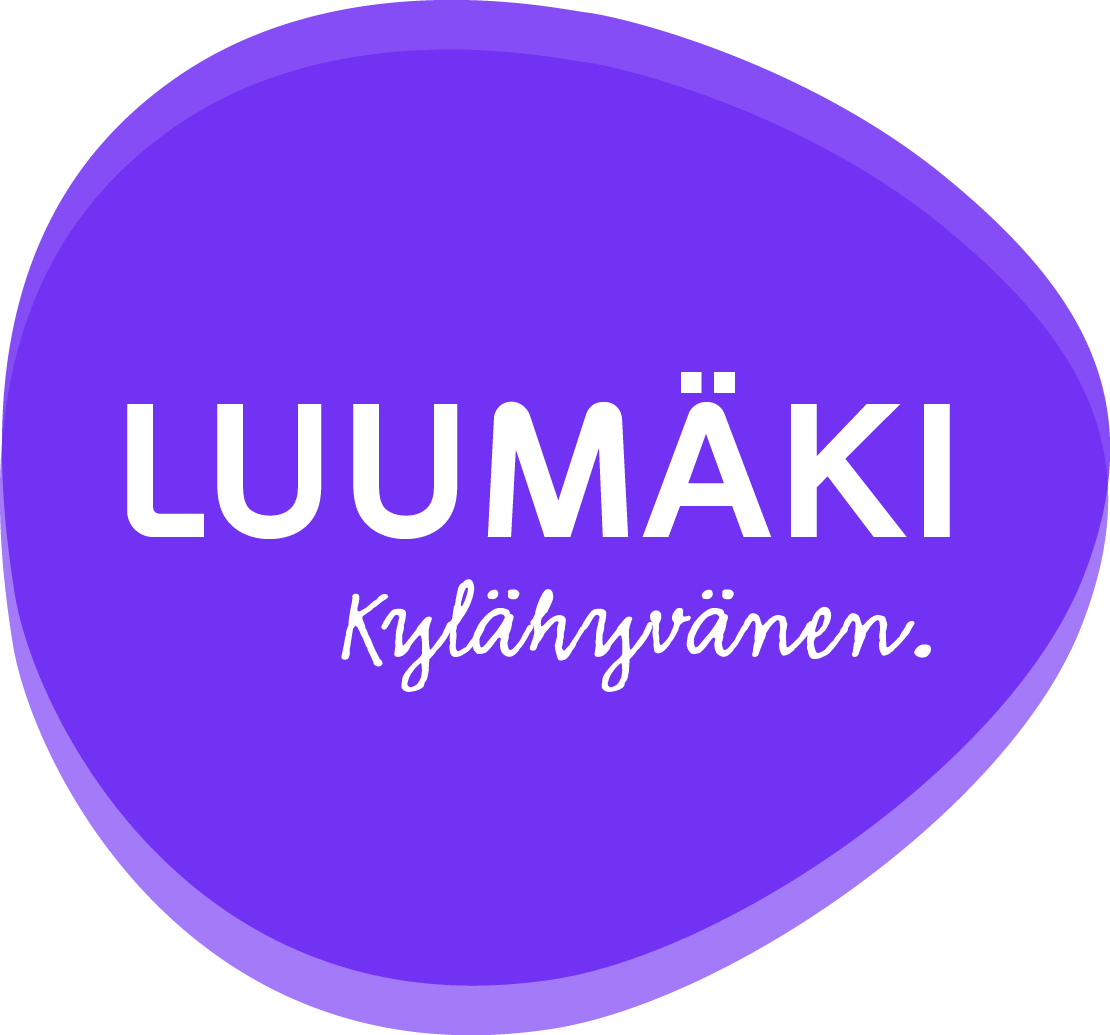 LUUMÄEN KUNNANESIOPETUKSENOPETUSSUUNNITELMA 2016 Päivitetty 31.1.2018                            	  Luumäen koululautakunta Opetussuunnitelman perusteet ja paikallinen opetussuunnitelmaEsiopetuksen opetussuunnitelman perusteetEsiopetuksen opetussuunnitelman perusteet on perusopetuslain mukainen Opetushallituksen antama valtakunnallinen määräys, jonka mukaan paikallinen esiopetuksen opetussuunnitelma laaditaan ja esiopetus toteutetaan. Opetussuunnitelman perusteiden laatimista ohjaavat erityisesti perusopetuslaki ja   -asetus sekä esiopetuksen tavoitteita määrittävä valtioneuvoston asetus. Esiopetuksen opetussuunnitelman perusteiden tehtävänä on edistää laadukkaan ja yhtenäisen esiopetuksen yhdenvertaista toteutumista koko maassa. Uudistuksen valmistelun lähtökohtana ovat lasten kasvuympäristön ja esiopetuksen toimintaympäristön muutosten tuomat haasteet tällä hetkellä ja tulevaisuudessa. Perusteita on valmisteltu laajassa yhteistyössä hyödyntäen uusimpien tutkimus- ja kehittämistyön tuloksia. Opetussuunnitelman perusteet on päätös esiopetuksen tavoitteista ja keskeisistä sisällöistä, huoltajien ja esiopetuksen henkilöstön yhteistyöstä sekä oppilashuollon keskeisistä periaatteista ja opetustoimeen kuuluvan oppilashuollon tavoitteista. Esiopetus on opetuksen ja kasvatuksen kokonaisuus, jossa eri osa-alueiden tavoitteet liittyvät yhteen ja muodostavat toimintakulttuurin perustan. Tämän vuoksi esiopetuksen opetussuunnitelman perusteet sisältää esiopetuksen tavoitteita koskevien määräysten lisäksi niiden ymmärtämistä avaavaa tekstiä. Esiopetuksen opetussuunnitelman perusteet sisältävät viittauksia lainsäädäntöön. Viittausten tarkoituksena on selventää perustetekstin yhteyttä lainsäädännölliseen perustaan. Esiopetusta ohjaavista säädöksistä poiketen tässä perusteasiakirjassa käytetään oppilaasta esiopetukseen paremmin soveltuvana sanaa lapsi, oppimisen ja koulunkäynnin tuesta nimitystä kasvun ja oppimisen tuki sekä opiskelija- ja oppilashuoltolain mukaisesta opiskeluhuollosta termiä esiopetuksen oppilashuolto.   Paikallinen opetussuunnitelma ja sen kehittäminenOpetuksen järjestäjällä on vastuu paikallisen esiopetuksen opetussuunnitelman laadinnasta ja kehittämisestä. Paikallisessa opetussuunnitelmassa päätetään esiopetuksen kasvatus- ja opetustyön, oppilashuollon, huoltajien ja esiopetuksen yhteistyön sekä esiopetuksen muun toiminnan järjestämisestä ja toteuttamisesta esiopetuksen kansallisten perusteiden pohjalta. Opetussuunnitelma laaditaan siten, että se määrittelee, ohjaa ja tukee esiopetuksen järjestämistä kaikissa esiopetuksen yksiköissä. Opetuksen järjestäjä ottaa huomioon paikalliset erityispiirteet, lasten tarpeet sekä esiopetusta koskevan arviointitiedon ja kehittämistyön tulokset opetussuunnitelmaa laatiessaan. Opetussuunnitelman laadinnassa otetaan huomioon myös muut paikalliset suunnitelmat, kuten: mahdollinen varhaiskasvatuksen suunnitelmaperusopetukseen valmistavan opetuksen suunnitelma perusopetuksen opetussuunnitelmamahdollinen perusopetuksen aamu- ja iltapäivätoiminnan suunnitelma lastensuojelulain mukainen lasten ja nuorten hyvinvointisuunnitelmayhdenvertaisuuslain mukainen yhdenvertaisuussuunnitelmamahdollinen kestävän kehityksen tai kulttuurikasvatuksen suunnitelma sekä muut opetuksen järjestäjän tekemät koulutusta, lapsia ja perheitä koskevat suunnitelmat ja päätökset.Opetuksen järjestäjä hyväksyy opetussuunnitelman erikseen suomenkielistä, ruotsinkielistä, saamenkielistä sekä tarvittaessa muulla kielellä annettavaa esiopetusta varten. Paikallinen esiopetuksen opetussuunnitelma voidaan laatia kaikille opetuksen järjestäjän esiopetuksen yksiköille yhteisenä tai siten, että suunnitelma sisältää opetuksen järjestäjän yhteisiä sekä yksikkökohtaisia osia sen mukaan kuin opetuksen järjestäjä päättää. Opetuksen järjestäjät voivat myös sopia järjestäjärajat ylittävästä yhteistyöstä opetussuunnitelmaa laadittaessa, sitä arvioitaessa ja kehitettäessä. Lisäksi opetuksen järjestäjän tulee laatia esiopetuksen opetussuunnitelmaan perustuva vuosittainen suunnitelma ja tiedottaa huoltajille ennalta siinä päätetyistä keskeisistä asioista. Suunnitelmassa tarkennetaan, miten paikallista opetussuunnitelmaa kussakin esiopetuksen yksikössä kyseisen vuoden aikana toteutetaan. Opetuksen järjestäjä huolehtii siitä, että esiopetuksen henkilöstö sekä huoltajat voivat osallistua opetussuunnitelman laatimiseen ja kehittämiseen. Myös lasten näkemyksiä kuullaan ja hyödynnetään kehittämisessä. Huoltajien ja lasten kannalta mielekkäisiin osallistumis- ja vaikuttamistapoihin kiinnitetään erityistä huomiota.  Perusopetuslaki velvoittaa laatimaan esiopetuksen opetussuunnitelman yhteistyössä kunnan sosiaali- ja terveydenhuollon tehtäviä hoitavien viranomaisten kanssa. Lasten eheän oppimisen polun turvaamiseksi on tärkeää, että muun varhaiskasvatuksen ja perusopetuksen henkilöstö saa mahdollisuuden tutustua ja osallistua esiopetuksen opetussuunnitelman laatimiseen ja kehittämiseen. Esiopetuksessa olevalla lapsella on perusopetuslain turvaama oikeus saada opetussuunnitelman mukaista opetusta sekä suotuisan kehityksen ja oppimisen edellyttämää tukea jokaisena esiopetuksen työpäivänä. Tämän oikeuden turvaamiseksi jokainen esiopetuksessa olevan lapsen kanssa työskentelevä noudattaa opetuksen järjestäjän vahvistamaa opetussuunnitelmaa ja muita toimintaa ohjaavia normeja. Myös lapsen kasvun ja oppimisen tukeen kuuluvat lasten yksilölliset suunnitelmat laaditaan yhteisen opetussuunnitelman pohjalta. Opetuksen järjestäjän tehtävänä on arvioida antamaansa esiopetusta ja sen vaikuttavuutta sekä osallistua ulkopuoliseen toimintansa arviointiin. Arvioinnin tarkoitus on esiopetuksen laadun kehittäminen ja lasten oppimisen edellytysten parantaminen. Paikallisen opetussuunnitelman ja sitä tarkentavan vuosittaisen suunnitelman toteutumisen seuranta ja arviointi on osa arviointitehtävää ja siihen perustuvaa kehittämistä.  Opetuksen järjestäjän ja esiopetuksen yksiköiden tuottaman tiedon lisäksi esiopetuksen arvioinnissa voidaan hyödyntää kansallisten arviointien ja kehittämishankkeiden tuloksia. Yhteistyö muiden toimijoiden kanssa edistää avointa ja rakentavaa itsearviointia. Muutokset opetussuunnitelman perusteissa edellyttävät vastaavien muutosten tekemistä paikalliseen opetussuunnitelmaan ja viemistä käytäntöön. Opetuksen järjestäjä voi tarkistaa opetussuunnitelmaansa ja parantaa sen laatua ja toimivuutta myös paikallisista tarpeista lähtien ja kehittämistyön tuloksia hyödyntäen. 1.3 Paikallisen opetussuunnitelman laatiminen ja keskeiset ratkaisutPaikallinen opetussuunnitelma ja sitä tarkentava vuosittainen suunnitelma laaditaan opetuksen järjestäjän päättämällä tavalla tässä luvussa kuvattuja tavoitteita ja periaatteita noudattaen.  Opetuksen järjestäjä voi päättää opetussuunnitelmaan sisältyvien päätösten delegoinnista esiopetuksen yksiköille ja antaa siihen liittyvät ohjeet. Esiopetuksen opetussuunnitelman perusteissa määritellään kunkin pääluvun lopussa, mitä paikallisessa opetussuunnitelmassa tulee kyseisen luvun osalta päättää ja kuvata. Paikallista opetussuunnitelmaa valmisteltaessa opetuksen järjestäjä päättää ja kuvaa opetussuunnitelmassa, millä kielillä annettavaa opetusta varten opetussuunnitelma laaditaan ja hyväksytäänlaaditaanko paikallinen opetussuunnitelma esiopetuksen yksiköiden yhteisenä, kokonaan tai osin yksikkökohtaisena, seudullisena tai käytetäänkö muuta ratkaisua millaista opetussuunnitelman rakennetta, asioiden käsittelyjärjestystä ja julkaisutapaa käytetäänmiten esiopetuksen henkilöstö, lapset ja huoltajat osallistuvat opetussuunnitelman laatimiseen, arviointiin ja kehittämiseenmiten opetussuunnitelman laatimiseen liittyvä yhteistyö varhaiskasvatuksen, perusopetuksen ja sosiaali- ja terveystoimen asiantuntijoiden sekä muiden tarvittavien yhteistyökumppaneiden kanssa toteutetaanmiten paikalliset erityispiirteet, esiopetuksen erilaiset järjestämisen tavat, kehittämisen tavoitteet sekä lapsia koskevat suunnitelmat otetaan opetussuunnitelmaa valmisteltaessa huomioonmiten opetussuunnitelmasta ja sitä tarkentavasta vuosittaisesta suunnitelmasta tiedotetaan huoltajille ja sidosryhmillemiten opetussuunnitelma laaditaan, miten sen toteutumista arvioidaan ja miten sitä kehitetään.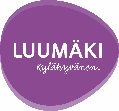 Meillä LuumäelläLuumäellä opetussuunnitelma noudattaa valtakunnallisen opetussuunnitelman rakennetta ja asiajärjestystä. Opetussuunnitelma on Luumäen kunnan yhteinen. Se laaditaan ja hyväksytään suomen kielellä annettavaa esiopetusta varten. Luumäen koululautakunta hyväksyy esiopetussuunnitelman perusteiden pohjalta laaditut kuntalinjaukset, jotka täydentävät opetussuunnitelman perusteita. Luumäen esiopetussuunnitelma laadittiin koko henkilöstön yhteistyönä vanhempia kuullen ja mielipiteitä kysyen sekä lasten toiveita huomioiden.Esiopetusryhmissä laaditaan lisäksi kausi-/ vuosisuunnitelma vanhempien ja lasten tarpeet ja toiveet huomioiden esiopetusryhmän työntekijöiden yhteistyönä. Opetussuunnitelman arviointi tehdään yhteistyössä vanhempien ja lasten kanssa. Lasten kuuleminen tapahtuu keskustellen, piirtäen, leikkien ja kyselyin esiopetuksessa sekä kotona. Tämän arvioinnin perusteella kehitetään esiopetusta jatkuvasti esille nousevien asioiden pohjalta.  Esiopetussuunnitelma on nähtävänä Luumäen kunnan internetsivuilla. Esiopetusvuoden aikana teemme yhteistyötä vanhempien kanssa pitämällä kasvatuskeskusteluja ja vanhempainiltoja sekä tekemällä kyselyjä. Esiopetuksen henkilöstö huolehtii esiopetuksen yhteisten ja lasten yksilöllisten tavoitteiden liittämisestä suunnitteluun.Yhteistyö toimii varhaiskasvatuksen kanssa päivittäin, koska esiopetuksemme toimii päiväkotien ryhminä päiväkodin tai koulun tiloissa. Pedagogiikkaan liittyviä asioita pohditaan yhteisissä palavereissa, ja lisäksi pidetään aina tarvittaessa siirtokeskustelut esiopetusryhmään siirryttäessä. Esiopetuksen opettaja käy mahdollisuuksien mukaan edellisenä keväänä/kesänä esiopetukseen siirtyvän lapsen vasukeskusteluissa mukana, jolloin tieto tulevan lapsen osaamisesta siirtyy suoraan esiopettajalle.Opetussuunnitelman sijainnista netissä kerrotaan vanhemmille tiedotteissa jo ennen esiopetuksen alkamista, tarkentava vuosittainen suunnitelma laaditaan vanhempainillan ja kasvatuskeskustelujen jälkeen. Vuosittainen opetussuunnitelma on Peda.net sivuilla vanhempien nähtävillä.Esiopetuksen tehtävä ja yleiset tavoitteetEsiopetus on tärkeä ajanjakso lapsen elämässä. Esiopetus suunnitellaan ja toteutetaan siten, että lapsilla on mahdollisuus innostua, kokeilla ja oppia uutta. Leikkiessään ja toimiessaan erilaisissa oppimisympäristöissä lapset laajentavat osaamistaan eri tiedon- ja taidonaloilla.  Esiopetuksessa lapsilla on tilaisuuksia monipuoliseen vuorovaikutukseen ja sosiaalisten taitojensa vahvistamiseen.  Tavoitteena on, että lapset oppivat arvostamaan ihmisten yhdenvertaisuutta ja omaa ainutlaatuisuuttaan.  Varhaiskasvatus ja siihen kuuluva esiopetus sekä perusopetus muodostavat lapsen kasvun ja oppimisen kannalta johdonmukaisesti etenevän kokonaisuuden ja perustan elinikäiselle oppimiselle. Esiopetuksen keskeisenä tehtävänä on edistää lapsen kasvu-, kehitys- ja oppimisedellytyksiä. Toimintaa suunnitellaan lapsilähtöisesti ja sen tehtävä on vahvistaa lapsen myönteistä minäkuvaa ja käsitystä itsestään oppijana. Esiopetusta kehitetään inkluusion periaatteiden mukaisesti. Esiopetuksella on suuri merkitys lasten kasvun ja oppimisen tuen tarpeiden varhaisessa havaitsemisessa, tuen antamisessa ja samalla vaikeuksien ehkäisemisessä. 2.1 Esiopetuksen järjestämistä ohjaavat velvoitteet Huoltajan on huolehdittava siitä, että lapsi osallistuu esiopetukseen tai muuhun esiopetuksen tavoitteet saavuttavaan toimintaan. Kunta on velvollinen järjestämään sen alueella asuville lapsille oppivelvollisuutta edeltävänä vuonna esiopetusta. Esiopetusta voidaan järjestää päiväkodeissa ja kouluissa. Esiopetuksen järjestämistä ohjaavat velvoitteet perustuvat Suomen perustuslakiin, perusopetuslakiin ja -asetukseen ja sen nojalla annettuun valtioneuvoston asetukseen, oppilas- ja opiskelijahuoltolakiin sekä esiopetuksen opetussuunnitelman perusteisiin. Suomen perustuslain mukaan ketään ei saa ilman hyväksyttävää perustetta asettaa eri asemaan sukupuolen, iän, alkuperän, kielen, uskonnon, vakaumuksen, mielipiteen, terveydentilan, vammaisuuden tai muun henkilöön liittyvän syyn perusteella. Opetuksen järjestämisessä on otettava huomioon myös velvoitteet, jotka tulevat muusta lainsäädännöstä sekä kansainvälisistä sopimuksista, joihin Suomi on sitoutunut. Tällaisia ovat muun muassa yhdenvertaisuuslaki, tasa-arvolaki, Euroopan ihmisoikeuksien sopimus ja YK:n lapsen oikeuksien sopimus.Esiopetuksen opetuskieli on joko suomi tai ruotsi. Opetuskielenä voi olla myös saame, romani tai viittomakieli. Lisäksi osa opetusta voidaan antaa muulla kuin edellä mainituilla perusopetuslain mukaisilla opetuskielillä, jos se ei vaaranna lasten mahdollisuuksia seurata opetusta. Tästä määrätään tarkemmin luvussa 4.4.Perusopetuslain mukaan esiopetuksen tavoitteena on osaltaan tukea lasten kasvua ihmisyyteen ja eettisesti vastuukykyiseen yhteiskunnan jäsenyyteen sekä antaa heille elämässä tarpeellisia tietoja ja taitoja. Laissa säädetään, että esiopetuksen tavoitteena on osana varhaiskasvatusta parantaa lasten oppimisedellytyksiä. Esiopetuksella on myös sivistystehtävä ja tasa-arvoisuuden edistämisen tehtävä ja opetuksen tulee turvata riittävä yhdenvertaisuus koko maassa. Opetuksen ja kasvatuksen tarkemmista tavoitteista säädetään valtioneuvoston asetuksessa .Esiopetus kestää yleensä yhden lukuvuoden, ja sitä annetaan vähintään 700 tuntia. Pidennetyn oppivelvollisuuden piirissä olevien lasten esiopetuksen toteuttamisen vaihtoehdot kuvataan luvussa 5.5. Esiopetusta järjestettäessä otetaan huomioon, että opetukseen osallistuvilla lapsilla on mahdollisuus käyttää muita varhaiskasvatuspalveluja. Esiopetus toteutetaan esiopetuksen opetussuunnitelman perusteiden pohjalta laaditun paikallisen opetussuunnitelman mukaisesti. Esiopetuksessa otetaan myönteisellä tavalla huomioon lasten erilaiset kielelliset, kulttuuriset, katsomukselliset ja uskonnolliset taustat.  Lasten mielipiteitä kuunnellaan ja heidän identiteettiensä kehittymistä tuetaan. Esiopetusta koskeva lainsäädäntö korostaa huoltajien osallisuutta.  Huoltajilla on oikeus saada tietoa esiopetuksen tavoitteista ja toiminnasta jo ennen esiopetukseen ilmoittautumista sekä lapsensa esiopetuspäivästä esiopetuksen aikana. Huoltajien mielipiteitä ja tietoja kuullaan sekä heidän antamaansa palautetta hyödynnetään esiopetuksen kehittämisessä. Esiopetus, opetuksessa käytettävät oppimateriaalit ja välineet sekä tarvittava oppilashuolto ovat maksuttomia. Lapsille on tarjottava jokaisena esiopetuspäivänä tarkoituksenmukaisesti järjestetty, täysipainoinen, maksuton ateria, ja ruokailutilanteen on oltava ohjattu. Esiopetukseen osallistuvalla lapsella on oikeus turvalliseen oppimisympäristöön. Turvallisuus otetaan huomioon oppimisympäristöissä ja kaikessa esiopetuksen toiminnassa. Lasten kokeman turvallisuuden perustana ovat keskinäiseen kunnioitukseen ja huolenpitoon perustuva toimintakulttuuri ja esiopetukseen soveltuvat oppimisympäristöt. Turvallisuuteen liittyviä tehtäviä käsitellään tarkemmin luvuissa 3 ja 6. Opetuksen järjestämisessä otetaan lisäksi huomioon työsuojeluun liittyvät säännökset, henkilötietoja koskevat säännökset sekä lasten kanssa työskentelevien rikostaustan selvittämistä ohjaavat määräykset. Esiopetuksessa käytetään tarvittaessa perusopetuslain mukaisia kasvatuskeskusteluja ja kurinpidollisia keinoja esiopetukseen soveltuvalla tavalla. Opetuksen järjestäjä huolehtii lain edellyttämän suunnitelman laatimisesta joko erillisenä tai osana paikallista opetussuunnitelmaa.Kunta tai esiopetuksen järjestämiseen luvan saanut muu opetuksen järjestäjä voi hankkia esiopetuspalvelut julkiselta tai yksityiseltä palveluiden tuottajalta. Opetuksen järjestäjä vastaa siitä, että sen hankkimat palvelut järjestetään esiopetusta koskevien säädösten, järjestämisluvan sekä näiden opetussuunnitelman perusteiden mukaisesti. 2.2 Esiopetuksen tehtävä osana oppimisen polkua On tärkeää, että varhaiskasvatus, siihen kuuluva esiopetus sekä perusopetus muodostavat lasten kasvun ja oppimisen kannalta johdonmukaisesti etenevän kokonaisuuden. Laadukkaan kokonaisuuden lähtökohtana on, että opettajat sekä muu henkilöstö tuntevat oppimisen polun eri vaiheet, niiden keskeiset tavoitteet, ominaispiirteet ja käytännöt. Lasten kasvun tukemisen ja oppimisen sujuvuuden vuoksi siirtymävaiheet suunnitellaan ja niitä arvioidaan yhdessä luvussa 3.3 kuvatulla tavalla. Opetus- ja muu henkilöstö tekevät huoltajien kanssa yhteistyötä lasten oppimisen polun kaikissa vaiheissa. Tavoitteena on, että kunkin lapsen oppimisen polku varhaiskasvatuksesta esiopetukseen ja edelleen perusopetukseen jatkuu joustavasti lapsen tarpeista lähtevänä. Tämän varmistamisessa henkilöstön yhteistyön ja osaamisen suunnitelmallisella johtamisella esiopetusyksiköissä ja opetuksen järjestäjän tasolla on tärkeä merkitys. Valtioneuvoston asetuksen mukaan esiopetuksen erityisenä tavoitteena on edistää yhteistyössä huoltajien kanssa lasten kehitys- ja oppimisedellytyksiä sekä vahvistaa lasten sosiaalisia taitoja ja tervettä itsetuntoa leikin ja myönteisten oppimiskokemusten avulla. Esiopetuksessa käytetään varhaiskasvatukseen soveltuvaa pedagogiikkaa ja kunnioitetaan lasten mielenkiinnon kohteita opetuksen järjestämisessä. Leikki eri muodoissaan on vahvasti läsnä esiopetuksen toiminnassa. Huoltajat ovat tärkeitä yhteistyökumppaneita toiminnan suunnittelussa, toteuttamisessa ja arvioinnissa. Kasvun ja oppimisen tuen sekä oppilashuollon järjestämisessä tehdään tarvittaessa yhteistyötä monialaisesti.Esiopetus on tavoitteellista toimintaa. Opetuksen tavoitteet määrittyvät opetussuunnitelman perusteiden ja niiden pohjalta laaditun paikallisen opetussuunnitelman mukaan.  Lasten osaamistasolle ei opetussuunnitelmassa aseteta yhteisiä tavoitteita. Yksilöllisesti pohditut tavoitteet hyödyttävät lasten kasvua ja oppimista, joten opettaja keskustelee kunkin lapsen yksilöllisistä tarpeista, toiveista ja oppimisen tavoitteista lapsen ja hänen huoltajansa kanssa.  Esiopetuksen henkilöstö ottaa nämä tarpeet ja toiveet huomioon opetusta suunniteltaessa sekä oppimisympäristöjen kehittämisessä.  Tavoitteellisuuden lisäämiseksi opettaja voi yhteistyössä lapsen ja huoltajan kanssa laatia kullekin lapselle oppimissuunnitelman. Oppimissuunnitelma on laadittava, mikäli lapsi saa tehostettua tukea. Erityisen tuen piirissä oleville lapsille laaditaan henkilökohtainen opetuksen järjestämistä koskeva suunnitelma (HOJKS).    Esiopetuksessa seurataan ja tuetaan kunkin lapsen fyysistä, psyykkistä ja sosiaalista kehitystä sekä hänen tietojensa ja taitojensa kehittymistä. Tavoitteena on samalla pyrkiä ennaltaehkäisemään mahdollisesti ilmeneviä vaikeuksia. Lapsen minäkäsitys vahvistuu arvostavan vuorovaikutuksen, monipuolisten oppimiskokemusten sekä kannustavan palautteen avulla. Esiopetuksen aikana lapset tutustuvat lähiympäristöön, sen ihmisiin ja luontoon sekä näiden moninaisuuteen. Leikillä ja mielikuvituksen käytöllä on tärkeä merkitys lasten myönteisen kehityksen sekä uusien tietojen ja taitojen opettelun kannalta. Esiopetus tarjoaa lapsille tilaisuuksia vuorovaikutukseen, ilmaisun eri muotoihin ja uusiin kokemuksiin. Lasten mielenkiinnon kohteisiin tutustutaan yhdessä erilaisissa oppimisympäristöissä. Näin lapsille avautuu mahdollisuuksia ystävyyteen, oppimisen iloon ja uusiin kiinnostuksen kohteisiin. Kun huoltaja on ilmoittanut lapsen esiopetukseen, lähtökohtana on, että lapsi osallistuu kaikkeen toimintaan .  Opetuksen järjestäjä päättää ja tiedottaa huoltajille lapsen sairaudesta tai muusta syystä johtuvan vapautuksen hakemiseen liittyvistä käytännöistä. Huoltaja, opettaja sekä esiopetuksen järjestämiseen osallistuva henkilöstö huolehtivat yhteistyössä lasten säännöllisestä osallistumisesta esiopetukseen.   2.3 Arvoperusta  Esiopetus perustuu käsitykseen lapsuuden itseisarvoisesta merkityksestä. Jokainen lapsi on ainutlaatuinen ja arvokas juuri sellaisena kuin hän on. Jokaisella lapsella on oikeus tulla kuulluksi, nähdyksi, huomioon otetuksi ja ymmärretyksi yksilönä ja yhteisönsä jäsenenä. Lapsilla on oikeus oppia sekä rakentaa käsitystään itsestään ja maailmasta omien lähtökohtiensa mukaisesti. Lapsilla on oikeus oppia leikkien ja iloita oppimastaan. Lasten aikaisemmat kokemukset ja taidot ovat osa heidän oppimisen polkuaan. Lasten erilaisuutta sekä erilaisia tapoja toimia ja oppia arvostetaan. Lasten käsityksiä ja mielipiteitä pidetään tärkeinä, ja he osallistuvat oppimisympäristöjen rakentamiseen sekä edellytystensä mukaan toiminnan suunnitteluun ja arviointiin. Lapsia rohkaistaan yhdessä tekemiseen ja yhteisöllisyyteen.Jokaisella lapsella on oikeus hyvään opetukseen. Kannustava palaute ja oikeudenmukainen kohtelu kuuluvat hyvään esiopetukseen.  Lapsilla on oikeus ilmaista itseään ja ajatuksiaan, käsitellä tunteita ja ristiriitoja sekä kokeilla ja opetella uusia asioita.  Esiopetus tukee lasten kykyä ymmärtää arvoja, noudattaa terveellisiä elämäntapoja sekä kehittää tunnetaitojaan ja kauneudentajuaan. Esiopetuksen henkilöstön ja huoltajien yhteistyö auttaa turvaamaan lasten hyvinvointia. Esiopetuksen henkilöstön avoin ja kunnioittava suhtautuminen erilaisiin perheisiin sekä kotien erilaisiin katsomuksiin, uskontoihin, perinteisiin ja kasvatusnäkemyksiin on rakentavan vuorovaikutuksen ja opetuksen perusta .Esiopetuksessa noudatetaan kestävän elämäntavan periaatteita ja otetaan huomioon sen eri ulottuvuudet: sosiaalinen, kulttuurinen, taloudellinen ja ekologinen. Esiopetus toimintaympäristönä tukee lasten tasa-arvoisuutta. Siihen sisältyvät muun muassa mielipiteiden ja sukupuolten tasa-arvo.  Esiopetus edistää lasten mahdollisuuksia kehittää kykyjään ja tehdä valintoja ilman sukupuolesta johtuvia ennakko-odotuksia ja rajoituksia. Tasa-arvopyrkimyksiä täydentää laaja-alainen yhdenvertaisuuden periaate. Opetus on lapsia puoluepoliittisesti, uskonnollisesti ja katsomuksellisesti sitouttamatonta. Esiopetusta ei saa käyttää kaupallisen vaikuttamisen kanavana. 2.4 Oppimiskäsitys   Esiopetuksen opetussuunnitelman perusteet on laadittu perustuen oppimiskäsitykseen, jonka mukaan lapset omaksuvat uusia tietoja ja taitoja vuorovaikutuksessa toisten lasten, opettajien, eri yhteisöjen ja lähiympäristön kanssa. Oppiminen on kokonaisvaltainen tapahtuma, jossa toiminta, tunteet, aistihavainnot, keholliset kokemukset ja ajattelu yhdistyvät. Olennaista oppimisessa on lasten oma toiminta ja luottamus omiin mahdollisuuksiinsa oppijana.  Lisäksi lasten tahdolla ja kehittyvällä taidolla toimia yhdessä on merkitystä oppimiselle. Lapset oppivat esiopetuksessa leikkien, liikkuen, tutkien, erilaisia työtehtäviä tehden, itseään ilmaisten sekä taiteisiin perustuvassa toiminnassa. Myönteiset tunnekokemukset, ilo ja uutta luova toiminta edistävät oppimista ja innostavat kehittämään omaa osaamista.Oppimisen lähtökohtana ovat kunkin lapsen aiemmat kokemukset ja hänen osaamisensa. On tärkeää, että uusilla opittavilla tiedoilla ja taidoilla on yhteys lasten arkeen ja kokemusmaailmaan. Esiopetuksen ohjatussa toiminnassa ja leikissä lapset opettelevat toimimaan yhteistyössä muiden kanssa ja asettamaan tavoitteita omalle ja yhteiselle toiminnalle. Lapsia kuunnellaan, kuullaan ja heidän kanssaan keskustellaan sekä ohjataan heitä ottamaan huomioon toiset. Näin lapsille syntyy kokemus ryhmän ja yhteisön jäsenyydestä. Tavoitteena on, että uusien tietojen ja taitojen oppiminen herättää lapsissa halun oppia lisää.2.5 Laaja-alainen osaaminen esiopetuksessa   Laaja-alaisella osaamisella tarkoitetaan tietojen, taitojen, arvojen, asenteiden ja tahdon muodostamaa kokonaisuutta. Osaaminen tarkoittaa myös kykyä käyttää tietoja ja taitoja tilanteen edellyttämällä tavalla. Laaja-alaisen osaamisen kehittyminen alkaa varhaislapsuudessa ja jatkuu läpi elämän. Se vahvistuu vähitellen oppimisen polun aikana eri tiedon- ja taidonaloihin liittyvässä opiskelussa sekä arjen toiminnassa ja vuorovaikutuksessa. Laaja-alaisen osaamisen tarve korostuu ympäröivän maailman muuttuessa. Ihmisenä kasvaminen, opiskelu ja työn teko sekä kansalaisena toimiminen edellyttävät nyt ja tulevaisuudessa laaja-alaista, tiedonalarajat ylittävää osaamista.Laaja-alaisen osaamisen kehittämisen tehtävä otetaan huomioon kaikessa esiopetuksen toiminnassa: toimintakulttuuria ja oppimisympäristöjä kehitettäessä sekä kasvatus- ja opetustyössä.   Tehtävä perustuu valtioneuvoston asetuksen periaatteelle tarkastella opetusta kokonaisuutena. Sen toteutuminen edellyttää suunnitelmallista työskentelyä ja tavoitteiden toteutumisen arviointia sekä esi- ja perusopetuksen yhteistyötä. Laaja-alaisen osaamisen kehittyminen edistää lasten kasvua yksilöinä ja yhteisönsä jäseninä. Laaja-alaisen osaamisen osa-alueet tukevat heidän valmiuttaan suuntautua elinikäisen oppimisen polulle ja luovat pohjaa kestävän elämäntavan omaksumiselle. Esiopetuksessa painopisteenä ovat kestävän elämäntavan sosiaaliset ja kulttuuriset näkökulmat.  Lasten laaja-alaisen osaamisen kehittymiseen vaikuttaa opeteltavia tietosisältöjä enemmän se, miten esiopetuksessa työskennellään, millaisiksi oppimisympäristöt rakennetaan sekä miten lasten oppimista ja hyvinvointia tuetaan.  Ajattelu ja oppiminen Ajattelun ja oppimisen taidot kehittyvät vuorovaikutuksessa ja muodostavat perustan muun osaamisen kehittymiselle ja elinikäiselle oppimiselle. Tiedon määrä ja sen nopea uudistuminen edellyttävät taitoja uuden omaksumiseen sekä oman oppimisen ohjaamiseen. Tiedon jäsentäminen ja uuden luominen edellyttävät luovaa ja kriittistä ajattelua. Esiopetuksen tehtävä on rohkaista ja auttaa lapsia kehittämään ajattelun ja oppimisen taitojaan sekä vahvistaa lasten luottamusta omaan osaamiseensa.  Lasten muistin ja mielikuvituksen kehittymistä tuetaan esimerkiksi lorujen, musisoinnin ja draamatoiminnan avulla. Leikin, pelien ja erilaisten ongelmanratkaisu- ja tutkimustehtävien käyttö tarjoaa lapsille elämyksiä sekä oivaltamisen ja uuden löytämisen iloa. Monipuolinen liikkuminen ja havaintomotoriset harjoitukset tukevat lasten oppimista. Lapsia kannustetaan kokeilemaan ja opettelemaan myös heille vaativia asioita ja heitä ohjataan kysymään ja kyseenalaistamaan. Heitä rohkaistaan iloitsemaan onnistumisista ja kannustamaan toisia sekä samalla olemaan lannistumatta epäonnistumisista. Toimintaa dokumentoidaan, siitä keskustellaan, ja sen onnistumista pohditaan yhdessä lasten kanssa. Samalla autetaan lapsia havaitsemaan edistymistään ja oppimistaan.Kulttuurinen osaaminen, vuorovaikutus ja ilmaisu Vuorovaikutustaidoilla sekä kyvyllä ilmaista itseään ja ymmärtää muita on tärkeä merkitys yksilön toimintakyvylle ja hyvinvoinnille kulttuurisesti monimuotoisessa maailmassa. Taito kuunnella, tunnistaa ja ymmärtää eri näkemyksiä kuuluu hyvään vuorovaikutukseen ja kulttuuriseen osaamiseen. Myönteisten ihmissuhteiden luominen ja ongelmatilanteiden rakentava ratkaiseminen edellyttävät yhteistyötaitoja. Esiopetuksen tehtävä on tarjota lapsille mahdollisuuksia harjoitella vuorovaikutus- ja ilmaisutaitoja turvallisesti vertaisryhmän ja lähiyhteisön aikuisten kanssa. Lapsia rohkaistaan tutustumaan toisiin ihmisiin ja toimimaan heidän kanssaan. Juhlat, leikit ja yhteistyöhön perustuva toiminta luovat mahdollisuuksia harjoitella käyttäytymistä eri tilanteissa ja erilaisten ihmisten kanssa.  Lapsia kohdellaan arvostavasti ja heitä ohjataan ystävällisyyteen ja hyviin tapoihin. Lasten kanssa tutustutaan lähiympäristöön ja sen kulttuuriseen monimuotoisuuteen. Lapsia ohjataan arvostamaan oman ja toisten perheiden perinteitä ja tapoja. Lasten kielitietoisuuden kehittymistä tuetaan ja heitä rohkaistaan ilmaisemaan itseään eri keinoin. Itsestä huolehtiminen ja arjen taidot  Itsestä huolehtiminen, terveyteen ja turvallisuuteen sekä arjen teknologian hallintaan liittyvät taidot ovat tärkeitä kaikille. Kyse on yksilön hyvinvoinnista sekä kestävään elämäntapaan sitoutumisesta. Esiopetuksen tehtävä on vahvistaa lasten hyvinvointiin liittyviä taitoja sekä ohjata heitä tekemään kestävän elämäntavan mukaisia valintoja. Esiopetuksessa tuetaan lasten myönteistä suhtautumista tulevaisuuteen. Esiopetuksessa lapsia ohjataan edellytystensä mukaan huolehtimaan itsestään, toisista, omista tavaroista ja yhteisestä ympäristöstä. Opetuksessa ja yhteistyössä huoltajien kanssa käsitellään lasten arkielämän rytmiä sekä ruokailun ja levon merkitystä. Erityisesti kiinnitetään huomiota monipuoliseen ja riittävään liikuntaan lasten hyvinvoinnin ja oppimisen edellytyksenä.  Lasten kanssa pohditaan heidän hyvää oloaan edistäviä ja haittaavia tekijöitä. Lapsia ohjataan toimimaan turvallisesti lähiliikenteessä. Heitä ohjataan pyytämään ja hakemaan apua tarvittaessa.  Lasten kanssa kokeillaan teknologisia ratkaisuja ja harjoitellaan laitteiden ja välineiden turvallista käyttöä.Monilukutaito Monilukutaidolla tarkoitetaan erilaisten viestien tulkinnan ja tuottamisen taitoja. Se liittyy kiinteästi ajattelun ja viestinnän taitoihin ja kykyyn hankkia, muokata, tuottaa, esittää, arvioida ja arvottaa tietoa erilaisissa ympäristöissä ja tilanteissa. Tietoa voidaan tuottaa ja esittää sanallisten, kuvallisten, numeeristen tai muiden symbolijärjestelmien tai näiden yhdistelmien avulla. Monilukutaito sisältää erilaisia lukutaitoja, kuten peruslukutaidon, numeerisen lukutaidon, kuvalukutaidon ja medialukutaidon. Monilukutaitoon liittyy laaja tekstikäsitys, jonka mukaan tekstit voivat olla muun muassa kirjoitettuja, puhuttuja, audiovisuaalisia tai digitaalisia. Monilukutaidon eri osa-alueet ovat yksilön, ihmisten keskinäisen vuorovaikutuksen, yhteiskunnan, kansalaisuuden ja työelämän näkökulmasta keskeisiä perustaitoja. Monilukutaidon kehittyminen luo perustaa muulle oppimiselle ja opiskelulle.  Monilukutaidon kehittyminen alkaa jo varhaislapsuudessa ja jatkuu koko elämän ajan. Esiopetuksen tehtävä on tukea lasten monilukutaidon kehittymistä yhteistyössä huoltajien kanssa.Lapsia kannustetaan tutkimaan, käyttämään ja tuottamaan erilaisia viestejä. Niiden avulla opetellaan ilmaisua ja vuorovaikutusta ja niiden herättämiin ajatuksiin ja tunteisiin eläydytään yhdessä. Lasten kuvalukutaidon, kirjoittamisen, lukemisen ja numeerisen lukutaidon sekä medialukutaidon kehittymistä tuetaan. Monilukutaitoisiksi kehittyäkseen lapset tarvitsevat aikuisen mallia sekä rikasta tekstiympäristöä, lasten tuottamaa kulttuuria sekä lapsille soveltuvia kulttuuripalveluja, kuten elokuvia, leikkiloruja ja musiikkia. Lasten osallisuus vahvistuu monilukutaidon kehittymisen myötä. Samalla lasten maailma avautuu, jäsentyy ja saa uusia merkityksiä.Tieto- ja viestintäteknologinen osaaminen Tieto- ja viestintäteknologinen osaaminen on tärkeä kansalaistaito. Sitä tarvitaan lasten ja perheiden arjessa, ihmisten välisessä vuorovaikutuksessa ja yhteiskunnallisessa osallistumisessa.  Se on osa monilukutaitoa sekä media- ja opiskelutaitoja, joita tarvitaan opiskelussa ja työelämässä. Esiopetuksen tehtävä on kotien rinnalla edistää lasten tieto- ja viestintäteknologista osaamista. Opetuksessa tutustutaan erilaisiin tieto- ja viestintäteknologisiin välineisiin, palveluihin ja peleihin. Tieto- ja viestintäteknologian avulla tuetaan lasten vuorovaikutustaitoja, oppimisen taitoja sekä vähitellen kehittyvää kirjoitus- ja lukutaitoa.  Mahdollisuudet kokeilla ja tuottaa itse edistävät lasten luovan ajattelun ja yhteistoiminnan taitoja. Lapsia ohjataan omaksumaan turvallisia ja ergonomisia käyttötaitoja. Osallistuminen ja vaikuttaminenAktiivinen ja vastuullinen osallistuminen ja vaikuttaminen luovat perustaa demokraattiselle ja kestävälle tulevaisuudelle. Tämä edellyttää yksilöltä taitoa ja halua osallistua yhteisön toimintaan sekä luottamusta omiin vaikutusmahdollisuuksiinsa. Lasten oikeuksiin kuuluvat kuulluksi tuleminen ja osallisuus omaan elämäänsä vaikuttavissa asioissa. Esiopetuksessa kunnioitetaan näitä demokratian toteutumisen keskeisiä periaatteita. Esiopetuksen tehtävä on tukea lasten vähitellen kehittyviä osallistumisen ja vaikuttamisen taitoja. Esiopetuksen toimintaa suunnitellaan, toteutetaan ja arvioidaan yhdessä lasten, esiopetuksen henkilöstön ja huoltajien kanssa. Kun lapset ovat mukana vaikuttamassa, he oppivat samalla hahmottamaan yhteisten sääntöjen, sopimusten ja luottamuksen merkitystä. Lasten arvostava kohtaaminen, heidän ajatustensa kuunteleminen ja yhdessä toisten lasten ja aikuisten kanssa toimiminen vahvistavat lasten osallistumisen ja vaikuttamisen taitoja. Lapsia kannustetaan auttamaan toisia ja pyytämään tarvittaessa apua. Lasten on tärkeä saada kokea ja tietää, että he lapsina ovat oikeutettuja aikuisten apuun ja suojeluun.  2.6 Paikallisesti päätettävät asiatPaikallista opetussuunnitelmaa laadittaessa on tärkeää keskustella, mitä tässä luvussa määrätyt esiopetuksen tehtävät ja yleiset tavoitteet merkitsevät ja miten esiopetukselle asetettujen tavoitteiden toteutumisesta voidaan huolehtia. Paikallisessa opetussuunnitelmassa kuvataan esiopetuksen järjestäminen ja sitä ohjaavat velvoitteet paikallisesta näkökulmastaesiopetuksen tehtävä osana oppimisen polkua paikallisesta näkökulmastaesiopetuksen arvoperusta ja sitä mahdollisesti täydentävät paikalliset näkökulmatoppimiskäsitys ja sitä mahdollisesti täydentävät paikalliset näkökulmatlaaja-alaisen osaamisen tavoitteet ja niihin mahdollisesti liittyvät paikalliset painotukset sekä ne toimenpiteet, joiden avulla tavoitteiden toteutumista arvioidaan ja kehitetään.Arvoperusta ja oppimiskäsitys sekä laaja-alaisen osaamisen tavoitteet otetaan huomioon ja niitä syvennetään esiopetuksen toimintakulttuuria, opetuksen toteuttamista, kasvun ja oppimisen tukea ja oppilashuoltoa käsittelevissä osissa opetussuunnitelmaa. Meillä LuumäelläKoululautakunta päättää Luumäellä esiopetuksen järjestämisestä. Esiopetusta annetaan päiväkodin tai koulun tiloissa ja se kuuluu Luumäellä varhaiskasvatukseen. Esiopetusta voidaan antaa myös alkuopetuksen yhteydessä. Esiopetusta annetaan 4h/päivä, vähintään 700 tuntia lukuvuodessa. Esiopetus on kiinteästi yhteydessä varhaiskasvatukseen ja perusopetukseen. Lapsen esiopetuksen lisäksi tarvitsema muu varhaiskasvatus järjestetään yhdeksi kokonaisuudeksi siten, että lapsen päivästä muodostuu yhtenäinen lapsen kasvua ja oppimista tukeva jatkumo. Esiopetuksen lisäksi tarvittavat vuorohoitopalvelut järjestetään keskitetysti Taavetin päiväkodissa. Annamme tutussa ympäristössä myös yksilöllisen tuen varhaisessa vaiheessa. Meidän arvoperustamme rakentuu valtakunnallisen opetussuunnitelman arvoille sekä valtuuston päättämille Luumäen arvoille. Esiopetuksessa jokainen kohdataan arvostavasti. Kasvatusyhteisö toimii yhdessä sovitun arvokkaan kohtaamisen käsityksen mukaisesti antaen esimerkin ihmisten välisestä yhteistyöstä. Opetussuunnitelman perusteiden oppimiskäsitystä täydentää positiivinen kasvatus ja opetus. Lapsia autetaan tunnistamaan ja hyödyntämään omia vahvuuksiaan.Laaja-alainen osaaminen huomioidaan oppimiskokonaisuuksien suunnittelussa ja toteutuksessa. Luumäkeen ja sen erityispiirteisiin tutustutaan monipuolisesti. Perehdytään myös suomalaiseen kulttuuriperintöön ja traditioihin sekä tutustutaan lapsiryhmässä oleviin muihin kulttuureihin.Lasten kanssa yhdessä harjoitellaan tiedon hankintaa ja tulkintaa. Aikuisten asenne ja innostus uuden oppimiseen ovat erittäin tärkeitä, aikuiset toimivat esimerkkeinä. Täydennyskoulutuksen kautta varmistetaan esiopetuksen henkilöstön taito ja valmius tukea laaja-alaisen oppimisen taitoja.Ohjaavat asiakirjat:Valtakunnallinen esiopetuksen opetussuunnitelma 2014Luumäen esiopetuksen opetussuunnitelma 2016Perusopetuksen opetussuunnitelma 2016päiväkodin ryhmäkohtainen esiopetuksen vuosisuunnitelmaLuumäen strategia, koulutoimen strategiaLasten ja nuorten hyvinvointisuunnitelmaTuemme lapsen oppimishalua, reilua käytöstä ja lähiympäristön arvostamista. 3. Kasvua ja oppimista tukeva toimintakulttuuri       								Toimintakulttuuri on historiallisesti ja kulttuurisesti muotoutuva tapa toimia, joka kehittyy esiopetusyhteisön vuorovaikutuksessa. Toimintakulttuurin kehittämistä ohjaavat esiopetusta koskevat säädökset sekä opetussuunnitelman perusteissa ja paikallisissa suunnitelmissa määritellyt arvot, oppimiskäsitys sekä esiopetusta koskevat tavoitteet. Sitä muovaavat myös johtamisrakenteet ja käytännöt, henkilöstön ammattitaito sekä käytettävissä olevat tilat, välineet ja materiaalit. Toimintakulttuuri näkyy esiopetusyhteisön vuorovaikutuksessa, ilmapiirissä sekä pedagogisissa käytännöissä ja vaikuttaa aina lasten kohtaamaan esiopetuksen laatuun. Hyvä toimintakulttuuri edistää oppimista ja hyvinvointia esiopetusyhteisössä. 3.1 Toimintakulttuurin kehittämistä ohjaavat periaatteetToimintakulttuuria arvioidaan ja kehitetään siten, että se tukee esiopetuksen tavoitteiden toteutumista. Kehittämisessä otetaan huomioon, että toimintakulttuuriin vaikuttavista seikoista osa on kirjoitettuja ja tiedostettuja, osa tiedostamattomia ja joskus myös tahattomia. Toimintakulttuuri vaikuttaa sen piirissä oleviin riippumatta siitä, tunnistetaanko sen merkitys ja vaikutukset vai ei.  Lasten kanssa työskentelevien aikuisten on tärkeä tiedostaa, että heidän tapansa toimia ja olla vuorovaikutuksessa välittyy mallina lapselle. Toimintakulttuurin kehittäminen edellyttää toimintatapojen ja pedagogiikan johtamista, henkilöstön ja lasten osallisuuden turvaamista ja sitoutuneisuutta yhteisiin toimintatapoihin. Vastuu kehittämisestä on opetuksen järjestäjällä ja esiopetusta johtavilla henkilöillä. Toimintakulttuuria kehitetään muun muassa kokeilemalla monipuolisia työtapoja, uusia ratkaisuja oppimisympäristöihin sekä kehittämällä ammatillista osaamista yhteistyöverkostoissa. Järjestelmällinen itsearviointi ja jatkuva kehittäminen ovat luonteva osa esiopetuksen arkea. Kehittämistyössä on tärkeää hyödyntää sekä lasten että huoltajien kokemuksia ja mielipiteitä. Yhteistyö muun varhaiskasvatuksen, perusopetuksen sekä tuen ja oppilashuollon ammattilaisten kanssa on välttämätöntä lasten sujuvan oppimisen polun ja hyvinvoinnin turvaamiseksi. Kaikille yhteinen esiopetusToimintakulttuurin kehittämisen lähtökohtana on kaikille yhteinen esiopetus, jossa kukin lapsi voi toimia, kehittyä ja oppia omana ainutlaatuisena yksilönään sekä yhteisön jäsenenä. Toimintaa kehitetään inklusiiviseen ja kulttuurista monimuotoisuutta tukevaan suuntaan. Jokaiselle lapselle suunnitellaan sopivia oppimisen haasteita sekä turvataan tarvittava kasvun ja oppimisen tuki. On tärkeää, että lapset saavat kokemuksia siitä, että heistä ollaan kiinnostuneita, heitä arvostetaan ja heidän mielipiteillään ja toiminnallaan on merkitystä.  Toimintakulttuuri tukee avointa vuorovaikutusta ja yhteisöllisten toimintatapojen kehittymistä. Esiopetuksen toiminnassa näkyvät lapsiryhmässä edustettuna olevat kielet ja kulttuurit sekä uskonnot ja katsomukset. Lapsia rohkaistaan vuorovaikutukseen ja toimimaan osana vertaisryhmää. Heitä ohjataan ottamaan muut huomioon sekä kunnioittamaan toisten yksilöllisyyttä. Näin luodaan pohjaa monimuotoisessa yhteiskunnassa toimimiselle. Oppimisen ja oivalluksen iloEsiopetuksen toimintakulttuuri edistää kaikkien esiopetusyhteisössä toimivien oppimista. Esiopetusyhteisö kannustaa kokeilemaan, yrittämään ja erehtymään sekä havaitsemaan asioiden positiivisia puolia. Onnistumisista ja oivalluksista iloitaan yhdessä. Erilaiset tapahtumat, retket ja juhlat värittävät esiopetuksen kulttuurista vuodenkiertoa. Esiopetus toteutetaan siten, että lasten leikille, aloitteille ja kokeiluille on sijaa. Lapsia rohkaistaan ilmaisemaan itseään, harjoittelemaan ja opettelemaan erilaisia taitoja, tietoja ja työtapoja omaan tahtiinsa. Leikillä on tärkeä merkitys muun muassa lasten kielen kehityksessä, uusien taitojen oppimisessa, tunteiden käsittelyssä ja kulttuuri-identiteetin muodostumisessa. Esiopetuksessa lapsilla on mahdollisuus leikkiä omaehtoisesti sekä opetella uusia leikkejä ja pelejä. Leikkiä eri muodoissaan hyödynnetään opetuksessa monipuolisesti.Lapsi osallisena ja oman elämänsä toimijanaToimintakulttuuri tukee yhteistyötä, yhteistä vastuunottoa ja osallisuutta. Henkilöstön tehtävä on varmistaa, että kaikki lapset saavat ilmaista näkemyksiään ja mielipiteitään ja että lasten ideoita ja aloitteita otetaan huomioon toiminnassa. He saavat kokemuksia esiopetusryhmää koskevasta päätöksenteosta ja erilaisista työtehtävistä.  Lasten tekemiä päätöksiä ja toimintaa arvioidaan yhdessä ja samalla lapsia ohjataan vähitellen kantamaan yhdessä vastuuta. Näin lapsille syntyy kokemuksia osallisuudesta ja toimijuudesta. Hyvinvointi ja turvallinen arkiToimintakulttuuri tukee avointa vuorovaikutusta lasten kesken, lasten ja henkilöstön välillä sekä aikuisten keskuudessa. Keskinäinen kunnioitus, huolenpito ja välittämisen asenne toisia ja ympäristöä kohtaan näkyvät toiminnassa. Lapsia rohkaistaan ja ohjataan tunnistamaan, ilmaisemaan ja säätelemään erilaisia tunteita. Lapsia ohjataan toimimaan toiset huomioon ottaen erilaisissa ristiriitatilanteissa. Esiopetuksessa kiinnitetään huomiota terveisiin elämäntapoihin. Lasten kanssa liikutaan monipuolisesti sekä sisällä että ulkona ja heitä ohjataan välttämään yhtäjaksoista istumista sekä vaihtamaan työskentelyasentoja. Esiopetuspäivään kuuluu myös mahdollisuus rauhoittumiselle. Lapsia ohjataan toimimaan turvallisesti oppimisympäristöissä. Turvallisen arjen käytännöissä noudatetaan luvussa 6 kuvattuja turvallisuuteen liittyviä oppilashuollon periaatteita sekä suunnitelmia. 3.2 Oppimisympäristöt esiopetuksessaOppimisympäristöillä tarkoitetaan esiopetuksessa tiloja, paikkoja, välineitä, yhteisöjä ja käytäntöjä, jotka tukevat lasten kasvua, oppimista ja vuorovaikutusta. Oppimisympäristöt muodostavat pedagogisesti monitahoisia ja joustavia kokonaisuuksia. Ne tarjoavat mahdollisuuksia leikkiin, luoviin ratkaisuihin ja asioiden monipuoliseen tarkasteluun lapsia motivoivia ja toiminnallisia työtapoja käyttäen.  Kehittämistä ohjaavat näissä perusteissa määritellyt arvoperusta, oppimiskäsitys sekä toimintakulttuurin kehittämiselle asetetut tavoitteet. Lisäksi otetaan huomioon lasten osaaminen, heidän kiinnostuksen kohteensa ja yksilölliset tarpeensa sekä luvussa 4 kuvatut esiopetuksen toteuttamisen periaatteet.  Oppimisympäristöjen tulee olla turvallisia ja terveellisiä.  Ne tarjoavat myös mahdollisuuksia leikkiä ja työskennellä rauhassa ja kiireettömässä ilmapiirissä. Oppimisympäristöissä kiinnitetään huomiota ergonomiaan, ekologisuuteen, esteettisyyteen, esteettömyyteen ja sekä tilojen valaistukseen, sisäilman laatuun, siisteyteen ja viihtyisyyteen. Oppimisympäristöjä kehitetään niin, että ne edistävät vuorovaikutusta ja yhteisöllistä tiedon rakentumista.  Yhteisesti sovitut säännöt ja toimintatavat luovat ilmapiiriltään turvallisen ja muita kunnioittavan oppimisympäristön. Monipuoliset oppimisympäristöt tukevat lasten aktiivisuutta, terveen itsetunnon ja sosiaalisten taitojen kehittymistä sekä oppimaan oppimisen taitoja ja tasa-arvoa. Lapset osallistuvat oppimisympäristöjen rakentamiseen. Heidän ideansa ja tuotoksensa näkyvät oppimisympäristöissä. Tämä tukee lasten osallisuutta ja antaa heille onnistumisen kokemuksia sekä vahvistaa vuorovaikutusta vertaisryhmän kanssa. Oppimisympäristöinä käytetään ulko- ja sisätiloja, lähiluontoa ja rakennettua ympäristöä. Esiopetuksessa käytetään ja sovelletaan myös tieto- ja viestintäteknologiaa tarkoituksenmukaisella tavalla. Lisäksi hyödynnetään eri yhteistyökumppaneiden, kuten kirjasto-, kulttuuri- ja liikuntatoimen tarjoamia mahdollisuuksia. Lasten omia leikkikaluja, tieto- ja viestintäteknologisia laitteita ja muita välineitä voidaan käyttää huoltajien kanssa sovituilla tavoilla. Tavoitteena on, että oppimisympäristöt muodostavat lapsille kokonaisvaltaisen oppimaiseman ja kannustavat aktiiviseen, yhteisölliseen ja itsenäiseen oppimiseen. 3.3 Yhteistyö esiopetuksen aikana ja siirtymävaiheissa  Yhteistyön tavoitteina on, että esiopetus, muu varhaiskasvatus ja perusopetus muodostavat johdonmukaisen, lapsen kasvua ja oppimista tukevan jatkumon. Yhteistyöllä varmistetaan esiopetuksen laatua sekä vahvistetaan lasten ja huoltajien osallisuutta. Yhteistyön tulee olla suunnitelmallista. Yhteistyötä kehitetään ja arvioidaan yhdessä opetuksen järjestäjän johdolla.  Yhteistyö esiopetuksessaOppimisen polun eri vaiheiden tavoitteiden ja käytäntöjen tunteminen on laadukkaan opetuksen perusta. Esiopetuksen, muun varhaiskasvatuksen ja perusopetuksen henkilöstön yhteistyöllä opetussuunnitelmien laatimisessa ja kehittämisessä edistetään varhaiskasvatuksen, esiopetuksen ja perusopetuksen laatua. On tärkeää, että varhaiskasvatuksen, esiopetuksen ja alkuopetuksen henkilöstöllä on myös mahdollisuus tutustua toistensa toimintaan ja oppimisympäristöihin käytännössä. Lasten kasvun ja oppimisen tukemiseksi tulee opetuksen ja tuen käytäntöjen olla yhdenmukaisia. Esiopetuksen henkilöstö tekee yhteistyötä sosiaali- ja terveydenhuollon henkilöstön kanssa lasten hyvinvoinnin, kasvun ja oppimisen tukemiseksi. Lasten kasvun ja oppimisen tuen sekä esiopetuksen oppilashuollon käytäntöjä arvioidaan ja kehitetään monialaisessa yhteistyössä.  Esiopetuksen henkilöstön yhteistyöllä lähiympäristön toimijoiden kanssa edistetään oppimisympäristöjen monipuolisuutta.  Näin lasten oppimisympäristöt avautuvat ympäröivään yhteisöön ja maailmaan.Henkilöstön keskinäinen yhteistyö esiopetuksessa on välttämätöntä opetuksen laadun ja esiopetusyhteisön hyvinvoinnin kannalta. Yhteistyö esiopetusyhteisön aikuisten kesken toimii samalla esimerkkinä lapsille. Lasten yhteistyötaitojen vahvistaminen on yksi keskeisistä esiopetuksen tavoitteista. Esiopetuksessa käytetään erilaisia yhteistyömuotoja ja pienryhmätoimintaa. Lapsia kannustetaan ja ohjataan toimimaan ryhmän jäsenenä ja kehittämään omia yhteistyötaitojaan. Lapsia kuullaan toiminnan suunnittelun, toteuttamisen ja arvioinnin yhteydessä heille sopivalla tavalla.Huoltajien kanssa tehtävä yhteistyöVastuu huoltajien kanssa tehtävän yhteistyön kehittämisestä on opetuksen järjestäjällä. Yhteistyön lähtökohtana on luottamuksen rakentaminen sekä osapuolten tasa-arvoinen vuorovaikutus ja keskinäinen kunnioitus. Yhteistyö edellyttää esiopetuksen henkilöstön aloitteellisuutta sekä henkilökohtaista vuorovaikutusta huoltajien kanssa. Yhteistyössä otetaan huomioon perheiden moninaisuus, yksilölliset tarpeet ja huoltajuuteen liittyvät kysymykset. Yhteistyössä hyödynnetään eri viestintävälineitä ja käytetään tarpeen mukaan tulkkia tai kieliavustajaa. Huoltajien kanssa tehtävä yhteistyö tarjoaa myös mahdollisuuksia huoltajien väliselle keskustelulle. Huoltajien kokemukset lastensa aiemmasta kasvuympäristöistä, kehityksestä, oppimisesta ja mielenkiinnon kohteista otetaan esiopetuksessa huomioon. Opettaja keskustelee kunkin lapsen huoltajan kanssa perheen ja esiopetuksen arvoista, kasvatuskäytännöistä ja tavoitteista. Lasten ja huoltajien näkemyksiä otetaan huomioon opetuksen toteuttamisessa ja mahdollisen lapsikohtaisen oppimissuunnitelman laatimisessa. Huoltajille tarjotaan mahdollisuuksia tutustua ja osallistua lapsensa esiopetuspäivään. Keskustelulle huoltajien kanssa varataan riittävästi aikaa. Huoltajien kieli- ja kulttuuritietoutta sekä muuta asiantuntemusta voidaan hyödyntää esiopetuksen toteuttamisessa. Huoltajien kanssa keskustellaan lasten kasvun ja oppimisen etenemisestä. Erityisen tärkeää yhteistyö huoltajien kanssa on lasten kasvun ja oppimisen tukea suunniteltaessa ja toteutettaessa. Huoltajien tulee saada tietoa kuljetuksista ja oppilashuollosta esiopetuksen aikana sekä lapsille esiopetuksen lisäksi tarjolla olevista muista varhaiskasvatuspalveluista. Huoltajien ja lasten palaute otetaan huomioon opetusta, tuen muotoja ja toimintakulttuuria kehitettäessä.            Yhteistyö siirtymävaiheissaSiirtyminen kotoa tai aiemmasta varhaiskasvatuksesta esiopetukseen ja esiopetuksesta kouluun ovat lapsille tärkeitä elämänvaiheita. Onnistunut siirtyminen edistää lasten turvallisuuden tunnetta ja hyvinvointia sekä heidän kasvu- ja oppimisedellytyksiään.  Siirtymävaiheiden käytäntöjen tulee olla suunnitelmallisia.  On tärkeää, että paikallisissa varhaiskasvatusta ja perusopetusta koskevissa suunnitelmissa on yhtenäinen linja siirtymävaiheisiin liittyvistä käytännöistä. Käytäntöjä arvioidaan ja kehitetään henkilöstön yhteistyössä. Huoltajilta saatu palaute otetaan kehittämisessä huomioon. Opetuksen järjestäjä luo yhteistyön ja tiedon siirron käytänteet, joiden avulla lasten siirtyminen kotoa tai aiemmasta varhaiskasvatuksesta esiopetukseen ja sieltä perusopetukseen tapahtuu mahdollisimman joustavasti lasten kasvua ja oppimista tukevalla tavalla. Tavoitteena on, että opetuksen, oppimisen tuen sekä oppilashuollon järjestämisen kannalta keskeinen tieto siirtyy lapsen siirtyessä yksiköstä toiseen tai koulutusasteelta toiselle. Tiedon siirrossa noudatetaan voimassa olevia säännöksiä. Esiopetuksen tai perusopetuksen siirtymävaiheissa ja erityisesti poikkeuksellisesta aloittamisajankohdasta päätettäessä hyödynnetään aikaisempien ja tulevien opettajien asiantuntemusta lapsen kasvun ja oppimisen etenemisestä ja tukemisesta. Lapsen ja huoltajan kanssa keskustellaan esiopetukseen ja kouluun siirryttäessä alkavan opetuksen tavoitteista, tehtävästä sekä toimintatavoista. Tavoitteena on, että lapset ja huoltajat tutustuvat esi- ja alkuopetuksen oppimisympäristöihin, toimintaan ja henkilöstöön jo ennen opetuksen alkua. Perusopetukseen siirtyville lapsille ja heidän huoltajilleen annetaan tietoa perusopetuksen aamu- ja iltapäivätoiminnasta. 3.4 Paikallisesti päätettävät asiatPaikallisessa opetussuunnitelmassa kuvataan esiopetuksen toimintakulttuurin kehittämisen tavoitteet ja arvioinnin käytännötesiopetuksessa käytettävät oppimisympäristöt sekä niiden arviointiin liittyvät käytännötyhteistyön tavoitteet ja käytännöt esiopetuksen toteuttamisessa, huoltajien kanssa sekä siirtymävaiheissayhteistyön eri osa-alueiden arvioinnin käytännöt. Opetuksen järjestäjä huolehtii, että kukin esiopetuksen toimintayksikkö voi täsmentää toimintakulttuuriinsa ja oppimisympäristöjen kehittämiseen liittyviä tavoitteita sekä yhteistyöhön liittyviä käytäntöjä. Täsmennykset voidaan kirjata joko yksikkökohtaiseen opetussuunnitelmaan ja/ tai lukuvuosisuunnitelmaan opetuksen järjestäjän päätöksen mukaisesti. Meillä LuumäelläEsiopetusympäristön tavoitteena on yhteisöllinen toiminta ja ilmapiiri, jossa lapset, vanhemmat ja henki-                                   lökunta kokevat osallisuutta, turvallisuutta ja jatkuvuutta. Aikuisen asenne ja toiminta muodostavat oppimisympäristön tunneilmaston, jolla on suuri merkitys oppimiseen. Esiopetuksen henkilökunnan ammattitaitoa kehitetään täydennyskoulutuksilla.Esiopetuksen alkaessa painotetaan tarkasti oppimisympäristön rakentamista yhdessä olemassa oleviin tiloihin. Huomioidaan tietoisesti myös henkinen ja psyykkinen ympäristö. Onnistumista arvioidaan aiheen/projektin vaihtuessa kulloinkin sopivaksi katsotulla tavalla. Henkilöstö havainnoi ja arvioi lapsiryhmän toimintaa jatkuvasti oppimisympäristön kehittämiseksi ja antaa lapsille mahdollisuuden ottaa osaa sen kehittämiseen ja rakentamiseen.Huoltajille tarjotaan mahdollisuutta tutustua esiopetukseen. Tavoitteena on antaa jokaiselle lapselle mahdollisuus edetä oppimisessaan. Oppimista dokumentoidaan mm. lasten kansioihin ja peda.net sivuille. Lapset arvioivat omaa oppimistaan mm. kertoen, piirtäen ja askarrellen. Heille annetaan mahdollisuus osallistua säännöllisesti esiopetuksen suunnitteluun ja arviointiin, joka voi kohdistua mm. oppimisympäristöön, erilaisten pulmien käsittelyyn ja ratkaisemiseen tai toiminnan sisältöön.Yhteistyön tavoitteena on saada mahdollisimman hyvin oppimista tukeva ympäristö. Oppimispolun siirtymät toteutetaan keväällä joustavasti tukien lapsen siirtymistä keskusteluin lapsen huoltajien, varhaiskasvatuksen ja perusopetuksen kanssa. Tiedonsiirrossa hyödynnetään tehostetun ja erityisen tuen lapsille tehtyä esiopetuksen oppimissuunnitelmaa. Esiopetusvuoden aikana yhteistyötä ohjaa Yhteistyön vuosiympyrä esiopetuksessa (Liite 1). Yhteistyössä olennaisena osana ovat arviointikeskustelut, joihin osallistuvat aina tarpeen mukaan seuraavat tahot:Tulevien esioppilaiden siirtopalavereissa läsnä ovat lapsen huoltajat, esiopettaja ja vanhan ryhmän lastentarhanopettaja.Laaja-alaiseen oppilashuoltotyöryhmään kuuluvat: esiopettajat, päiväkotien johtajat, varhaiskasvatuksen erityisopettaja, terveydenhoitaja ja kuraattori.Toiminnan arviointiin ja suunnitteluun osallistuvat esiopetuksen henkilökunta, lapset ja huoltajat.Yksilölliseen esiopetusvuoden arviointiin osallistuvat esiopetuksen henkilökunta, lapsi ja huoltajat sekä tarvittaessa myös alkuopettaja.            Siirtymä esiopetuksesta alkuopetukseenEsiopetus ja perusopetus muodostavat lapsen kehityksen kannalta johdonmukaisesti etenevän kokonaisuuden. Esi- ja perusopetuksesta rakennetaan ehyt oppimiskokemus.  Tämä edellyttää esi- ja alkuopettajien tiivistä yhteistyötä opetussuunnitelmien laatimisessa ja tarkentamisessa sekä lasten siirtymisessä esiopetuksesta perusopetukseen.

Esiopetusvuoden keväällä huhti-, toukokuun aikana pidetään tiedonsiirtopalaveri, johon osallistuvat esiopettaja, varhaiskasvatuksen erityisopettaja, laaja-alainen erityisopettaja, tuleva 1.luokan opettaja(t) sekä tarvittaessa psykologi, terveydenhoitaja, kuraattori, erityisluokan opettaja ja rehtori/apulaisrehtori. Tiedonsiirtopalaverin kutsuu koolle varhaiskasvatuksen erityisopettaja.

Koulun laaja-alainen erityisopettaja tai erityisluokan opettaja sekä tulevan 1. luokan opettaja osallistuu keväällä arviointipalaveriin esiopetuksessa tehostetun tai erityisen tuen piirissä olevien lasten osalta. Arviointipalaverissa on myös huoltaja, esiopettaja, varhaiskasvatuksen erityisopettaja ja mahdollisesti muita asiantuntijoita (terapeutit ja psykologi). Varhaiskasvatuksen erityisopettaja huolehtii lapsen tuen suunnitelman siirtämisestä kouluun.

Kouluuntutustumispäivä/ -tunteja järjestetään kevätlukukaudella. Tavoitteena on, että esiopetuksessa olevat lapset voisivat tutustua kouluun säännöllisesti ja vähitellen. Päivän/tuntien aikana tutustutaan koulun tiloihin ja luokanopettajaan. Toiminnassa otetaan huomioon ryhmäytymisen edistäminen. Myös laaja-alainen erityisopettaja on mukana toiminnassa mahdollisuuksien mukaan. Toukokuussa tulevien 1. luokan oppilaiden huoltajille järjestetään tilaisuus tutustua koulun toimintatapoihin ja henkilökuntaan.
Esiopetusryhmien ja alkuopetuksen luontevia yhteistyömuotoja ovat esim. teemapäivät, joihin esiopetuksen lapset osallistuvat yhdessä alkuopetusryhmien kanssa tai mahdollisuuksien mukaan esi- ja alkuopetuksen yhteiset oppitunnit. Muita mahdollisia yhteistoiminnan muotoja ovat kummiluokkatoiminta ja tutustumisvierailut muissa luokissa sekä yhteiset juhlat, retket ja tapahtumat.

Esi- ja alkuopetuksen yhteistyöstä sovitaan tarkemmin koulun toimintasuunnitelmaa laadittaessa. Suunnitelmaan merkitään, milloin esiopettaja(t) ja alkuopettaja(t) kokoontuvat suunnittelemaan kuluvan lukuvuoden aikana tehtävää yhteistoimintaa. Suunnittelupalaverin kutsuu koolle ensimmäisen luokan opettaja.4. Esiopetuksen toteuttamisen periaatteet Esiopetuksen toteuttamisessa otetaan huomioon aiemmissa luvuissa kuvatut esiopetuksen yleiset tavoitteet sekä toimintakulttuurille asetetut tavoitteet. 4.1 Monipuoliset työtavat Ohjattu ja lasten omaehtoinen leikki sekä havainnolliset, lasten aktiivisuutta ja luovuutta edistävät työtavat ovat olennainen osa esiopetuksen toimintaa. Työtapojen valintaa ja käyttöä ohjaavat esiopetukselle asetetut tehtävät ja tavoitteet sekä lasten tarpeet, edellytykset ja kiinnostuksen kohteet.  Monipuolisilla työtavoilla tuetaan lasten kasvua ja oppimista, heidän laaja-alaisen osaamisensa (luku 2.5) kehittymistä sekä vahvistetaan heidän sosiaalisia taitojaan.  Esiopetuksessa työtavat ovat sekä oppimisen väline että opettelun kohde - vähitellen kehittyvä taito, jota lapset tarvitsevat oppimisen polulla. Tämän vuoksi on tärkeää, että opettaja ohjaa lapsia kokeilemaan ja käyttämään erilaisia työtapoja ryhmissä, työpareina ja itsenäisesti.  Lapset osallistuvat toiminnan suunnitteluun, työtapojen valintaan ja tekevät erilaisia työtehtäviä. Tämä on arjen osallisuutta, jonka tavoitteena on tukea lasten aloitteellisuuden kehittymistä ja omaa vastuunottoa. Oppimista edistää se, että lapset ovat mukana miettimässä työskentelyn tavoitteita ja he tietävät, mitä heiltä odotetaan. Tehtyjen valintojen ja työskentelyn onnistumista arvioidaan yhdessä. Leikkiessään lapset oppivat ja hahmottavat maailmaa. Tämän vuoksi leikki eri muodoissaan on keskeistä esiopetuksessa. Kokemukselliset ja toiminnalliset työtavat tarjoavat elämyksiä ja vahvistavat lasten oppimismotivaatiota.  Tavoitteena on, että lapset käyttävät kaikkia aistejaan, liikkuvat, kehittävät muistiaan ja mielikuvitustaan sekä nauttivat oivaltamisesta. Oppimisen ja yhteisöllisten toimintatapojen kehittymisen tukemiseksi esiopetuksessa käytetään esimerkiksi erilaisia pelejä. Yhdessä työskenneltäessä lapsia rohkaistaan kyselemään, ihmettelemään, tutkimaan, päättelemään ja ratkaisemaan ongelmia sekä toimimaan tavoitteellisesti yhteisen päämäärän suuntaisesti. Lapsille järjestetään myös mahdollisuuksia kokeilla ja toimia itsenäisesti. Monipuolisten työtapojen käyttö edellyttää, että oppimisympäristöissä on riittävästi erilaisia leikkiin ja opetteluun soveltuvia materiaaleja, havainto- ja työvälineitä sekä mahdollisuuksia käyttää tieto- ja viestintäteknologiaa. Toimivat oppimisympäristöt tarjoavat tilaisuuksia eriyttää lasten työskentelyä. Onnistumisen kokemuksilla ja kannustavalla palautteella tuetaan lasten myönteisen itsetunnon kehittymistä. Tavoitteena on, että lasten halu kokeilla ja opetella vahvistuu ja heille syntyy luottamus siihen, että he pystyvät oppimaan uutta. Työtapoja kehitetään yhteisesti henkilöstön itsearvioinnin sekä lapsilta ja huoltajilta saadun palautteen perusteella. 4.2 Arviointi opetuksen ja oppimisen tukena Arviointi on kiinteä osa esiopetusta. Arvioinnilla on esiopetuksessa kaksi tehtävää: sen avulla suunnitellaan ja kehitetään opetusta sekä tuetaan kunkin lapsen hyvinvointia, kasvua ja oppimista. Arviointi on havainnoinnin, dokumentoinnin, arviointipäätelmien ja palautteen muodostama kokonaisuus, johon osallistuvat opettajien lisäksi muu esiopetuksen henkilöstö sekä lapset ja huoltajat. Esiopetuksen tehtävänä on edistää yhteistyössä huoltajien kanssa lasten kehitys- ja oppimisedellytyksiä. Tavoitteellisen ja lasten kehitystä tukevan opetuksen edellytyksenä on, että opettaja saa tietoa lasten aiemmista kasvuympäristöistä, kehittymisestä ja oppimisesta sekä mielenkiinnon kohteista.  Keskeisiä tiedonlähteitä ovat lapsen huoltaja, aiemman varhaiskasvatuksen henkilöstö sekä lapsi itse. Esiopetuksen opettaja hyödyntää tietoja lapsen henkilökohtaisten tavoitteiden suunnittelussa yhteistyössä huoltajan ja lapsen kanssa. Suunnittelun apuna voidaan käyttää lapsikohtaista esiopetuksen oppimissuunnitelmaa. Opettaja seuraa kunkin lapsen kehittymistä ja oppimista esiopetuksen aikana.  Seurannan kohteena ovat lasten työskentely, käyttäytyminen ja heidän oppimisensa edistyminen eri tiedon- ja taidonaloilla. Seuranta perustuu jatkuvaan havainnointiin sekä monipuoliseen dokumentointiin. Lasten tekemät työt ja omat kokemukset ovat osa dokumentointia ja arviointia. Myös huoltajan havainnot lapsensa oppimisesta ja hyvinvoinnista ovat tärkeitä.  Kootun seurantatiedon ja siitä johdettujen arviointipäätelmien pohjalta opettaja suuntaa opetusta ja oppimisympäristöjä sekä lasten mahdollisesti saamaa tukea. Opettaja ja lasta ohjaava muu henkilöstö antavat lapsille päivittäin rohkaisevaa ja kannustavaa palautetta lasten vahvuuksista ja kehittämisalueista. Koottua dokumentaatiota käytetään niin, että kukin lapsi voi havaita edistymistään. Tämä rakentaa lasten myönteistä käsitystä itsestään oppijana.  On tärkeää, että huoltajat saavat usein palautetta lapsensa työskentelystä, käyttäytymisestä ja oppimisen edistymisestä, jotta he voivat osaltaan tukea lastaan.
Esiopetuksessa kehitetään lasten edellytyksiä itsearviointiin. Lapsia rohkaistaan kuvaamaan, mistä he esiopetuksessa pitävät, missä he ovat omasta mielestään onnistuneet ja mitä he haluaisivat opetella jatkossa.  Opettaja ohjaa lapsia myös pohtimaan yhteisten tehtävien onnistumista. Lasten oppimisen polun aikana vähitellen kehittyvä itsearviointitaito on osa oppimisen taitoja. On tärkeää, että tarpeelliset tiedot kunkin lapsen esiopetuksen aikaisesta työskentelystä sekä kasvun ja oppimisen etenemisestä ovat opettajan käytettävissä lapsen siirtyessä ensimmäiselle luokalle. Tämä varmistetaan esiopetuksen ja koulun henkilöstön sekä huoltajien ja lasten yhteistyöllä. Tietojen siirtämisessä voidaan hyödyntää esiopetuksen aikana koottuja kunkin lapsen etenemistä kuvaavia dokumentteja sekä lapselle mahdollisesti laadittua oppimissuunnitelmaa tai HOJKSia.  Opetuksen järjestäjä vastaa toimivien siirtymävaiheen käytäntöjen luomisesta. Tietojen siirrossa noudatetaan voimassa olevia säännöksiä. Opetushenkilöstön tavoitteellinen itsearviointi on esiopetuksen laadun ylläpitämisen ja kehittämisen ehto. Opettajat käyttävät lasten kasvun ja oppimisen seurannasta saamaansa arviointitietoa ja dokumentaatiota pedagogisessa suunnittelussa ja opetuksen uudelleen suuntaamisessa.  Lapsilta ja huoltajilta saatu palaute otetaan huomion toiminnan kehittämisessä.  Lapsille annetaan lukuvuoden päätteeksi esiopetuksen osallistumistodistus. Todistukseen merkitään todistuksen, opetuksen järjestäjän, koulun/päiväkodin ja lapsen nimi, lapsen henkilötunnus sekä todistuksen antamispäivä.  Lisäksi todistukseen merkitään, että todistus on Opetushallituksen 22.12.2014 hyväksymien esiopetuksen opetussuunnitelman perusteiden mukainen. Todistus voi sisältää yleiskuvauksen toteutuneesta esiopetuksesta.  Todistukseen ei merkitä lapsen persoonaan, oppimisen etenemiseen tai lapsen toimintaan liittyviä kuvauksia. 4.3 Opetuksen yhteiset tavoitteet ja oppimiskokonaisuudetEsiopetus on luonteeltaan eheytettyä opetusta, joka muodostuu eri laajuisista ja eri tavoin toteutetuista oppimiskokonaisuuksista. Oppimiskokonaisuuksien toteuttamisen lähtökohtina ovat lasten kiinnostuksen kohteet sekä tässä luvussa kuvatut opetukselle asetettavat yhteiset tavoitteet (kuvio 1). Yhteiset tavoitteet perustuvat eri tiedon- ja taidonaloista nouseviin, esiopetuksen kannalta oleellisiin opetuksen tavoitteisiin sekä laaja-alaiselle osaamiselle asetettuihin tavoitteisiin.  Yhteiset tavoitteet ovat opettajan työtä ohjaavia tavoitteita. Oppimiskokonaisuuksina toteutetun opetuksen tavoitteena on tukea lasten kokonaisvaltaista kasvua ja hyvinvointia sekä tarjota monipuolinen perusta heidän osaamisensa edistymiselle. Leikki ja muut lapsille ominaiset tavat oppia ja työskennellä ovat opetuksen ja toiminnan lähtökohtana. Oppimiskokonaisuuksien kesto ja toteutustapa vaihtelevat valitun aihepiirin, tilanteen ja lasten oppimisen etenemisen mukaan. Lapset osallistuvat oppimiskokonaisuuksien suunnitteluun ja toteutumisen arviointiin opettajan ohjauksessa. On tärkeää, että jokaisella lapsella on mahdollisuus oppia ja työskennellä omaan tahtiinsa sekä kehittää taitojaan vuorovaikutuksessa toisten lasten, opettajan ja muun henkilöstön kanssa monipuolisissa oppimisympäristöissä. Oppimiskokonaisuuksien tehtävä on tarjota lapsille uusia ja innostavia oppimiskokemuksia sekä mahdollisuuksia työskennellä kullekin lapselle sopivia oppimisen haasteita sisältävien tehtävien parissa. Opetuksessa otetaan huomioon lasten erilaiset tuen tarpeet ja annetaan lapsille riittävästi tukea heti tuen tarpeen ilmetessä.Tässä luvussa kuvatut opetukselle asetetut yhteiset tavoitteet on ryhmitelty viideksi kokonaisuudeksi.   Kuhunkin kokonaisuuteen on koottu tavoitteita, joilla on toisiinsa liittyviä opetuksellisia ja kasvatuksellisia tehtäviä. Eri kokonaisuuksien tavoitteita ja sisältöjä yhdistellään pedagogisesti tarkoituksenmukaisella tavalla esiopetuksen oppimiskokonaisuuksia muodostettaessa. Kuvio 1. Oppimiskokonaisuuksien muodostaminenIlmaisun monet muodotLasten oppimisedellytykset, sosiaaliset taidot ja myönteinen minäkuva vahvistuvat, kun he saavat valmiuksia ympäröivän maailman jäsentämiseen. Nämä valmiudet kehittyvät, kun lapset tutkivat, tulkitsevat ja ilmaisevat itseään ja maailmaa erilaisia ilmaisun taitoja harjoittelemalla. Harjoittelu tukee myös lasten keskittymiskyvyn ja itsesäätelytaitojen kehittymistä. Esiopetuksen tehtävä on kehittää lasten ilmaisua musiikillisen, kuvataiteellisen, käsitöiden sekä suullisen ja kehollisen ilmaisun perustaitoja harjoittelemalla. Kulttuurin ja ilmaisun eri muotoihin tutustuminen vahvistaa lasten osallistumisen ja vaikuttamisen taitoja sekä monilukutaidon kehittymistä.   Eri ilmaisumuotojen käyttö esiopetuksen arjessa ja juhlissa tarjoaa mahdollisuuksia tuoda esille kulttuurista monimuotoisuutta ja iloita siitä.  Kielen rikas maailma Kieli on lapsille sekä oppimisen kohde että väline. Esiopetusiässä kielestä tulee yhä vahvemmin lasten ajattelun, ilmaisun ja vuorovaikutuksen väline, jonka avulla he jäsentävät arkeaan ja rakentavat maailmankuvaansa. Esiopetuksen tehtävä on tukea lasten kielellisten taitojen kehitystä kokonaisvaltaisesta kielen merkityksen hahmottamisesta kohti yksityiskohtaisempaa kielen rakenteiden ja muodon havaitsemista. Keskeistä on vahvistaa lasten kiinnostusta ja uteliaisuutta puhuttua kieltä sekä lukemista ja kirjoittamista kohtaan. Kielellinen mallintaminen ja runsas myönteinen palaute ovat tärkeitä oppimiselle. Erilaisten viestien tulkitseminen ja tuottaminen suullisesti ja viestinnän välineitä käyttäen ovat osa vähitellen kehittyvää monilukutaitoa sekä tieto- ja viestintäteknologista laaja-alaista osaamista. Esiopetuksessa lasten kielellisen ja kulttuurisen taustan monimuotoisuus tunnistetaan, sitä kunnioitetaan ja sen jatkuvuutta tuetaan. Eri kielten havainnointi tukee lasten kielitietoisuutta sekä kulttuuriseen osaamiseen ja vuorovaikutukseen liittyvän laaja-alaisen osaamisen kehittymistä. Minä ja meidän yhteisömmeLasten elinpiiri laajenee heidän kasvaessaan. Kodin perinteiden, toimintamallien, arvojen ja katsomusten lisäksi lapset kohtaavat toisenlaisia tapoja ajatella ja toimia. Esiopetuksen tehtävä on vahvistaa lasten valmiuksia ymmärtää yhteiskunnan monimuotoisuutta ja toimia siinä. Aihetta lähestytään historiallisesta ja yhteiskunnallisesta sekä etiikan ja katsomusten näkökulmista.  Lähiyhteisön menneisyyttä sekä ajankohtaisia asioita pohtimalla suunnataan lasten mielenkiintoa yhteiskunnallisiin asioihin. Arjen eettisten valintojen pohdinta sekä omien tunnetaitojen kehittäminen ja rakentavan käyttäytymisen harjoittelu vahvistavat lasten vuorovaikutustaitoja. Tutustuminen lähiyhteisön tapoihin sekä uskontoihin ja muihin katsomuksiin yhdessä kokonaisuuden muiden tavoitteiden kanssa tukee lasten kulttuurisen osaamisen ja vuorovaikutustaitojen kehittymistä sekä ajatteluun ja oppimiseen liittyvää laaja-alaista osaamista. Opetuksessa toimitaan yhteistyössä huoltajien kanssa kunkin perheen taustaa, katsomuksia ja arvoja kuullen. Tutkin ja toimin ympäristössäni Lasten toimintaympäristö - lähiluonto ja rakennettu ympäristö sekä muut esiopetuksen oppimisympäristöt - tarjoavat runsaasti aineksia lasten oppimiselle. Erityisen tärkeää opetuksen liittäminen lasten kokemusmaailmaan ja heidän toimintaympäristöönsä on matemaattisten taitojen opettelussa sekä teknologia- ja ympäristökasvatusten toteuttamisessa.  Toimintaympäristöön liittyvät havainnot, kokemukset ja tiedot, niiden jäsentäminen ja kuvaaminen auttavat lapsia kehittymään ajattelijoina ja oppijoina. Kehittyvä taito nimetä asioita sekä ymmärtää ja käyttää erilaisia käsitteitä edistää lasten monilukutaitoa. Esiopetuksen tehtävänä on tukea lasten matemaattisen ajattelun kehittymistä ja kiinnostusta matematiikkaan. Tehtävänä on myös vahvistaa lasten luonnontuntemusta ja luontosuhdetta sekä tutustua arjen teknologiaan. Esiopetuksessa tutustutaan tutkivaan oppimiseen havainnoimalla ja tutkimalla ympäristöä sekä kokeilemalla ja päättelemällä. Kasvan ja kehityn Itsestä huolehtiminen ja siihen liittyvät arjen taidot ovat osa esiopetuksen tavoitteena olevaa laaja-alaista osaamista. Kehittyäkseen tällä osaamisen alueella lapset tarvitsevat kokemuksia, tietoja ja pohdintaa, joiden pohjalta heidän arvostuksensa ja taitonsa voivat vähitellen kehittyä. Esiopetuksessa tehtävää lähestytään liikunnan, ruuan, kuluttajuuden, terveyden sekä turvallisuuden näkökulmista. Esiopetuksen tehtävänä on luoda pohjaa terveyttä ja hyvinvointia arvostavalle ja liikunnalliselle elämäntavalle sekä kehittää lasten terveysosaamista ja turvataitoja.  Lisäksi tehtävänä on edistää kestävään elämäntapaan kuuluvia ruoka-, kulutus- ja puhtaustottumuksia. 4.4 Kieleen ja kulttuuriin liittyviä erityiskysymyksiä Kaikkien lasten esiopetuksessa noudatetaan samoja esiopetuksen opetussuunnitelman perusteiden mukaisia esiopetuksen yleisiä kasvatus- ja oppimistavoitteita. Lasten vaihtelevat kielelliset ja kulttuuriset taustat ja valmiudet otetaan esiopetuksessa huomioon. Esiopetuksen tavoitteena on tukea jokaisen lapsen kieli- ja kulttuuri-identiteettien kasvua sekä opettaa lapsia kunnioittamaan eri kieliä ja kulttuureja. Erityisenä tavoitteena on tukea kaksi- ja monikielisten lasten eri kielten taitoa. Perusopetuslain mukaan esiopetuksessa käytettävä kieli on suomi tai ruotsi. Opetuskielenä voi olla myös saame, romani tai viittomakieli. Opetuskielenä voidaan käyttää myös muita kieliä, kun se ei vaaranna opetussuunnitelman perusteissa asetettujen tavoitteiden saavuttamista. Erillisessä ryhmässä esiopetus voidaan antaa pääosin tai kokonaan muulla kielellä.  Huoltajille tarkoitettu tiedotus ja keskeiset asiakirjat tulee olla saatavana perusopetuslain mukaisella esiopetuksen opetuskielellä. Erilaiset kieli- ja kulttuuritaustat esiopetuksessaSaamelaislasten esiopetuksen erityisenä tavoitteena on vahvistaa lasten saamelaista identiteettiä ja tietoisuutta omasta kulttuuristaan sekä antaa lapsille mahdollisuus opetella saamelaisia perinnetietoja ja -taitoja. Opetuksessa voidaan hyödyntää lähiympäristöä sekä yhteistyötä huoltajien ja saamelaisyhteisön kanssa. Esiopetusta voidaan järjestää saamenkielisenä tai kaksikielisenä kielikylpyopetuksena. Silloin kun esiopetus järjestetään jollakin kolmesta saamen kielestä, sen erityisenä tavoitteena on vahvistaa kielen ymmärtämistä ja kielen käyttötaitoja. Tavoitteena on lisätä lasten valmiuksia toimia saamenkielisessä ympäristössä, oppia saamen kieltä ja saamen kielellä. Romanilasten esiopetuksen erityisenä tavoitteena on vahvistaa lasten identiteettikehitystä ja tietoisuutta omasta historiastaan ja kulttuuristaan. Lisäksi tuetaan kaksikielisyyttä yhteistyössä lasten perheiden kanssa. Lapsille annetaan romanikielen opetusta mahdollisuuksien mukaan. Romanikielen opetuksessa tutustutetaan lapsia romanikieleen ja -kulttuuriin, laajennetaan sana- ja ilmaisuvarantoa sekä rohkaistaan käyttämään kieltä erilaisissa kielenkäyttötilanteissa.Viittomakieltä käyttävien lasten esiopetus toteutetaan ensisijaisesti viittomakielisessä ryhmässä tai sekaryhmässä, joka koostuu viittomakielisistä ja puhuttua kieltä käyttävistä lapsista. Viittomakielisen esiopetuksen tavoitteena on tukea ja vahvistaa lasten kieli- ja kulttuuri-identiteettiä antamalla heille mahdollisuus omaksua viittomakieltä. Tavoitteena on myös vahvistaa lasten suomalaista tai suomenruotsalaista viittomakielistä ilmaisua ja viittomavarantoa sekä rohkaista käyttämään viittomakieltä ja lisätä lasten valmiuksia toimia erilaisissa kieliympäristöissä. Esiopetuksessa tuetaan vieraskielisten ja monikielisten lasten kielitaidon sekä identiteetin ja itsetunnon kehittymistä. Suomen/ruotsin kielen taidon kehittymistä edistetään kielitaidon eri osa-alueilla lasten tarpeista ja edellytyksistä lähtien sekä ohjatusti että esiopetuksen arjessa. Erillistä suomi/ruotsi toisena kielenä -opetusta ja lasten oman äidinkielen/äidinkielten opetusta tarjotaan mahdollisuuksien mukaan. Maahanmuuttajataustaiset lapset voivat osallistua joko esiopetukseen tai perusopetukseen valmistavaan opetukseen tai molempiin. Kaksikielinen esiopetus Kaksikielisen esiopetuksen tavoitteena on hyödyntää lasten varhaisen kielenoppimisen herkkyyskautta tarjoamalla tavanomaista esiopetusta monipuolisempaa kielikasvatusta. Opetuksessa luodaan motivoivia kieltenoppimistilanteita, joilla rakennetaan pohjaa elinikäiselle kielten opiskelulle. Tavoitteena on, että toiminta monikielisessä ympäristössä kehittää lasten kielitietoisuutta. Lasten kaksi- tai monikielistä kieli-identiteettiä tuetaan ja heille tarjotaan tilaisuuksia käyttää ja omaksua kieliä toiminnallisesti ja leikinomaisesti. Myös monenlaiset kulttuurit, joita tuodaan tietoisesti esiin ja keskusteltavaksi, kohtaavat luontevasti tällä tavoin järjestetyssä opetuksessa. Suppeamman kaksikielisen esiopetuksen tavoitteena on herättää lasten mielenkiinto ja myönteinen asenne kieltä kohtaan. Laajamittaisessa kaksikielisessä esiopetuksessa pyritään luomaan lapsille valmiuksia toimia kaksikielisessä ympäristössä ja oppia opetuskielen lisäksi myös muulla kielellä. Kaksikielistä opetusta voidaan toteuttaa usealla tavalla. Yhteistä toteutustavoille on se, kielet eivät ole pelkästään opetuksen ja oppimisen kohteena, vaan niitä käytetään oppimiskokonaisuuksien opetuksessa ja esiopetuksen arjen toiminnassa. Laajamittainen kaksikielinen esiopetusKotimaisten kielten varhainen täydellinen kielikylpy esiopetuksessaRuotsinkielistä kielikylpyä voidaan järjestää suomenkielisessä esiopetuksessa ja suomenkielistä kielikylpyä ruotsinkielisessä esiopetuksessa. Lisäksi sekä suomen- että ruotsinkielisessä esiopetuksessa voidaan järjestää saamenkielistä kielikylpyä. Kotimaisten kielten varhainen täydellinen kielikylpy on ohjelma, joka alkaa esiopetuksesta ja kestää perusopetuksen loppuun. Esiopetuksen ja koulun opetuskieli sekä toinen kotimainen kieli tai saamen kieli muodostavat kokonaisuuden. Esiopetus toteutetaan pääosin kielikylpykielellä.  Lasten äidinkielen tai äidinkielten taitojen kehittymistä tuetaan yhteistyössä kotien ja huoltajien kanssa. Kielikylpyopettaja käyttää johdonmukaisesti ainoastaan kielikylpykieltä. Lapsia kannustetaan kielikylpykielen monipuoliseen käyttöön, mutta heillä tulee olla mahdollisuus tulla ymmärretyksi myös äidinkielellään. Lapsia kannustetaan opetuskielisen kulttuurin lisäksi myös toisen kotimaisen kielen mukaiseen tai saamelaiseen kulttuuriin tutustumiseen. Kotimaisten kielten kielikylvyn tavoitteena on antaa lapsille valmiudet jatkaa opiskelua sekä opetuskielellä että toisella kotimaisella kielellä tai saamen kielellä. Esiopetuksen ja tulevan kielikylpykoulun välisessä yhteistyössä varmistetaan, että koulussa on käytettävissä riittävästi tietoa kouluun siirtyvien lasten kielenkehityksen vaiheesta. Muu laajamittainen kaksikielinen esiopetusMuussa laajamittaisessa kaksikielisessä esiopetuksessa osa toiminnasta (vähintään 25 %) toteutetaan jollakin muulla kielellä kuin perusopetuslaissa säädetyllä opetuskielellä. Jotkut lapsista voivat puhua kyseistä kieltä äidinkielenään. Toiminta suunnitellaan siten, että eri kieliryhmät saavat oppimiselleen tarvittavaa tukea. Ryhmissä voi olla myös lapsia, joille kumpikaan opetuksessa käytettävä kieli ei ole äidinkieli. Pääsääntöisesti nämä lapset ohjataan valmistavaan opetukseen, jos sellaista on saatavilla.  Kaksikielisessä esiopetuksessa toiminta suunnitellaan niin, että kahdella kielellä toteutetusta esiopetuksesta muodostuu kokonaisuus, jossa molemmat kielet ovat läsnä ja kehittyvät vähitellen opettajan mallintamisen ja lasten aktiivisen toiminnan kautta. Mikäli mahdollista, kukin opettaja käyttää vain jompaakumpaa kieltä aktiivisesti. Lapsia kannustetaan monipuoliseen kielenkäyttöön. Myös opetuskieliin liittyviä kulttuureita tuodaan lasten ulottuville. Tavoitteena on valmius jatkaa opiskelua molemmilla kielillä. Tavoite asettaa vaatimuksia oppimisympäristöille ja edellyttää yhteistyötä esiopetuksen ja perusopetuksen järjestäjän välillä lasten siirtyessä perusopetukseen.Suppeampi kaksikielinen esiopetusKielirikasteinen esiopetusKielirikasteisella esiopetuksella tarkoitetaan esiopetusta, jossa alle 25 % toiminnasta järjestetään säännöllisesti ja suunnitellusti jollakin muulla kuin perusopetuslaissa säädetyllä opetuskielellä. Kielirikasteinen esiopetus antaa luontevia mahdollisuuksia tuoda monikielisyyttä ja kulttuurien kohtaamisia esiin esiopetuksen arjessa ja toimintakulttuurissa. Tavoitteena on, että lapset olisivat sekä kielen oppijoita että käyttäjiä. Tavoitteena voi olla siirtyminen kielirikasteiseen tai muuhun kaksikieliseen perusopetukseen4.5 Paikallisesti päätettävät asiatMonipuoliset työtavat Paikallisessa opetussuunnitelmassa kuvataan,millaisia työtapojen valintaa ja käyttöä ohjaavia periaatteita paikallisesti käytetäänmiten henkilöstön itsearviointia sekä huoltajilta ja lapsilta saatua palautetta käytetään työtapojen kehittämisessä.Arviointi opetuksen ja oppimisen tukenaPaikallisessa opetussuunnitelmassa tarkennetaan perusteissa kuvattuja esiopetuksen arvioinnin periaatteita ja käytäntöjä. Lisäksi paikallisessa opetussuunnitelmassa päätetään ja kuvataan, miten arviointia koskevan tiedon siirron käytännöt toteutetaan lapsen siirtyessä perusopetukseen tai lapsen vaihtaessa esiopetuspaikkaamiten henkilöstön itsearviontiin perustuvia tietoja sekä lapsilta ja huoltajilta saatua palautetta käytetään esiopetuksen laadun ylläpitämisessä ja kehittämisessämillaista osallistumistodistusta käytetään. Opetuksen yhteiset tavoitteet ja oppimiskokonaisuudetPaikalliseen opetussuunnitelmaan liitetään esiopetuksen yhteiset tavoitteet, jotta esiopetuksen yhtenäisyys voi toteutua. Lisäksi opetussuunnitelmassa kuvataan, miten lasten mielenkiinnon kohteet otetaan huomioon oppimiskokonaisuuksien toteuttamisessa. Paikallisessa opetussuunnitelmassa voidaan tarkentaa yhteisten tavoitteiden kuvauksia.Kieleen ja kulttuuriin liittyviä erityiskysymyksiäPaikallisessa opetussuunnitelmassa otetaan huomioon, että lasten kieli- ja kulttuuritaustat vaihtelevat. Opetussuunnitelmassa kuvataan eri kieli- ja kulttuuriryhmien opetusta sekä kaksikielistä opetusta niiltä osin kuin paikallinen esiopetuksen järjestäminen edellyttää. Opetuksen järjestäjä antaa ohjeet, miten mahdollisiin yksikkökohtaisiin esiopetuksen opetussuunnitelmiin kirjataan tarvittavat täsmennykset, jotta kansallisesti ja paikallisesti asetetut tavoitteet voivat toteutua.Meillä Luumäellä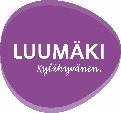 Monipuoliset työtavat:Esiopetusryhmän henkilöstö opettelee yhdessä lasten kanssa käyttämään uusia välineitä, laitteita ja materiaaleja. Aikuisten ja lasten yhdessä oppiminen on tärkeää, koska lapset näkevät aikuisten asenteet ja arvot yhteisessä arkielämässä. Henkilöstön vastuulla on käyttää suunnitelmallisesti ja johdonmukaisesti monipuolisia työtapoja lapsia osallistaen. Työtapojen valinnassa huomioidaan oppimisympäristön tarjoamat mahdollisuudet. Palautteen ja säännöllisen arvioinnin perusteella muutetaan työtapoja tai kehitetään uusia tarvetta vastaavaksi.Arviointi:Opetuksen työtapojen kehittäminen pohjautuu havaintoihin, säännölliseen ja jatkuvaan lasten toiminnan, leikin ja keskustelujen arviointiin sekä lapsilta ja vanhemmilta saatuun palautteeseen. Palautetta käsitellään tiimipalavereissa ja mahdolliset muutokset kirjataan vuosisuunnitelmaan, johon henkilöstö on kirjannut ryhmän käytännöt. Vuoden aikana tullut palaute ja arviointi hyödynnetään seuraavaa esiopetusvuotta ajatellen.Lapsen oppimisen havainnot kootaan vapaamuotoisesti ja lomakkeilla. Arviointi keskittyy kokonaiskehityksen seurantaan; tunnistamme lapsen vahvuuksia sekä mahdollista tuen tarvetta myöhempiä oppimisvaikeuksia ennustavissa taidoissa. Lapsen oppimista seurataan ja siitä keskustellaan vanhempien kanssa kaksi kertaa vuodessa, tarvittaessa useammin. Esimerkiksi kasvun kansiota käytämme lapsen kanssa oppimisen edistymisen seurantaan. Dokumentoinnissa lapset ovat mukana esimerkiksi piirtäen, kertoen, valokuvaten, videoiden yms. 			Tiimin kirjaamat, koko ryhmän oppimista koskevat asiat siirretään kevään keskustelussa tulevan opettajan kanssa perusopetuksen puolelle.Vuosisuunnitelma arvioidaan keväisin henkilöstön itsearvioinnilla, tiimin arvioinnilla ja lasten palautteen sekä vanhemmilta saadun asiakaskyselyn tulosten pohjalta.Esiopetukseen osallistumisesta annetaan valtakunnallisen esiopetuksen opetussuunnitelman perusteiden mukainen todistus.Opetuksen yhteiset tavoitteet ja oppimiskokonaisuudet:Luumäen paikallinen opetussuunnitelma noudattaa kattavasti ja monipuolisesti yhteiset tavoitteet kuvaavaa valtakunnallista esiopetuksen opetussuunnitelmaa.Pyrimme herättämään lapsen kiinnostuksen eri oppimiskokonaisuuksia kohtaan, niin että hän nauttii uuden kokeilusta ja oppimisesta ja iloitsee omasta oppimisestaan. Lapset ovat mukana ryhmän toiminnan suunnittelussa, toteutuksessa ja arvioinnissa sovittujen käytänteiden mukaisesti. Lapsille kerrotaan, kuinka heidän ideoitaan on hyödynnetty toiminnassa. Tällöin heidän tietoisuutensa omista vaikutusmahdollisuuksistaan kasvaa.Luumäkeläinen kulttuuriperinne huomioidaan monipuolisesti oppimiskokonaisuuksissa. Mahdollisuuksien mukaan tehdään yhteistyötä eri kulttuuriharrastajien kanssa. Teemme lasten kanssa vierailuja paikallisiin ilmaisuista kertoviin näyttelyihin ja tutustumme museossa Luumäen historiaan. Kunnan kirjasto- ja kulttuuripalvelujen tarjontaa hyödynnetään opetuksessa. Suomalaisen kulttuuriperinnön ohella tutustutaan muihin kulttuureihin ja tapoihin ryhmän lasten kotien perinteiden mukaan vanhempien kanssa yhteistyössä.Lasten turvallisuudesta huolehtiminen perustuu yhteisiin ohjeisiin, palo- ja pelastussuunnitelmaan, omavalvontasuunnitelmaan ja kiusaamisen ehkäisemisen suunnitelmaan sekä henkilöstön vuorovaikutussopimukseen.Kieleen ja kulttuuriin liittyviä erityiskysymyksiäKieleen ja kulttuuriin liittyviä asioita tuodaan ryhmässä esille siinä esiintyvien perheiden kielen ja kulttuurin mukaan. Kasvatuskumppanuudessa huomioidaan erilaiset kulttuuriset piirteet ja käytetään tarvittaessa tulkkia. Vieraskielisten lasten esiopetus järjestetään muun esiopetuksen yhteydessä. 5.  Lapsen kasvun ja oppimisen tuki  Esiopetuksen opetussuunnitelman perusteissa käytetään perusopetuslain mukaisesta oppimisen ja koulunkäynnin tuesta esiopetukseen paremmin sopivaa nimitystä kasvun ja oppimisen tuki. Kasvun ja oppimisen tuki ja lukuun 6 sisältyvä oppilashuolto muodostavat kokonaisuuden. Tässä luvussa määrätään perusopetuslain mukaisesta oppimisen ja koulunkäynnin tuesta. 5.1 Tuen järjestämistä ohjaavat periaatteetEsiopetukseen osallistuvat lapset kuuluvat perusopetuslain mukaisen kasvun ja oppimisen tuen piiriin. Lain mukaan lapsilla on oikeus saada riittävää tukea heti tuen tarpeen ilmetessä . Lapsen kasvun ja oppimisen tuen kolme tasoa ovat yleinen, tehostettu ja erityinen tuki. Perusopetuslaissa säädettyjä tukimuotoja ovat esimerkiksi osa-aikainen erityisopetus, tulkitsemis- ja avustajapalvelut sekä erityiset apuvälineet. Tukimuotoja voi käyttää kaikilla tuen tasoilla sekä yksittäin että samanaikaisesti toisiaan täydentävinä. Lapsen saaman tuen tulee olla joustavaa, pitkäjänteisesti suunniteltua ja tuen tarpeen mukaan muuttuvaa. Tukea annetaan niin kauan sekä sen tasoisena ja muotoisena kuin se on tarpeellista. Varhaisen tunnistamisen sekä kasvun ja oppimisen tuen tehtävänä on ehkäistä oppimisvaikeuksia sekä ongelmien monimuotoistumista ja syvenemistä. Kasvun ja oppimisen tuen järjestämisen lähtökohtana ovat kunkin lapsen ja lapsiryhmän vahvuudet sekä oppimis- ja kehitystarpeet. Esiopetuksessa huolehditaan siitä, että kaikki lapset saavat onnistumisen kokemuksia oppimisessa ja ryhmän jäsenenä toimimisessa. Näin tuetaan lasten myönteistä käsitystä itsestään. Monipuolista palautetta ja oppimisesta koottua tietoa käytetään suunnitelmallisesti lasten kannustamiseen ja ohjaamiseen. Tällä tehdään oppimisen edistyminen lapsille näkyväksi. Kasvun ja oppimisen tukeminen merkitsee yhteisöllisiä ja oppimisympäristöihin liittyviä ratkaisuja sekä lasten yksilöllisiin tarpeisiin vastaamista. Huomiota kiinnitetään erityisesti esteettömyyteen, oppimisvaikeuksien ennaltaehkäisyyn ja varhaiseen tunnistamiseen. Opettajien, erityisopettajien, esiopetuksen muun henkilöstön sekä muiden tuen ammattihenkilöiden monialainen yhteistyö lasten tuen tarpeen havaitsemisessa sekä tuen suunnittelussa ja toteuttamisessa on tärkeää. Yhteistyöhön kulloinkin osallistuvat ammattihenkilöt harkitaan tapauskohtaisesti.Periaatteena on, että tuen tarve arvioidaan, ja sitä koskevat ratkaisut ja perusopetuslain mukaiset päätökset tehdään mahdollisimman pian esiopetuksen alettua. Usein lapsen tuen tarve on havaittu jo ennen esiopetuksen alkamista. Esiopetuksen, lapsen aiemman varhaiskasvatuksen, neuvolan ja huoltajien yhteistyöllä turvataan lapsen hyvinvoinnin ja oppimisen jatkumoa. Tietoa lapsen mahdollisesti ennen esiopetusta saamista tukitoimista hyödynnetään esiopetuksessa. Tuen tarvetta arvioitaessa ensimmäiseksi tarkastellaan käytettyjä toimintatapoja, opetusjärjestelyjä ja oppimisympäristöjä sekä niiden soveltuvuutta lapselle. Tarkastelun pohjalta arvioidaan, voidaanko näitä muuttamalla toteuttaa lapselle paremmin sopivia pedagogisia ratkaisuja.  Tuki annetaan lapselle ensisijaisesti omassa esiopetusryhmässä erilaisin joustavin järjestelyin, ellei lapsen etu välttämättä edellytä lapsen siirtämistä toiseen ryhmään tai yksikköön. Mikäli lapsi käyttää esiopetuksen lisäksi muita varhaiskasvatuspalveluja, esiopetuksen ja muun varhaiskasvatuksen henkilöstö tekee yhteistyötä lapsen kasvun ja oppimisen tukeen liittyvissä asioissa. On tärkeää, että tieto lapsen tuen tarpeesta ja esiopetuksen aikana saamasta tuesta siirtyy myös perusopetukseen. Opetuksen järjestäjät vastaavat sujuvista tiedon siirron käytäntöjen luomisesta ja kehittämisestä. 5.2 Yhteistyö huoltajan kanssa tuen aikanaOpetus ja kasvatus tulee järjestää yhteistyössä huoltajien kanssa siten, että jokainen lapsi saa oman kehitystasonsa ja tarpeidensa mukaista opetusta, ohjausta ja tukea. Kun lapsella on tuen tarvetta, huoltajan kanssa tehtävän yhteistyön merkitys korostuu. Esiopetuksen henkilöstön tulee tuntea säädökset ja määräykset, jotka liittyvät huoltajan kanssa tehtävään yhteistyöhön lapsen tukeen liittyvissä asioissa. Kaikille huoltajille on hyvä kertoa tuen mahdollisuudesta ja sen keskeisistä periaatteista. Lapset osallistuvat yhteistyöhön tarkoituksenmukaisella, heille sopivalla tavalla.Esiopetuksen henkilöstön on tärkeää olla yhteydessä huoltajaan heti, kun lapsella ilmenee kehityksen tai oppimisen ongelmia tai hänen hyvinvointinsa on vaarantumassa. Huoltajalle annetaan riittävästi tietoa esimerkiksi lasta koskevien asioiden käsittelystä, tietojen saannista ja niiden luovuttamisesta sekä salassapidosta.  Huoltajaa kannustetaan tukemaan osaltaan lastaan tavoitteiden saavuttamisessa. Tavoitteena on toimia yhteisymmärryksessä lapsen ja huoltajan kanssa. Huoltajien on hyvä tietää, että he tai lapsi eivät voi kieltäytyä kasvun ja oppimisen tuen vastaanottamisesta, eikä heidän suostumustaan tarvita tuen tarpeen arviointiin ja tuen suunnitteluun. Lapsi voi tarvita myös yksilökohtaisen oppilashuollon tukea. Tämä perustuu vapaaehtoisuuteen ja edellyttää huoltajan suostumusta (katso luku 6 Oppilashuolto).5.3 Yleinen tuki Laadukas esiopetus on perusta lapsen kasvulle, oppimiselle ja hyvinvoinnille. Vaikeuksia ehkäistään ennakolta esimerkiksi erilaisilla työtavoilla ja pedagogisilla menetelmillä, ryhmiä joustavasti muuntelemalla sekä opettajien keskinäisellä ja muun henkilöstön yhteistyöllä. Opetuksessa otetaan huomioon sekä ryhmän että yksittäisen lapsen tarpeet.Yleinen tuki on ensimmäinen keino vastata lapsen tuen tarpeeseen. Tämä tarkoittaa yleensä yksittäisiä tukitoimia, joilla tilanteeseen vaikutetaan mahdollisimman varhaisessa vaiheessa. Yleistä tukea annetaan heti tuen tarpeen ilmetessä, eikä tuen aloittaminen edellytä erityisiä tutkimuksia tai päätöksiä.Tuen tarpeiden arviointi ja tarvittavan tuen antaminen kuuluvat kaikkiin kasvatus- ja opetustilanteisiin. Tuki järjestetään esiopetuksen opettajien ja muun henkilöstön yhteistyönä. Huoltajan ja lapsen kanssa tehdään tiivistä yhteistyötä. Yleisen tuen aikana lapsen tuen tarpeisiin vastataan käyttämällä esimerkiksi hänen yksilöllisiin tarpeisiinsa soveltuvia materiaaleja ja välineitä, esiopetukseen soveltuvia opetusohjelmia ja osa-aikaista erityisopetusta. Oppimissuunnitelmaa voidaan käyttää yleisen tuen aikana. 5.4 Tehostettu tukiLapselle, joka tarvitsee säännöllistä tukea tai samanaikaisesti useita tukimuotoja, on pedagogiseen arvioon perustuen annettava tehostettua tukea hänelle laaditun oppimissuunnitelman mukaisesti. Tehostettua tukea annetaan silloin, kun yleinen tuki ei riitä, niin kauan kuin lapsi sitä tarvitsee.  Lapsen tehostettu tuki suunnitellaan kokonaisuutena. Se on luonteeltaan vahvempaa ja pitkäjänteisempää kuin yleinen tuki. Lapsi tarvitsee yleensä myös useampia tukimuotoja. Tehostetun tuen aikana voidaan käyttää kaikkia esiopetuksen tukimuotoja lukuun ottamatta erityisen tuen päätöksen perusteella annettavaa erityisopetusta. Tuki järjestetään opettajien ja muun henkilöstön yhteistyönä. Opettaja antaa palautetta lapselle ja huoltajalle lapsen edistymisestä sekä kuuntelee ja ottaa huomioon heidän näkemyksensä asiasta. Opettaja seuraa lapsen oppimista ja hyvinvointia säännöllisesti yhteistyössä huoltajan kanssa tehostetun tuen aikana. Mikäli arvioinnin perusteella todetaan tuen tarpeen muuttuneen tai annettu tuki ei hyödytä lasta, päivitetään oppimissuunnitelma vastaamaan uutta tilannetta. Tehostettua tukea annetaan pääsääntöisesti esiopetuksen loppuun saakka. Koska tuen vaikutuksia ei voida yleensä todeta lyhyessä ajassa, erityisen tuen päätöksen tekeminen esiopetuksen aikana tehostettua tukea saavalle lapselle on harvoin tarpeen. Pedagoginen arvioTehostetun tuen aloittaminen perustuu pedagogiseen arvioon. Kirjallisessa pedagogisessa arviossa kuvataanlapsen kasvun ja oppimisen kokonaistilanne esiopetuksen henkilöstön, huoltajan ja lapsen näkökulmistalapsen saama yleinen tuki ja arvio eri tukimuotojen vaikutuksistalapsen kiinnostuksen kohteet, kasvuun ja oppimiseen liittyvät vahvuudet, oppimisvalmiudet ja erityistarpeetarvio siitä, millaisilla pedagogisilla, oppimisympäristöön liittyvillä, ohjauksellisilla, oppilashuollollisilla tai muilla tukijärjestelyillä lasta voidaan tukeaarvio tehostetun tuen tarpeesta.Yhteistyö lapsen ja huoltajan kanssa on tärkeää sekä lapsen tarpeiden selvittämisen että tuen suunnittelun ja onnistuneen toteuttamisen kannalta. Opettaja tai opettajat laativat yhdessä kirjallisen pedagogisen arvion. Tarvittaessa arvion laatimisessa käytetään muita asiantuntijoita. Mikäli lapsella on varhaiskasvatussuunnitelma, kuntoutussuunnitelma tai muita lapsen esiopetuksen toteuttamista tukevia suunnitelmia, hyödynnetään niitä huoltajan luvalla. Tehostetun tuen aloittaminen, järjestäminen ja tarvittaessa palaaminen takaisin yleisen tuen piiriin, käsitellään pedagogiseen arvioon perustuen moniammatillisesti yhteistyössä oppilashuollon ammattihenkilöiden kanssa. Tähän käsittelyyn ei tarvita huoltajan suostumusta. Käsittelyä koskevat tiedot kirjataan opetuksen järjestäjän päättämällä tavalla, esimerkiksi kirjallisesti laadittuun pedagogiseen arvioon.  Oppimissuunnitelma tehostetun tuen aikanaTehostetun tuen aikana lapselle järjestettävä tuki kirjataan lapsen oppimissuunnitelmaan.  Oppimissuunnitelma on hyväksyttyyn opetussuunnitelmaan perustuva suunnitelma lapsen kasvun ja oppimisen tavoitteista, tarvittavista opetusjärjestelyistä sekä lapsen tarvitsemasta tuesta ja ohjauksesta. Tavoitteena on turvata lapsen edellytykset saavuttaa hänelle asetetut tavoitteet. Tehostettua tukea varten tehtävä oppimissuunnitelma perustuu pedagogisessa arviossa tuotettuun tietoon. Oppimissuunnitelma on laadittava, ellei siihen ole ilmeistä estettä, yhteistyössä lapsen ja huoltajan kanssa. Laatimiseen osallistuvat tarvittaessa myös muut asiantuntijat. Mikäli lapsella on varhaiskasvatussuunnitelma, kuntoutussuunnitelma tai muita lapsen esiopetuksen toteuttamista tukevia suunnitelmia, hyödynnetään niitä huoltajan luvalla. Oppimissuunnitelman laatimisen yhteydessä sovitaan tavoitteiden toteutumisen seurannasta ja suunnitelman tarkistamisen aikataulusta. Lisäksi oppimissuunnitelma tarkistetaan vastaamaan tuen tarvetta aina lapsen tilanteen muuttuessa.Tehostettua tukea varten laadittavan oppimissuunnitelman tulee sisältää seuraavat tiedot sen mukaan kuin lapsen esiopetuksen ja tuen järjestäminen edellyttää:Lapsen hyvinvointiin, kasvuun ja oppimisen liittyvät tavoitteet lapsen näkemys tavoitteistaan ja kiinnostuksen kohteistaan lapsen kasvuun ja oppimiseen liittyvät vahvuudet, oppimisvalmiudet ja erityistarpeet lapsen oppimiseen, työskentely- ja vuorovaikutustaitoihin liittyvät tavoitteetPedagogiset ratkaisutoppimisympäristöihin liittyvät ratkaisutlapsen tukeen liittyvät ratkaisut, kuten joustavat ryhmittelyt, samanaikaisopetus, opetusmenetelmät, työskentelytavat ja kommunikointitavat lapselle tarjottava osa-aikainen erityisopetus lapsen ohjaukseen liittyvät tavoitteet ja toimenpiteetTuen edellyttämä yhteistyö ja palvelutoppilashuollon ja muiden asiantuntijoiden antama tuki ja eri toimijoiden vastuunjakoesiopetukseen osallistumisen edellyttämät perusopetuslain mukaiset tulkitsemis- ja avustajapalvelut, muut opetuspalvelut, erityiset apuvälineet sekä eri toimijoiden vastuunjakoyhteistyön toteuttaminen lapsen ja huoltajan kanssa, huoltajan tarjoama tukilapsen mahdollinen osallistuminen muuhun varhaiskasvatukseen ja kuvaus yhteistyöstä toiminnan järjestäjän kanssaTuen seuranta ja arviointioppimissuunnitelman tavoitteiden toteutumisen seuranta, toimenpiteiden vaikuttavuuden arviointi sekä arviointiajankohdatoppimissuunnitelman tarkistaminen ja sen ajankohtasuunnitelman laatimiseen osallistuneet henkilötOppimissuunnitelmassa ei kuvata lapsen henkilökohtaisia ominaisuuksia.5.5 Erityinen tuki Erityistä tukea annetaan niille lapsille, joiden kasvun, kehityksen tai oppimisen tavoitteiden saavuttaminen ei toteudu riittävästi muuten. Lapsen edellytykset ovat voineet heikentyä esimerkiksi vamman tai vakavan sairauden vuoksi. Erityisen tuen tehtävänä on antaa lapselle kokonaisvaltaista ja suunnitelmallista kasvun ja oppimisen tukea sekä edistää hänen oppimisedellytyksiään. Myös erityistä tukea saavan lapsen on saatava kokea onnistumisen ja oppimisen iloa. Näin vahvistetaan hänen itsetuntoaan ja oppimismotivaatiotaan. Lapsen erityisestä tuesta voidaan päättää joko esiopetuksen aikana tai ennen esi- tai perusopetuksen alkamista. Erityisen tuen päätös voidaan tehdä ilman sitä edeltävää pedagogista selvitystä ja oppimisen tehostetun tuen antamista, jos psykologisen tai lääketieteellisen arvion perusteella ilmenee, että lapsen opetusta ei vamman, sairauden, kehityksessä viivästymisen tai tunne-elämän häiriön taikka muun vastaavan erityisen syyn vuoksi voida antaa muuten.Erityinen tuki muodostuu erityisopetuksesta ja muusta lapsen tarvitsemasta, perusopetuslain mukaan annettavasta tuesta. Erityisopetus ja lapsen saama muu tuki muodostavat järjestelmällisen kokonaisuuden. Käytettävissä ovat kaikki perusopetuslain mukaiset tukimuodot.  Opetuksen järjestäjä huolehtii, että erityisen tuen toteuttamisessa on käytettävissä erityispedagogista osaamista.Sellaiselle lapselle, jolle on tehty erityisen tuen päätös, annetaan erityisopetusta hänelle laaditun henkilökohtaisen opetuksen järjestämistä koskevan suunnitelman mukaisesti. Erityisopetukseen sisältyvillä pedagogisilla ratkaisuilla pyritään ensisijaisesti turvaamaan lapsen oppiminen. Pedagogiset ratkaisut voivat liittyä esimerkiksi opetukseen ja työtapoihin tai valittaviin materiaaleihin ja välineisiin. Oppimista tukevien erityisopetuksen pedagogisten ratkaisujen lisäksi erityistä tukea saavalla lapsella on oikeus myös muuhun esiopetuksen tukeen. Tällaista muuta tukea ovat esimerkiksi, yksilökohtainen oppilashuolto, tulkitsemis- ja avustajapalvelut sekä erityiset apuvälineet.  Pedagoginen selvitysEnnen erityistä tukea koskevan päätöksen tekemistä esiopetuksen järjestäjän on tehtävä lapsesta pedagoginen selvitys. Opetuksen järjestäjän päättämä toimielin, viranhaltija tai työntekijä hankkii lapsen esiopetuksesta vastaavilta opettajilta kirjallisen selvityksen lapsen oppimisen etenemisestäoppilashuollon ammattihenkilöiden kanssa moniammatillisena yhteistyönä tehdyn kirjallisen selvityksen lapsen saamasta tehostetusta tuesta ja lapsen kokonaistilanteesta. Näiden kahden selvityksen perusteella esiopetuksen järjestäjä tekee arvion lapsen erityisen tuen tarpeesta.  Selvitysten ja niiden pohjalta laaditun arvion muodostamaa kokonaisuutta kutsutaan pedagogiseksi selvitykseksi. Kirjallisessa pedagogisessa selvityksessä kuvataanlapsen oppimisen eteneminenlapsen kasvun ja oppimisen kokonaistilannetta esiopetuksen henkilöstön, huoltajan ja lapsen näkökulmista lapsen saama tehostettu tuki ja arvio eri tukimuotojen vaikutuksistalapsen vahvuudet ja kiinnostuksen kohteet, oppimisvalmiudet sekä lapsen kehitykseen ja oppimiseen liittyvät erityistarpeetarvio siitä, millaisilla pedagogisilla, oppimisympäristöön liittyvillä, ohjauksellisilla, oppilashuollollisilla tai muilla tukijärjestelyillä lasta voidaan tukea arvio erityisen tuen tarpeesta.Pedagogisen selvityksen laatimisessa hyödynnetään lapsesta mahdollisesti aiemmin laadittua pedagogista arviota ja lapsen oppimissuunnitelmaa. Yhteistyö lapsen ja huoltajan kanssa on tärkeää sekä lapsen tarpeiden selvittämisen että tuen suunnittelun ja onnistuneen toteuttamisen kannalta.  Pedagogisen selvityksen lisäksi erityisen tuen päätöksen valmistelemiseksi tulee tarvittaessa hankkia muita lausuntoja, kuten psykologinen tai lääketieteellinen lausunto tai vastaava sosiaalinen selvitys. Mikäli lapsella on varhaiskasvatussuunnitelma, kuntoutussuunnitelma tai muita lapsen esiopetuksen toteuttamista tukevia suunnitelmia, hyödynnetään niitä huoltajan luvalla. Erityisen tuen päätösErityisen tuen antamiseksi esiopetuksen järjestäjän tulee tehdä kirjallinen päätös. Ennen erityistä tukea koskevan päätöksen tekemistä opetuksen järjestäjän on kuultava lasta ja huoltajaa. Päätös tehdään hallintolain mukaisesti. Erityisen tuen päätöksessä tulee päättää lapsen pääsääntöinen opetusryhmä, mahdolliset tulkitsemis- ja avustajapalvelut, muut tarvittavat palvelut sekä tarvittaessa lapsen esiopetuksen poikkeava järjestäminen. Päätökseen on liitettävä valitusosoitus, koska huoltajat voivat hakea siihen muutosta valittamalla. Päätös on aina perusteltava. Päätöksen perustelut sisältyvät yleensä pedagogiseen selvitykseen ja mahdollisiin lausuntoihin. Erityisen tuen päätös voidaan tehdä ennen esi- tai perusopetuksen alkamista tai esi- tai perusopetuksen aikana ilman sitä edeltävää pedagogista selvitystä ja oppimisen tehostetun tuen antamista, jos psykologisen tai lääketieteellisen arvion perusteella ilmenee, että lapsen opetusta ei vamman, sairauden, kehityksessä viivästymisen tai tunne-elämän häiriön tai muun vastaavan erityisen syyn vuoksi voida antaa muuten.  Yleensä erityisen tuen päätös tehdään aikaisintaan esiopetuksen alkaessa. Ainoastaan pidennettyä oppivelvollisuutta tarvitsevalle lapselle se tulee tehdä viisivuotiaana. Jos erityisen tuen päätös tehdään esiopetuksen aikana ilman tehostetun tuen antamista, tulee sen perustua lapsen tilanteen uudelleen arviointiin esimerkiksi onnettomuuden tai vakavan sairauden seurauksena.Perusopetuslain mukaan erityisen tuen tarpeellisuus tarkistetaan aina lapsen tuen tarpeen muuttuessa sellaisissa asioissa, joista päätetään erityisen tuen päätöksessä. Tarkistaminen esiopetuksen aikana tarkoittaa yleensä jonkin erityisen tuen päätöksessä määrätyn asian muuttamista. Tällaisia ovat esimerkiksi muutos avustajapalvelussa tai erityisissä apuvälineissä. Tarkistamista varten lapsesta tehdään uusi pedagoginen selvitys.  Mikäli lapsi ei enää tarvitse erityistä tukea, tulee tuen lopettamisesta tehdä päätös. Tällöin lapselle ryhdytään antamaan tehostettua tukea. Koska tuen vaikutuksia ei voida yleensä todeta lyhyessä ajassa, erityisen tuen lopettaminen esiopetuksen aikana on harvinaista.Henkilökohtainen opetuksen järjestämistä koskeva suunnitelmaErityistä tukea koskevan päätöksen toimeenpanemiseksi lapselle on laadittava henkilökohtainen opetuksen järjestämistä koskeva suunnitelma (HOJKS). Suunnitelmasta tulee ilmetä lapsen erityistä tukea koskevan päätöksen mukaisen opetuksen ja muun tuen antaminen. Se on kirjallinen suunnitelma lapsen esiopetuksen ja oppimisen tavoitteista, sisällöistä, käytettävistä pedagogisista menetelmistä ja lapsen tarvitsemasta tuesta. Erityistä tukea varten tehtävä HOJKS perustuu pedagogisessa selvityksessä tuotettuun tietoon. Henkilökohtaisen opetuksen järjestämistä koskevan suunnitelman laatimisessa hyödynnetään lapselle mahdollisesti aiemmin laadittua oppimissuunnitelmaa. Mikäli lapsella on varhaiskasvatussuunnitelma, kuntoutussuunnitelma tai muita lapsen esiopetuksen toteuttamista tukevia suunnitelmia, hyödynnetään niitä huoltajan luvalla. Lapsen opettajat laativat suunnitelman yhteistyössä lapsen ja huoltajan kanssa, ellei siihen ole ilmeistä estettä. Laatimiseen osallistuvat tarvittaessa myös muut asiantuntijat. Erityistä tukea varten laadittavan HOJKSin tulee sisältää seuraavat tiedot sen mukaan kuin lapsen esiopetuksen ja tuen järjestäminen edellyttää:Lapsen hyvinvointiin, kasvuun ja oppimisen liittyvät tavoitteet lapsen näkemys tavoitteistaan ja kiinnostuksen kohteistaan lapsen kasvuun ja oppimiseen liittyvät vahvuudet, oppimisvalmiudet ja erityistarpeet lapsen oppimiseen, työskentelytaitoihin sekä kehitykseen liittyvät tavoitteet, kuten tiedolliset, sosiaaliset, motoriset, kielelliset ja emotionaaliset tavoitteetPedagogiset ratkaisutoppimisympäristöihin liittyvät ratkaisutlapsen tukeen liittyvät ratkaisut, kuten joustavat ryhmittelyt, samanaikaisopetus, opetusmenetelmät, työskentelytavat ja kommunikointitavat lapselle tarjottava erityisopetus lapsen ohjaukseen liittyvät tavoitteet ja toimenpiteetTuen edellyttämä yhteistyö ja palvelutoppilashuollon ja muiden asiantuntijoiden antama tuki ja eri toimijoiden vastuunjakoerityistä tukea koskevan päätöksen mukaiset tulkitsemis- ja avustajapalvelut, muut opetuspalvelut, erityiset apuvälineet sekä eri toimijoiden vastuunjakoyhteistyön toteuttaminen lapsen ja huoltajan kanssa, huoltajan tarjoama tukilapsen mahdollinen osallistuminen muuhun varhaiskasvatukseen ja kuvaus yhteistyöstä toiminnan järjestäjän kanssakuvaus lapsen esiopetuksen kuljetusten järjestelyistä ja vastuista sekä kuljetusta odottavan lapsen ohjatusta toiminnasta ja valvonnasta Tuen seuranta ja arviointilapsen ja huoltajan kanssa yhdessä tehtävä arvio lapsen hyvinvoinnin ja oppimisen kokonaistilanteestaHOJKSin tavoitteiden toteutumisen seuranta ja toimenpiteiden vaikuttavuuden arviointi sekä arviointiajankohdatHOJKSin tarkistaminen ja sen ajankohtasuunnitelman laatimiseen osallistuneet henkilötHenkilökohtaisessa opetuksen järjestämistä koskevassa suunnitelmassa ei kuvata lapsen henkilökohtaisia ominaisuuksia. HOJKSiin voidaan liittää huoltajan antamat yksilöidyt tiedonsiirtoluvat. HOJKS tulee tarkistaa tarvittaessa, kuitenkin vähintään kerran lukuvuodessa, lapsen tarpeiden mukaiseksi. Sitä muutetaan aina lapsen tuen tarpeen tai opetuksen tavoitteiden muuttuessa. Jos erityisen tuen antaminen päätetään lopettaa, lapselle laaditaan oppimissuunnitelma tehostetun tuen antamiseksi. Pidennetty oppivelvollisuus Jos perusopetukselle säädettyjä tavoitteita ei lapsen vammaisuuden tai sairauden vuoksi ilmeisesti ole mahdollista saavuttaa yhdeksässä vuodessa, alkaa oppivelvollisuus vuotta perusopetuslaissa säädettyä aikaisemmin. Oppivelvollisuus päättyy, kun perusopetuksen oppimäärä on suoritettu tai kun pidennetyn oppivelvollisuuden piirissä olevan oppilaan oppivelvollisuuden alkamisesta on kulunut 11 vuotta. Esiopetus voi pidennetyn oppivelvollisuuden piirissä olevalle lapselle annettavassa esiopetuksessa kestää yhden tai kaksi vuotta.  Tarkoitus on vahvistaa lapsen valmiuksia niin, että hän selviytyisi opiskelustaan perusopetuksessa mahdollisimman hyvin.Pidennetyn oppivelvollisuuden piiriin kuuluvat vaikeasti vammaiset lapset. Myös vaikea sairaus voi olla syynä pidennettyyn oppivelvollisuuteen. Päätös pidennetystä oppivelvollisuudesta tehdään pääsääntöisesti ennen oppivelvollisuuden alkamista. Lapselle tehdään tällöin myös päätös erityisestä tuesta. Lapselle laaditaan HOJKS esiopetuksen alkaessa. Lapsella on oppivelvollisuuden alkamista edeltävänä vuonna oikeus saada esiopetusta.  Pidennetyn oppivelvollisuuden piirissä olevalla lapsella tämä oikeus esiopetukseen alkaa sen vuoden syyslukukauden alussa, jolloin lapsi täyttää viisi vuotta. Päätös oppivelvollisuuden pidentämisestä tarvitaan ennen esiopetuksen alkua, jotta oikeus siihen voi toteutua.Lapsen ohjautuminen riittävän varhain tuen piiriin edellyttää yhteistyötä eri hallintokuntien välillä. Lapsen huoltajalle tulee antaa ajoissa tietoa pidennetyn oppivelvollisuuden eri vaihtoehdoista ja valinnan vaikutuksista. Huoltaja päättää, osallistuuko lapsi oppivelvollisuutta edeltävään esiopetukseen. Esiopetuksen kesto ja perusopetuksen aloittaminen tulee suunnitella lapsen edistymisen, tuen tarpeen ja kokonaistilanteen perusteella.Pidennetyn oppivelvollisuuden piirissä olevien lasten esiopetus voidaan järjestää vaihtoehtoisesti kolmella eri tavalla:Lapsi aloittaa oppivelvollisuutta edeltävässä esiopetuksessa sinä vuonna, kun hän täyttää viisi vuotta, jatkaa toisen vuoden oppivelvollisuuden suorittamiseen kuuluvassa esiopetuksessa ja aloittaa tämän jälkeen perusopetuksen.Lapsi aloittaa pidennettyyn oppivelvollisuuteen kuuluvan esiopetuksen sinä vuonna, kun hän täyttää kuusi vuotta ja opiskelee esiopetuksessa yhden vuoden, minkä jälkeen hän aloittaa perusopetuksen.Lapsi aloittaa pidennettyyn oppivelvollisuuteen kuuluvan esiopetuksen sinä vuonna, kun hän täyttää kuusi vuotta ja opiskelee esiopetuksessa kaksi vuotta. Tällöin lapsi aloittaa perusopetuksen vuotta säädettyä myöhemmin eli sinä vuonna, kun hän täyttää 8 vuotta. Perusopetuksen myöhemmästä aloittamisesta on tehtävä erillinen hallintopäätös.5.6 Perusopetuslaissa säädetyt tukimuodot Osa-aikainen erityisopetusLapsella, jolla on vaikeuksia oppimisessaan tai koulunkäynnissään, on oikeus saada osa-aikaista erityisopetusta muun esiopetuksen ohessa.  Osa-aikaista erityisopetusta annetaan lapsille, joilla on esimerkiksi kielellisiin, matemaattisiin tai motorisiin taitoihin liittyviä vaikeuksia, vaikeuksia oman toiminnan ohjauksessa, tarkkaavaisuudessa tai vuorovaikutustaidoissa. Osa-aikaisen erityisopetuksen tavoitteena on vahvistaa lapsen oppimisedellytyksiä ja ehkäistä kehityksen ja oppimisen vaikeuksia. Osa-aikaista erityisopetusta annetaan kaikilla tuen tasoilla.Osa-aikaista erityisopetusta annetaan joustavin järjestelyin samanaikaisopetuksena, pienryhmässä tai yksilöopetuksena. Osa-aikaisen erityisopetuksen toteuttamistavoista esiopetuksessa tiedotetaan kaikille huoltajille. Sen toteuttamista suunnitellaan ja sen tarvetta ja vaikutuksia arvioidaan opettajien keskinäisenä yhteistyönä sekä yhdessä lapsen ja huoltajan kanssa. Osa-aikaisen erityisopetuksen tavoitteet ja sisällöt nivelletään lapsen saamaan muuhun opetukseen.  Opetukseen osallistumisen edellyttämät palvelut ja erityiset apuvälineet Lapsella on oikeus saada maksutta opetukseen osallistumisen edellyttämät tulkitsemis- ja avustajapalvelut, muut opetuspalvelut ja erityiset apuvälineet kaikilla tuen tasoilla. Tarkoituksena on turvata lapselle kasvun ja oppimisen perusedellytykset, esteettömyys ja mahdollisuus vuorovaikutukseen kaikissa oppimisympäristöissä. Lapselle järjestetään tarvittaessa tulkitsemista esimerkiksi kuulovamman tai kielellisen erityisvaikeuden takia. Hän voi tarvita myös puhetta tukevia ja korvaavia kommunikaatiokeinoja, kuten erilaisia symbolijärjestelmiä. Viittomakieltä käyttävien lasten kommunikaation tukena voidaan tarvittaessa käyttää viittomakielen tulkkia tai viittomakielentaitoista avustajaa. Eriasteisesti kuulovammaisten lasten kohdalla tulkkauksen menetelmä saattaa olla myös jokin muu kuin viittomakielen tulkkaus. Lapsen kielellisen erityisvaikeuden takia käytetään puhevammaisten tulkkia tai puhetta tukevia ja korvaavia menetelmiä hallitsevaa avustajaa. Myös opettaja voi tukea lasta kommunikoinnissa viittomien tai muiden symbolien avulla.Avustajan antama tuki edistää lapsen itsenäistä selviytymistä ja omatoimisuutta sekä myönteisen itsetunnon kehittymistä. Avustajan antama tuki voidaan suunnata yksittäiselle lapselle tai opetusryhmälle. Opettajan tehtävänä on suunnitella, opettaa, antaa tukea sekä arvioida lapsen ja koko ryhmän oppimista ja työskentelyä. Avustaja ohjaa ja tukee lasta päivittäisissä tilanteissa ja tehtävien suorittamisessa opettajan tai muiden tuen ammattihenkilöiden ohjeiden mukaisesti. Opettajat ja avustajat suunnittelevat ja arvioivat työtään yhdessä sekä tarvittaessa esiopetuksen muun henkilöstön kanssa. Erityisten apuvälineiden tarve voi liittyä näkemiseen, kuulemiseen, liikkumiseen tai muuhun fyysiseen tarpeeseen. Se voi liittyä myös oppimisen erityistarpeisiin. Tällöin käytetään esimerkiksi erilaisia tietoteknisiä sovelluksia, äänikirjoja, matematiikan havainnollistamisen välineitä tai keskittymistä tukevia apuvälineitä. Lapsen kanssa työskentelevät perehtyvät riittävästi opetukseen osallistumisen edellyttämien apuvälineiden käyttöön sekä ohjaavat lasta ja huoltajaa näiden käytössä yhteistyössä tuen muiden ammattihenkilöiden kanssa. Apuvälineitä käytetään suunnitelmallisesti, niiden käyttöä ja tarvetta arvioidaan säännöllisesti.Lapsen kanssa työskentelevät suunnittelevat yhdessä opetukseen osallistumisen edellyttämien palvelujen ja apuvälineiden käytön eri oppimistilanteissa hyödyntäen tarvittaessa muita asiantuntijoita. Lapsen tukeminen voi edellyttää erityisosaamista, jota esiopetusyksikön omalla henkilöstöllä ei ole riittävästi. Tällöin hyödynnetään esimerkiksi oppimis- ja ohjauskeskusten lapsille tarjoamia palveluja ja henkilöstölle suunnattua koulutusta ja konsultaatiota. Opetuksen järjestäjä päättää tulkitsemis- ja avustajapalveluista sekä muista opetuspalveluista ja erityisistä apuvälineistä. Lapsen palveluiden ja apuvälineiden tarve ja määrä arvioidaan lapsen opettajien ja oppilashuollon henkilöstön yhteistyönä hyödyntäen lapsen ja huoltajan antamia tietoja sekä mahdollisten esiopetuksen ulkopuolisten asiantuntijoiden lausuntoja. Tehostettua tukea saavan lapsen palveluiden ja apuvälineiden tarve arvioidaan pedagogisessa arviossa. Erityistä tukea saavan lapsen palveluiden ja erityisten apuvälineiden tarve arvioidaan pedagogisessa selvityksessä ja niistä päätetään erityisen tuen päätöksessä. Yleistä ja tehostettua tukea saavalle lapselle tehdään lapsen tarvitsemista palveluista ja erityisistä apuvälineistä hallintopäätös. Palveluiden ja apuvälineiden käyttö kuvataan oppimissuunnitelmassa tai HOJKSissa.5.7 Paikallisesti päätettävät asiatPaikallisessa opetussuunnitelmassa päätetään ja kuvataan tuen järjestämisen käytännöt mahdollisimman konkreettisesti opetuksen järjestäjän määrittämällä tavalla. Opetussuunnitelmassa voidaan käyttää perusteiden tekstiä soveltuvin osin. Paikallisessa opetussuunnitelmassa kuvataan: Kasvun ja oppimisen tuen järjestäminentuen käytännön järjestämiseen liittyvät keskeiset paikalliset linjauksetennaltaehkäisevän työn ja varhaisen puuttumisen toimintamallittoiminta nivelvaiheissa ja tiedonsiirtoon liittyvät käytänteetkasvun ja oppimisen tuen tarpeiden suunnitelmallinen seulonta tuen järjestämiseksi, arviointi tuen aikana sekä seurantayhteistyö, vastuut ja työnjako esiopetuksesta vastaavan hallinnon sisällä sekä muiden hallintokuntien kanssa yhteistyö oppilashuollon palveluista vastaavien ja muiden tarvittavien asiantuntijoiden kanssa tuen tarpeen arvioinnissa, tuen suunnittelussa, järjestämisessä sekä käytännön toteuttamisessa huoltajien kanssa tehtävän yhteistyön keskeiset toimintaperiaatteet kasvun ja oppimisen tuen kysymyksissäkasvun ja oppimisen tukeen liittyvät toimivaltuudet eri hallintopäätöksissäYleinen tuki yleisen tuen käytännön järjestäminen yhteistyö, vastuut ja työnjako eri toimijoiden kesken yhteistyö huoltajan ja lapsen kanssaTehostettu tukitehostetun tuen käytännön järjestäminenpedagogisen arvion laadintaan liittyvät käytänteettoimintatavat lapsen tehostetun tuen aloittamisessa, toteuttamisessa ja päättämisessä oppimissuunnitelman laadintaan, arviointiin ja tarkistamiseen liittyvät käytänteetyhteistyö, vastuut ja työnjako eri toimijoiden kesken pedagogisen arvion ja oppimissuunnitelman laadinnassa, tehostetun tuen järjestämisessä sekä tuen vaikutusten seurannassa ja arvioinnissamenettelytavat ja yhteistyö lapsen ja huoltajan kanssa pedagogisen arvion ja oppimissuunnitelman laadinnassa, tehostetun tuen järjestämisessä Erityinen tukierityisen tuen käytännön järjestäminenpedagogisen selvityksen laadintaan liittyvät käytänteethuoltajan ja lapsen kuulemiseen liittyvä menettelyerityisen tuen päätöksen tekeminenerityisen tuen päätöksen tarkistaminentoimintatavat, kun erityinen tuki päätetään lopettaa ja tuki jatkuu tehostettuna tukenaHOJKSin laadintaan, arviointiin ja tarkistamiseen liittyvät käytänteetyhteistyö, vastuut ja työnjako eri toimijoiden kesken pedagogisen selvityksen ja HOJKSin laadinnassa, erityisen tuen järjestämisessä sekä tuen vaikutusten seurannassa ja arvioinnissamenettelytavat mahdollisten asiantuntijalausuntojen käytössä menettelytavat ja yhteistyö lapsen ja huoltajan kanssa pedagogisen selvityksen ja HOJKSin laadinnassa, erityisen tuen järjestämisessä sekä tuen vaikutusten seurannassa ja arvioinnissapidennetyn oppivelvollisuuden piirissä olevien lasten kohdalla lapsen ohjautuminen pidennetyn oppivelvollisuuden piiriin, monialainen yhteistyö prosessissa opetuksen käytännön järjestäminenyhteistyö muun varhaiskasvatuksen kanssa sekä muu yhteistyö, eri toimijoiden vastuut ja työnjakoyhteistyö huoltajan ja lapsen kanssaPerusopetuslaissa säädetyt tukimuodottuen käytännön järjestäminenyhteistyö, vastuut ja työnjako eri toimijoiden kesken huoltajalle ja lapselle tiedottamiseen ja huoltajan ja lapsen kanssa tehtävään yhteistyöhön liittyvät toimintatavatPaikallisessa opetussuunnitelmassa määritellään tulkitsemis- ja avustajapalveluihin sekä muihin opetuspalveluihin ja erityisiin apuvälineisiin liittyvät hallinnolliset käytänteet ja päätöksenteko opetuksen järjestäjän päättämällä tavalla.Meillä Luumäellä:Varhainen tuki ennen esiopetukseen siirtymistäLuumäellä kasvun ja oppimisen kolmiportaista tukea sovelletaan esiopetuksessa olevien lasten lisäksi myös nuorempiin varhaiskasvatuksessa oleviin lapsiin. Näin koko varhaiskasvatuksessa tuen määrittely toteutuu samansuuntaisesti. Luumäellä varhaiskasvatuksen piirissä oleville lapsille tehdään Lukiva-arviointi n. 4.5 vuoden iässä. Arvioinnilla saadaan käsitys lapsen lukivalmiuksien tilasta hyvissä ajoin ennen kouluikää.  Esiopetukseen siirryttäessä lapsen varhaiskasvatuksessa saadun tuen riittävyyttä arvioidaan. Tiedonsiirrossa toimitaan oppilashuoltoa kuvaavassa luvussa 6 ”Varhaiskasvatuksesta esiopetukseen siirtyvät lapset” – ohjeistuksen mukaan. Kasvun ja oppimisen tuki esiopetuksessaLapsesta saatu aiempi tieto luo perustan esiopetuksen tuen tarpeen seulontaan, tuen järjestämiseen, suunnitteluun sekä toteuttamiseen. Esiopetuksen aikana lapsen valmiuksia ja taitoja kartoitetaan kaikille lapsille tehtävien arviointien ja kartoitusten avulla. Luumäellä näitä ovat Kummi 3 (lukivalmiuksien arviointi) ja Mavalka (matemaattisten taitojen kartoitus). Tarvittaessa lapsen yksilöllisten taitojen ja valmiuksien selvittämiseksi käytetään muitakin kartoitus- / arviointimenetelmiä (esim. KPT Kontrolloitu piirros tarkkailu, BOEHMin peruskäsitetesti, LukiMat matematiikan valmiuksien arviointi). Varhaiskasvatuksen erityisopettaja (veo) toimii esiopetuksen henkilöstön apuna tukitoimien suunnittelussa ja toteuttamisessa. Tukitoimien toteuttamista ja vaikuttavuutta arvioidaan esiopetuksen arjessa, henkilöstön tiimipalavereissa sekä huoltajien ja veon kanssa. Tukitoimia muutetaan tarpeen mukaan. Mikäli lapsen tukitoimien suunnitteluun ja toteuttamiseen osallistuu kuntouttavia tahoja, huomioidaan heidän suunnittelemien yksilöllisten harjoitusten toteuttaminen esiopetuspäivän aikana.Luumäellä esiopetuksessa oleville lapsille laaditaan esiopetuksen oppimissuunnitelma tarpeen mukaan. Tieto lapsen vahvuuksista, kiinnostuksen kohteista, toiveista ja odotuksista esiopetusta kohtaan sekä mahdollinen tuen tarve kirjataan esiopettajan ja huoltajan käymän keskustelun pohjalta esiopetuksen aloituskeskustelulomakkeelle. Lapsen edistymistä seurataan esiopetuksessa. Huoltajien kanssa lapsen asioista keskustellaan tarvittaessa, vähintään 2 kertaa esiopetusvuoden aikana. Yhteydenpitoon vanhempien kanssa on monta tapaa (mm. päivittäiset kohtaamiset, soittaminen, teksti- ja sähköpostiviestit, Wilma). Huoltajat tietävät viikkosuunnitelman perusteella, mitä esiopetuksen arjessa tapahtuu. Mikäli lapsi on varhaiskasvatuksessa ennen esiopetusta saanut tehostettua tai erityistä tukea, hän siirtyy esiopetukseen samalla tuen tasolla. Syksyllä esiopetuksen alettua lapsen tuen tarve arvioidaan uudelleen. Mikäli tuen tarve on edelleen olemassa, kirjataan esiopetusta varten uusi tehostetun tuen suunnitelma tai erityisessä tuessa HOJKS.  Pedagogisen arvion kautta tehostettu tuki voidaan myös lopettaa ja siirtyä yleiselle tuelle.                                                                                                                                                               Tehostetun tai erityisen tuen oppimissuunnitelma voidaan kirjata missä tahansa esiopetusvuoden vaiheessa. Lapsen edun mukaista on, että tuen tarve on heti koulun alkaessa tiedossa ja tuki koulussa alkaa välittömästi. Kolmiportainen tuki käytännössäLuumäellä kasvun ja oppimisen tuki pyritään ensisijaisesti järjestämään yleisen tuen keinoin mm. oppimisympäristöjä muokkaamalla, henkilöstön yhteisistä toimintatavoista sopimalla, joustavilla ryhmäjaoilla, toimintoja eriyttämällä, toimintaa, siirtymiä ja työskentelyn kulkua kuvittaen ja ennakoiden. Lisäksi käytetään tukiviittomia sekä erilaisia keskittymistä tukevia apuvälineitä tarpeen mukaan.Tehostettu tuki:Lapselle, jolle yleinen tuki ei ole riittävää, vaan hän tarvitsee säännöllistä tukea tai samanaikaisesti useita tukimuotoja, laaditaan pedagoginen arvio. Esiopettaja ja veo vastaavat arvion laatimisesta ja se tehdään yhteistyössä huoltajien kanssa. Laatimiseen voi osallistua myös muita asiantuntijoita (esim. terapeutit).                                                              Jotta pedagogisen arvion käsittely toteutuu moniammatillisesti, Luumäellä käsittelyyn osallistuu se oppilashuollon ammattihenkilö, joka tuntee lapsen. Luumäellä hän on yleensä terveydenhoitaja. Pedagogisen arvion Luumäellä hyväksyy joko päiväkodin johtaja. Tämän jälkeen lapselle laaditaan tehostetun tuen oppimissuunnitelma. Sen laatimisesta vastaa veo yhteistyössä esiopettajan, huoltajien ja mahdollisten muiden asiantuntijoiden kanssa. Suunnitelma perustuu pedagogiseen arvioon. Tukimuodot perustuvat yleisen tuen menetelmiin sekä lapsen tehostetun tuen suunnitelmaan kirjattuihin tukimuotoihin. Tuki järjestetään esiopettajan ja muun henkilöstön yhteistyönä. Lapsi saa tukea omassa esiopetusryhmässään. Oppimissuunnitelman toteutumista arvioidaan ja sitä tarkistetaan vastaamaan tuen tarvetta aina lapsen tilanteen muuttuessa. Suunnitelman arviointia ja seurantaa tehdään yhteistyössä lapsen huoltajien kanssa. Tehostetun tuen oppimissuunnitelman arviointipalaveri järjestetään tarpeen mukaan, yleensä 1- 2 kertaa esiopetusvuoden aikana. Arviointipalaveriin osallistuvat esiopettajan, huoltajien ja veon lisäksi mahdolliset muut lapsen kuntoutukseen osallistuvat tahot (avustaja, terapeutit). Tehostettua tukea annetaan pääsääntöisesti esiopetuksen loppuun saakka. Lapsi siirtyy kouluun sillä tuen tasolla, jolla esiopetuksen päättyessä on.Erityinen tuki:Tehostetun tuen vaikutuksia ei yleensä voida todeta lyhyessä ajassa. Tästä syystä lapsen siirtyminen te-      hostetusta tuesta erityiseen tukeen esiopetuksen aikana on harvoin tarpeen. Tämä on mahdollista, mikäli lapsi on jo varhaiskasvatuksessa saanut tehostettua tukea, eikä tuki tunnu enää esiopetuksessa riittävältä. Luumäellä yleisen oppivelvollisuuden piiriin kuuluvalle lapselle voidaan tehdä erityisen tuen päätös esiopetuksen aikana, mikäli psykologisen tai lääketieteellisen arvion perusteella lapsi hyötyy erityiseen tukeen siirtymisestä. Erityisen tuen tarve liittyy lapsen kasvun, kehityksen ja oppimisen edellytysten heikentymisestä vamman, vakavan sairauden, kehityksen viivästymisen, tunne-elämän häiriön tai vastaavan muun erityisen syyn vuoksi. Luumäellä myös erityistä tukea saavien lasten esiopetus tapahtuu omassa esiopetusryhmässä. Tavoitteena on, että lapsen tukitoimet toteutuvat esiopetuksen arjessa pääosin esiopetuksen henkilöstön toteuttamana. Veo osallistuu lapsen tukitoimien suunnitteluun, valmisteluun ja osin toteutukseen henkilöstön rinnalla.Pedagogisen selvityksen laadinnasta vastaavat veo ja esiopettaja. Lapsen huoltajat osallistuvat pedagogisen selvityksen laadintaan ja allekirjoittavat pedagogisen selvityksen, jolloin huoltajien kuuleminen toteutuu. Pedagogisen selvityksen käsittelyyn osallistuu oppilashuollon ammattihenkilöstöstä se, joka lapsen tuntee.  Sivistystoimenjohtaja tekee päätöksen erityiseen tukeen siirtymisestä. Päätöksen liitteenä on pedagoginen selvitys.  Päätös erityisestä tuesta tehdään erityisen tuen esitykseen pohjautuen. Veo vastaa erityisen tuen esityksen laatimisesta yhteistyössä esiopettajan kanssa. Lapsen huoltajat ilmaisevat suostumuksensa erityiseen tukeen siirtymisestä sekä erityisen tuen lopettamisesta erityisen tuen esityksessä allekirjoituksellaan.  Esiopetuksessa erityisen tuen piirissä ovat aina lapset, joille on myönnetty pidennetty oppivelvollisuus. Lapsi ohjautuu pidennetyn oppivelvollisuuden piiriin asiantuntijalausunnon suosituksen perusteella. Esiopetus voi pidennetyn oppivelvollisuuden piirissä olevalle lapselle annettavassa esiopetuksessa kestää yhden tai kaksi vuotta. Päätös pidennetystä oppivelvollisuudesta tehdään pääsääntöisesti ennen oppivelvollisuuden alkua. Pidennetyn oppivelvollisuuden lapsella oikeus esiopetukseen alkaa sen vuoden syyslukukauden alussa, jolloin lapsi täyttää viisi vuotta. Ennen varhennetun esiopetuksen aloittamista lapsella tulee olla päätös oppivelvollisuuden pidentämisestä. Lapsen huoltajat päättävät, osallistuuko lapsi oppivelvollisuutta edeltävään esiopetukseen. Luumäellä päätöksen pidennetystä oppivelvollisuudesta tekee sivistystoimen johtaja. Yksityiskohtaisempi kuvaus Luumäen käytännöistä pidennetyn oppivelvollisuuden osalta löytyy kunnan verkosta (Kasvun ja oppimisen tuen käytännöt Luumäellä).Kun lapsen erityisen tuen päätös on tehty, lapselle laaditaan henkilökohtainen opetuksen järjestämistä koskeva suunnitelma (HOJKS). HOJKSin laatimisesta vastaa veo yhteistyössä esiopettajan kanssa. HOJKSin laatimiseen osallistuvat lapsen huoltajat sekä mahdolliset tutkimuksiin ja kuntoutukseen osallistuvat asiantuntijat (mm. terapeutit) ja mahdollinen avustaja. HOJKSiin kirjataan lapsen tarvitsemat tukitoimet, vastuut ja työnjako sekä arviointi ja seuranta. Tukitoimien toteutumista arvioidaan yhdessä ja mahdolliset muutokset kirjataan suunnitelmaan. HOJKS-palaveri järjestetään tarpeen mukaan, vähintään 1-2 kertaa vuodessa. Mikäli erityisen tuen päätös on tehty esiopetusvuoden aikana, lapsi siirtyy perusopetukseen erityisen tuen oppilaana.                                                                                                           Mikäli erityisen tuen tarve päättyy esiopetuksen aikana ja lapsi siirtyy tehostetun tuen piiriin, siirtymistä edeltää pedagoginen selvitys yhteistyössä lapsen huoltajien ja asiantuntijoiden kanssa. Erityisen tuen päättymisestä hallinnollisen päätöksen Luumäellä tekee sivistystoimen johtaja. Sivistystoimenjohtajan päätäntävaltaan kuuluu myös päättää yleistä ja tehostettua tukea saavan lapsen tarvitsemista tulkitsemis-, avustaja-, ja muista opetuspalveluista, erityisistä apuvälineistä sekä avustajien sijoittumisesta esiopetusyksiköihin. Yhteistyö osana kasvun ja oppimisen tukeaLuumäen kunnassa panostetaan ennaltaehkäisevään työhön ja varhaiseen puuttumiseen. Kunnassa toimii oma varhaiskasvatuksen erityisopettaja (veo) ja tarpeen vaatiessa lapsiryhmissä käytetään avustajia, jolloin on parempi mahdollisuus tarjota lapselle henkilökohtaisempi apu ja tuki. Mikäli lapsen tilanne vaatii jatkotutkimuksia, henkilöstöllä on mahdollisuus huoltajien kanssa yhteistyössä tehdä lähete EKSOTEn (Etelä-Karjan sosiaali- ja terveyspiiri) Lasten ja nuorten talolle. Siellä lähetetiimi käsittelee lähetteen ja ohjaa lapsen tarvitsemansa palvelun piiriin. Lappeenrannassa toimiva Lasten ja nuorten talo toimii Luumäen varhaiskasvatuksessa ja esiopetuksessa olevien lasten tutkivana, hoitavana ja kuntouttavana tahona. Lasten ja nuorten talosta löytyy seuraavat palvelut: lastenvalvo​jat ( ero lapsiperheessä ja isyysasiat), lastensuojelu, lasten ja nuorten kehitykselliset palvelut, lasten ja nuorten mielenterveys- ja päihdepalvelut, lapsiperheiden kotipalvelu, perhetyö, lasten ja nuorten rikokset ja oikeusedustus sekä tukihenk​ilö- ja tukiperhetoiminta. Lasten ja nuorten talon kautta on mahdollisuus ohjautua myös Etelä-Karjalan keskussairaalan lastenneurologian yksikön asiakkaaksi tarpeen vaatiessa.Yhteistyön tavoitteena on luottamuksellinen suhde huoltajien kanssa. Huoli otetaan puheeksi ensin huoltajien kanssa. He ovat läsnä ja osallisina lapsensa tuen arviointi-, suunnittelu- ja seurantapalavereissa. Huoltajien kanssa keskustellaan siitä, miten he voivat kotona tukea lapsen kehitystä. Huoltajia kannustetaan omalta osaltaan tukemaan lapsen tavoitteiden saavuttamista. Huoltajille kerrotaan, etteivät he tai lapsi voi kieltäytyä kasvun ja oppimisen tuen vastaanottamisesta, eikä heidän suostumusta tarvita tuen tarpeen arviointiin ja tuen suunnitteluun. Oppilashuoltoon liittyvä yksilöllinen oppilashuolto perustuu aina vapaaehtoisuuteen ja edellyttää huoltajien suostumuksen (luku 6 Oppilashuolto).Luumäellä esiopetuksessa olevien lasten terveyttä ja terveydentilaa koskevat asiat kuuluvat kouluterveydenhuollolle. Terveydenhoitaja osallistuu yhteisölliseen oppilashuoltotyöhön. Hänet kutsutaan tarvittaessa mukaan tiedonsiirtopalaveriin esiopetuksen ja perusopetuksen nivelvaiheessa. Tukitoimet esiopetuksessaLuumäellä osa-aikainen erityisopetus toteutetaan muun opetuksen ohessa tavoitteena vahvistaa lapsen             oppimisedellytyksiä ja ehkäistä kehityksen ja oppimisen vaikeuksia. Osa-aikaisen erityisopetuksen tavoitteet ja sisällöt nivelletään lapsen saamaan muuhun esiopetukseen. Osa-aikaista erityisopetusta toteutetaan joustavin järjestelyin samanaikaisopetuksena, pienryhmässä tai yksilöopetuksena.                                                                   Osa-aikaista erityisopetusta toteuttaa veo, joka käy säännöllisesti esiopetusryhmissä. Kunkin esiopetusryhmän osa-aikainen erityisopetus käytännössä suunnitellaan yhteistyössä esiopetusryhmän henkilöstön kanssa. Veo toimii kaikilla tuen tasoilla, mutta painopiste on tehostettua tai erityistä tukea tarvitsevien lasten tukemisessa. Veo havainnoi yhdessä henkilöstön kanssa lapsen valmiuksia ja koululaiseksi kasvamista. Veo osallistuu lapsille tehtävien kartoitusten tekemiseen. Näin jokainen esioppilas tapaa veon myös yksilöllisesti. Tehostetussa ja erityisessä tuessa veon rooli yhteistyössä niin vanhempien kuin muidenkin yhteistyötahojen kanssa korostuu. Hän osallistuu arvioiden ja suunnitelmien laatimiseen ja kirjaamiseen sekä pienryhmien/yksilöllisten tehtävien suunnitteluun ja toteuttamiseen. Veo opastaa ja osallistuu lapsen jatkotutkimuslähetteen tekemiseen yhdessä huoltajien ja henkilöstön kanssa. Veo kuuluu esiopetuksen yhteisölliseen oppilashuoltoryhmään ja tekee yhteistyötä myös koulun erityisopettajien kanssa.Huoltajille kerrotaan osa-aikaisesta erityisopetuksesta ja mahdollisista muista lapsen tarvitsemista ja lapsen oikeuksiin kuuluvista tukitoimista. Lapsen saamia tukipalveluja voivat olla tulkitsemis- ja avustajapalvelut, muut opetuspalvelut sekä erityiset apuvälineet kaikilla tuen tasoilla. Avustaja toimii Luumäellä joko henkilökohtaisena tai ryhmäavustajana.  Esiopettaja suunnittelee, opettaa, antaa tukea ja arvioi lapsen ja koko ryhmän oppimista ja työskentelyä. Avustaja ohjaa ja tukee lasta päivittäisissä tilanteissa ja tehtävien suorittamisessa opettajan ja muiden tuen ammattihenkilöiden ohjeiden mukaisesti. 6. OppilashuoltoEsiopetuksen opetussuunnitelman perusteissa käytetään oppilas- ja opiskelijahuoltolain käsitteistön sijasta esiopetuksen opiskeluhuollosta nimitystä oppilashuolto, opiskelijasta käsitettä lapsi, oppilaitoksesta nimitystä esiopetusyksikkö tai esiopetus. Koulutuksen järjestäjään viitataan käsitteellä opetuksen järjestäjä. Lasten kehitysympäristön ja esiopetuksen toimintaympäristön muutosten myötä oppilashuollosta on tullut yhä tärkeämpi osa esiopetuksen perustoimintaa. Oppilashuolto liittyy kiinteästi esiopetuksen tehtävään edistää lapsen kasvun, kehityksen ja oppimisen edellytyksiä. Oppilashuoltotyötä ohjaa lapsen edun ensisijaisuus. Lapsella on oikeus saada maksutta oppilashuolto, jota opetukseen osallistuminen edellyttää. Esiopetuksen oppilashuolto koskee myös pidennetyn oppivelvollisuuden piirissä olevia lapsia. Oppilashuollolla tarkoitetaan lapsen hyvän oppimisen, hyvän psyykkisen ja fyysisen terveyden sekä sosiaalisen hyvinvoinnin edistämistä ja ylläpitämistä sekä niiden edellytyksiä lisäävää toimintaa esiopetusyhteisössä. Oppilashuoltoa toteutetaan ensisijaisesti ennaltaehkäisevänä koko esiopetusyhteisöä tukevana yhteisöllisenä oppilashuoltona. Tämän lisäksi lapsilla on oikeus yksilökohtaiseen oppilashuoltoon. Monialainen yhteistyö on oppilashuollossa keskeistä. Oppilashuoltotyötä ohjaavat luottamuksellisuus, kunnioittava suhtautuminen lapseen ja huoltajaan sekä heidän osallisuutensa tukeminen. Esiopetuksen oppilashuollosta ja siihen liittyvistä suunnitelmista säädetään oppilas- ja opiskelijahuoltolaissa. Tässä luvussa määrätään oppilashuollon keskeisistä periaatteista, opetustoimeen kuuluvan oppilashuollon tavoitteista sekä paikallisen opetussuunnitelman ja yksikkökohtaisen oppilashuoltosuunnitelman laatimisesta. Esiopetuksen toteuttamiseen kuuluvasta kasvun ja oppimisen tuesta määrätään perusteiden luvussa 5.6.1 Monialainen oppilashuollon yhteistyöOppilashuolto järjestetään monialaisessa yhteistyössä opetustoimen ja sosiaali- ja terveystoimen kanssa siten, että siitä muodostuu toimiva ja yhtenäinen kokonaisuus. Oppilashuoltoa toteutetaan yhteistyössä lapsen ja hänen huoltajansa kanssa ottaen huomioon lapsen ikä ja edellytykset. Esiopetusyhteisön tai lasten hyvinvoinnissa havaittuihin huolenaiheisiin etsitään ratkaisuja yhdessä huoltajan kanssa.Esiopetuksessa oppilashuolto on esiopetusyhteisössä työskentelevien ja oppilashuoltopalveluista vastaavien työntekijöiden tehtävä. Ensisijainen vastuu esiopetusyhteisön hyvinvoinnista on esiopetuksen henkilökunnalla. Oppilashuollon palveluita ovat psykologi- ja kuraattoripalvelut sekä terveydenhoitopalvelut, jotka järjestetään terveydenhuoltolain mukaisina ikäryhmälle suunnattuina neuvolapalveluina. Näiden asiantuntijoiden tehtävät liittyvät niin lapseen, lapsen kehitysympäristöihin kuin yhteistyöhön. Palveluja tarjotaan siten, että ne ovat helposti saatavilla. Palvelut järjestetään lain edellyttämässä määräajassa. Lapsen huoltajalle annetaan tieto käytettävissä olevasta oppilashuollosta ja heitä ohjataan hakemaan tarvitsemiaan oppilashuollon palveluja. Lapsen ja huoltajan osallisuus oppilashuollossa, suunnitelmallinen yhteistyö ja oppilashuollosta tiedottaminen lisäävät oppilashuollon tuntemusta ja edesauttavat palveluihin hakeutumista. Eri ammattiryhmiin kuuluvien työntekijöiden keskinäinen konsultaatio on tärkeä työmenetelmä oppilashuollossa.Oppilashuollon tavoitteet, tehtävät ja toteuttamisen periaatteet muodostavat esiopetuksesta toisen asteen koulutukseen ulottuvan jatkumon. Esiopetuksen ja muun varhaiskasvatuksen sekä perusopetuksen välinen vuorovaikutus on tärkeää pohdittaessa oppilashuollon toimintaa. Yhtenäiset käytännöt tukevat eri kehitysvaiheissa lapsen terveyttä, hyvinvointia ja oppimista. Oppilashuollon monialaisen yhteistyön rakenteita, muotoja ja toimintatapoja kehitetään esiopetusyhteisössä ja eri yhteistyötahojen kanssa. Kehittämistyö edellyttää oppilashuollon suunnitelmallista arviointia.Oppilashuoltoryhmät Opetuksen järjestäjä asettaa oppilashuollon ohjausryhmän ja yksikkökohtaiset oppilashuoltoryhmät. Yksittäistä lasta koskevat asiat käsitellään tapauskohtaisesti koottavassa asiantuntijaryhmässä. Jokaisella kolmella ryhmällä on omat tehtävät ja niiden perusteella määräytyvä kokoonpano . Kaikki oppilashuoltoryhmät ovat monialaisia, mikä tarkoittaa että ryhmässä on opetushenkilöstön lisäksi ikäryhmälle suunnattuja terveydenhoitopalveluja sekä psykologi- ja kuraattoripalveluja edustavia jäseniä sen mukaan kuin käsiteltävä asia edellyttää.  Oppilashuollon ohjausryhmä vastaa opetuksen järjestäjäkohtaisen oppilashuollon yleisestä suunnittelusta, kehittämisestä, ohjauksesta ja arvioinnista. Sille asetetut tehtävät voi hoitaa myös muu tehtävään soveltuva ryhmä. Ohjausryhmä voi olla myös kahden tai useamman opetuksen järjestäjän yhteinen. Sama ryhmä voi olla myös useamman koulutusmuodon, kuten esi- ja perusopetuksen, yhteinen.Yksikkökohtainen oppilashuoltoryhmä vastaa esiopetuksen oppilashuollon suunnittelusta, kehittämisestä, toteuttamisesta ja arvioinnista. Jos esiopetus järjestetään koulun yhteydessä, voi koulukohtainen oppilashuoltoryhmä toimia myös esiopetuksen oppilashuoltoryhmänä. Ryhmää johtaa opetuksen järjestäjän nimeämä edustaja. Opetuksen järjestäjä ja oppilashuollon palveluja tuottavat tahot päättävät yhdessä ryhmän kokoonpanosta, tehtävistä ja toimintatavoista. Oppilashuoltoryhmä voi tarvittaessa kuulla asiantuntijoita. Ryhmän keskeinen tehtävä on yhteisön hyvinvoinnin ja turvallisuuden edistäminen sekä muun yhteisöllisen oppilashuollon toteuttaminen ja kehittäminen. Yksikkökohtaisen oppilashuoltoryhmän sijasta edellä kuvattuja tehtäviä voi hoitaa opetuksen järjestäjän nimeämä muu tehtävään soveltuva monialainen yksikkökohtainen ryhmä95a.Asiantuntijaryhmä kootaan yksittäisen lapsen tai lapsiryhmän tuen tarpeen selvittämiseksi ja oppilashuollon palvelujen järjestämiseksi. Ryhmän kokoaa se esiopetushenkilöstön tai oppilashuollon palveluiden edustaja, jolle asia työtehtävien perusteella kuuluu. Ryhmän monialainen kokoonpano perustuu tapauskohtaiseen harkintaan ja käsiteltävään asiaan. Ryhmä nimeää keskuudestaan vastuuhenkilön. Asiantuntijoiden nimeäminen ryhmän jäseniksi ja muiden yhteistyötahojen tai lapsen läheisten osallistuminen ryhmän työskentelyyn edellyttää huoltajan suostumusta. 6.2 Yhteisöllinen oppilashuoltoOppilashuolto on tärkeä osa esiopetuksen toimintakulttuuria. Yhteisöllisessä oppilashuoltotyössä seurataan, arvioidaan ja kehitetään esiopetusyhteisön ja ryhmien hyvinvointia. Lisäksi huolehditaan esiopetusympäristön terveellisyydestä, turvallisuudesta ja esteettömyydestä. Yhteisöllisten toimintatapojen kehittämisessä tehdään yhteistyötä varhaiskasvatuksen, neuvolan sekä muiden kunnan lasten hyvinvointia edistävien viranomaisten ja toimijoiden kanssa.  Lasten ja huoltajien osallisuus ja kuulluksi tuleminen on yhteisöllisessä oppilashuollossa tärkeää ja hyvinvointia vahvistavaa. Yhteisöllinen oppilashuolto luo esiopetuksessa edellytyksiä yhteenkuuluvuudelle, huolenpidolle ja avoimelle vuorovaikutukselle. Osallisuutta lisäävät toimintatavat edesauttavat myös ongelmien ennalta ehkäisyä, niiden varhaista tunnistamista ja tarvittavan tuen järjestämistä.  Lapsella on oikeus turvallisiin oppimisympäristöihin, joihin kuuluvat niin fyysinen, psyykkinen kuin sosiaalinenkin turvallisuus. Opetuksen järjestämisen lähtökohtana on lasten ja henkilökunnan turvallisuuden varmistaminen kaikissa tilanteissa. Rauhallinen ilmapiiri edistää työrauhaa. Opetuksen järjestäjä laatii suunnitelman lasten suojaamiseksi väkivallalta, kiusaamiselta ja häirinnältä osana yksikkökohtaista oppilashuoltosuunnitelmaa. Opettaja, päiväkodin johtaja tai rehtori ilmoittaa esiopetuksessa tai matkalla esiopetukseen tai kotiin tapahtuneesta häirinnästä, kiusaamisesta tai väkivallasta tilanteeseen osallistuneiden huoltajille.Rakennuksesta sekä opetustiloista ja -välineistä huolehtiminen ylläpitää ympäristön terveellisyyttä ja turvallisuutta. Turvallisuuden edistämiseen kuuluvat myös esiopetuksen kuljetuksia, tapaturmien ehkäisyä ja tietoturvallisuutta koskevat toimintatavat. Kun esiopetus järjestetään koulussa, otetaan myös esiopetus huomioon kouluympäristön terveellisyyden ja turvallisuuden sekä yhteisön hyvinvoinnin tarkastuksissa. 6.3 Yksilökohtainen oppilashuoltoYksilökohtaisella oppilashuollolla tarkoitetaan lapselle annettavia terveydenhoitopalveluja, jotka järjestetään terveydenhuoltolain mukaisina ikäryhmälle suunnattuina neuvolapalveluinaoppilashuollon psykologi- ja kuraattoripalveluja  yksittäistä lasta koskevaa monialaista oppilashuoltoa. Yksilökohtaisen oppilashuollon tavoitteena on seurata ja edistää lapsen hyvinvointia ja oppimista sekä kokonaisvaltaista kasvua, kehitystä ja terveyttä. Esiopetuksen oppilashuollolla on tärkeä merkitys varhaisen tuen turvaamisessa ja ongelmien ehkäisyssä.  Lasten yksilölliset edellytykset, voimavarat ja tarpeet otetaan huomioon sekä oppilashuollon tuen rakentamisessa että esiopetuksen arjessa. Yksilökohtainen oppilashuolto esiopetuksessa perustuu aina huoltajan suostumukseen. Huoltajan osallisuutta tuetaan ja mielipiteitä kuullaan lapsen yksilökohtaisen oppilashuollon toteuttamisessa.  Lapsen osallisuus, omat toivomukset ja mielipiteet otetaan huomioon häntä koskevissa toimenpiteissä ja ratkaisuissa hänen ikänsä, kehitystasonsa ja edellytystensä mukaisesti. Vuorovaikutus on avointa, kunnioittavaa ja luottamuksellista. Oppilashuoltotyö järjestetään niin, että lapsi voi kokea tilanteen kiireettömänä ja hän tulee kuulluksi. Työssä noudatetaan tietojen luovuttamista ja salassapitoa koskevia säännöksiä. Asian käsittely myös yksittäisen lapsen tueksi koottavassa asiantuntijaryhmässä ja ryhmän kokoonpano perustuu huoltajan suostumukseen. Huoltajan yksilöidyllä kirjallisella suostumuksella asian käsittelyyn voi osallistua tarvittavia oppilashuollon yhteistyötahoja tai lapsen läheisiä. Ryhmän jäsenillä on lisäksi oikeus pyytää neuvoa lapsen asiassa tarpeellisiksi katsomiltaan asiantuntijoilta. Yksittäistä lasta koskevan asian käsittelystä asiantuntijaryhmässä laaditaan oppilashuoltokertomus. Ryhmän vastuuhenkilö kirjaa yksilökohtaisen oppilashuollon järjestämiseksi ja toteuttamiseksi välttämättömät tiedot oppilashuoltokertomukseen. Kirjauksia voivat tehdä myös muut asiantuntijaryhmän jäsenet.  Kertomus laaditaan jatkuvaan muotoon, joka etenee aikajärjestyksessä. Oppilas- ja opiskelijahuoltolaki edellyttää, että kertomukseen kirjataan seuraavat asiat: yksittäisen lapsen nimi, henkilötunnus, kotikunta ja yhteystiedot sekä huoltajan tai muun laillisen edustajan nimi ja yhteystiedotkirjauksen päivämäärä sekä kirjauksen tekijä ja hänen ammatti- tai virka-asemansakokoukseen osallistuneet henkilöt ja heidän asemansaasian aihe ja vireille panijalapsen tilanteen selvittämisen aikana toteutetut toimenpiteet kuten arviot, tutkimukset ja selvityksettoteutetut toimenpiteet kuten yhteistyö eri tahojen kanssa sekä aiemmat ja nykyiset tukitoimettiedot asian käsittelystä ryhmän kokouksessa, tehdyt päätökset ja niiden toteuttamissuunnitelmatoteuttamisesta ja seurannasta vastaavat tahot. Jos sivulliselle annetaan oppilashuoltokertomukseen sisältyviä tietoja, asiakirjaan on lisäksi merkittävä, mitä tietoja, kenelle ja millä perusteella tietoja on luovutettu. Oppilashuoltokertomukset sekä muut oppilashuollon tehtävissä laaditut tai saadut yksittäistä lasta koskevat asiakirjat tallennetaan oppilashuoltorekisteriin. Opetuksen järjestäjä vastaa henkilötietojen käsittelystä ja ylläpitää edellä mainittua rekisteriä. Oppilashuoltorekisteriin tallennetut tiedot, jotka koskevat yksittäistä lasta tai muuta yksityistä henkilöä, ovat salassa pidettäviä.Terveydenhuollon henkilöstö ja psykologit kirjaavat yksilökohtaisen oppilashuoltotyön säädetysti potilaskertomukseen ja muihin potilasasiakirjoihin. Oppilashuollon kuraattorit kirjaavat asiakastiedot kuraattorin asiakaskertomukseen.Lapsen yksilökohtaisen oppilashuollon järjestämiseen ja toteuttamiseen osallistuvilla on salassapitovelvollisuuden estämättä oikeus saada toisiltaan ja luovuttaa toisilleen sekä oppilashuollosta vastaavalle viranomaiselle sellaiset tiedot, jotka ovat välttämättömiä yksilökohtaisen oppilashuollon järjestämiseksi ja toteuttamiseksi. Lisäksi heillä on oikeus saada ja luovuttaa toisilleen sekä lapsen opettajalle, rehtorille tai päiväkodin johtajalle ja opetuksen järjestäjälle lapsen opetuksen asianmukaisen järjestämisen edellyttämät välttämättömät tiedot. Tiedon luovuttaja joutuu harkitsemaan esimerkiksi sitä, onko kysymys sellaisesta tiedosta, joka on välttämätön lapsen tai muiden lasten turvallisuuden varmistamiseksi. Luovutettava tieto voi koskea muun muassa sellaista lapsen sairautta, joka tulee ottaa opetustilanteissa huomioon. Vaikka tiedon luovuttamiselle olisikin edellä todettu lain tarkoittama peruste, yhteistyön ja luottamuksen turvaamiseksi pyritään aina ensisijaisesti hankkimaan huoltajan suostumus salassa pidettävän tiedon luovuttamiseen. Jos lapsi siirtyy toisen opetuksen järjestäjän opetukseen, aikaisemman opetuksen järjestäjän on pyydettävä lapsen huoltajan suostumus siihen, että uudelle opetuksen järjestäjälle voidaan siirtää oppilashuollon asiakasrekisteristä sellaiset salassa pidettävät tiedot, jotka ovat tarpeellisia oppilashuollon jatkuvuuden kannalta. Sen sijaan opetuksen järjestämisen kannalta välttämättömät tiedot toimitetaan salassapidon estämättä viipymättä toiselle esi- tai perusopetuksen järjestäjälle. Vastaavat tiedot voidaan antaa myös uuden esi- tai perusopetuksen järjestäjän pyynnöstä.6.4 OppilashuoltosuunnitelmatEsiopetuksessa opetussuunnitelma tulee myös oppilashuollon osalta laatia yhteistyössä kunnan sosiaali- ja terveydenhuollon tehtäviä hoitavien viranomaisten kanssa. Valmistelutyössä tehdään yhteistyötä huoltajien ja tarvittaessa myös muiden viranomaisten ja yhteistyökumppaneiden kanssa.Paikallisella tasolla oppilashuollon suunnitelmien kokonaisuus muodostuu kolmesta suunnitelmasta, jotka yhdessä ohjaavat oppilashuollon suunnittelua ja toteutusta. Suunnitelmat valmistellaan monialaisessa yhteistyössä. Suunnitelmat ovat kunnan lasten ja nuorten hyvinvointisuunnitelma, johon kirjataan oppilashuoltoa koskeva osuuspaikalliseen opetussuunnitelmaan sisältyvä kuvaus oppilashuollosta  yksikkökohtainen oppilashuoltosuunnitelma. Lasten ja nuorten hyvinvointisuunnitelma sekä muut kunnan lasten ja nuorten hyvinvointia, terveyttä ja turvallisuutta koskevat linjaukset otetaan huomioon valmisteltaessa paikallisen opetussuunnitelman oppilashuoltoa koskevaa osuutta sekä yksikkökohtaisia oppilashuoltosuunnitelmia. 6.5 Paikallisesti päätettävät asiat ja yksikkökohtaisen oppilashuoltosuunnitelman laadinta Opetussuunnitelmaan sisältyvä kuvaus oppilashuollostaOpetussuunnitelmassa kuvataan esiopetuksen oppilashuollon paikallisen toteuttamisen tavoitteet ja toimintatavat. Siinä määritellään opetussuunnitelman yhteys lasten ja nuorten hyvinvointisuunnitelmaan sekä yksikkökohtaisten oppilashuoltosuunnitelmien laadintaa ohjaavat linjaukset. Oppilashuoltosuunnitelmien laadintaa ohjaaviin linjauksiin on tarkoituksenmukaista sisällyttää suunnitelmien perusrakenne ja osa suunnitelmiin sisältyvistä asioista, jolloin turvataan suunnitelmien riittävä yhdenmukaisuus kaikissa yksiköissä. Yhteisiä osuuksia täsmennetään ja täydennetään yksikkökohtaisesti. Yksikkökohtainen oppilashuoltosuunnitelmaOpetuksen järjestäjä vastaa siitä, että oppilashuollon toteuttamista, arviointia ja kehittämistä varten laaditaan yksikkökohtainen oppilashuoltosuunnitelma . Suunnitelma on laadittava yhteistyössä esiopetuksen henkilöstön, huoltajien ja lasten kanssa. Oppilashuoltosuunnitelma voi olla myös kahden tai useamman esiopetusyksikön yhteinen. Oppilashuoltosuunnitelmaa laadittaessa sovitaan menettelytavoista, joilla esiopetuksen henkilöstö, lapset ja huoltajat sekä tarvittavilta osin yhteistyötahot perehdytetään suunnitelmaan. Samalla sovitaan suunnitelmasta tiedottamisesta edellä mainituille. Yksikkökohtaiseen oppilashuoltosuunnitelmaan sisällytetään seuraavat asiat:Oppilashuollon kokonaistarve ja käytettävissä olevat oppilashuoltopalvelut Oppilashuoltosuunnitelmassa esitetään arvio esiopetusyksikön oppilashuollon kokonaistarpeesta ja käytettävissä olevista oppilashuoltopalveluista niiden yhdenvertaisen saatavuuden varmistamiseksi ja toiminnan tarkoituksenmukaiseksi kohdentamiseksi. Oppilashuollon kokonaistarve ja käytettävissä olevien oppilashuoltopalvelujen määrä ilmoitetaan sen mukaisena, mitkä ne ovat suunnitelmaa valmisteltaessa. Arviota voidaan tarpeiden muuttuessa tarkistaa.    Arvio oppilashuollon kokonaistarpeesta tukee esiopetuksen käytettävissä olevien resurssien kohdentamista yhteisölliseen ja yksilökohtaiseen oppilashuoltotyöhön sekä oppilashuollon yhteistyöhön. Arviossa huomioidaan oppilashuollon seurannassa, kehittämisessä ja toteuttamisessa vaadittava opetushenkilöstön ja oppilashuollon palveluiden asiantuntijoiden työpanos. Arviossa hyödynnetään monipuolisesti lasten terveyttä ja hyvinvointia sekä elinoloja koskevaa seurantatietoa. Lisäksi huomioidaan esiopetusyhteisön ja -ympäristön tarpeet, asuinalueen erityispiirteet sekä tehostettua ja erityistä tukea tarvitsevien lasten määrä esiopetuksessa. Arvion valmistelussa otetaan huomioon myös lapsilta ja huoltajilta sekä esiopetuksen ja oppilashuollon henkilöstöltä saatava tieto. Oppilashuoltosuunnitelmaan sisällytetään arvio esiopetuksen käytettävissä olevista oppilashuoltopalveluista, joita ovat ikäryhmälle tarkoitetut neuvolapalvelut sekä psykologi- ja kuraattoripalvelut. Lisäksi suunnitelmassa kuvataanoppilashuollon palveluiden järjestäminen ja sen edellyttämä työn- ja vastuunjako sekä palvelujen toteuttamisessa tarvittava monialainen yhteistyö oppilashuollon palvelujen kohdentaminen yksittäisiin lapsiin, yhteisöön ja yhteistyöhön liittyviin tehtäviin sekä oppilashuollon kehittämiseen ja seurantaan.Yhteisöllinen oppilashuolto ja sen toimintatavat Oppilashuoltosuunnitelmassa kuvataan yhteisöllisen oppilashuollon kokonaisuus, josta ilmeneeyhteisöllisen oppilashuollon järjestäminen ja sen toimintatavat esiopetusyhteisön ja -ympäristön terveellisyyden, turvallisuuden ja hyvinvoinnin edistämiseksi.Tämän lisäksi oppilashuoltosuunnitelmassa kuvataan  yksikkökohtaisen oppilashuoltoryhmän tai muun tehtävään soveltuvan monialaisen yksikkökohtaisen ryhmän kokoonpano, toimintatavat ja käytännötoppilashuollon yhteistyö muun varhaiskasvatuksen ja perusopetuksen kanssa sekä erityisesti esiopetuksen siirtymävaiheissayhteistyö esiopetuksen ulkopuolisten lasten ja nuorten hyvinvointia edistävien tahojen kanssa yhteisöllisen oppilashuollon kehittämisessätapaturmien ehkäiseminen sekä ensiavun järjestäminen ja hoitoonohjausesiopetuksen kuljetusten odotusaikoja ja turvallisuutta koskevat ohjeetsuunnitelma lasten suojaamiseksi väkivallalta, kiusaamiselta ja häirinnältä toiminta äkillisissä kriiseissä ja uhka- ja vaaratilanteissa.Seuraavassa määritellään kahden viimeksi mainitun suunnitelman tarkempi sisältö:a. Suunnitelma lasten suojaamiseksi väkivallalta, kiusaamiselta ja häirinnältäLasten suojaamiseksi väkivallalta, kiusaamiselta ja häirinnältä laaditaan suunnitelma. Siinä otetaan huomioon sekä lasten keskinäiset että lasten ja aikuisten väliset vuorovaikutussuhteet esiopetuksessa. Suunnitelmassa kuvataankiusaamisen, väkivallan ja häirinnän ehkäiseminen ja siihen puuttuminenedellä mainittujen asioiden käsittely yhteisö-, ryhmä- ja yksilötasollayksilöllinen tuki, tarvittava hoito, muut toimenpiteet ja jälkiseuranta sekä teon tekijän että sen kohteena olevan osaltayhteistyö huoltajien kanssayhteistyö tarvittavien viranomaisten kanssasuunnitelmaan perehdyttäminen ja siitä tiedottaminen henkilöstölle, lapsille, huoltajille ja yhteistyötahoille suunnitelman päivittäminen, seuranta ja arviointi.b. Toiminta äkillisissä kriiseissä ja uhka- ja vaaratilanteissa Oppilashuoltosuunnitelmassa määritellään toiminta äkillisissä kriiseissä ja uhka- ja vaaratilanteissa. Kriisisuunnitelma valmistellaan yhteistyössä tarvittavien viranomaisten kanssa ottaen huomioon muut uhka-, vaara- ja kriisitilanteita koskevat ohjeistukset kuten pelastussuunnitelma. Suunnitelmassa kuvataankriisitilanteiden ehkäisy, niihin varautuminen ja toimintatavat äkillisissä kriisitilanteissajohtamisen periaatteet, yhteistyö sekä työn- ja vastuunjako kriisitilanteissa ja niihin varautumisessasisäisen ja ulkoisen sekä esiopetuksen ja opetuksen järjestäjän välisen tiedottamisen ja viestinnän periaatteetpsykososiaalisen tuen ja jälkihoidon järjestäminen,suunnitelmaan perehdyttäminen ja siitä tiedottaminen henkilöstölle, lapsille, huoltajille ja yhteistyötahoilletoimintavalmiuksien harjoittelusuunnitelman arviointi ja päivittäminen.Yksilökohtaisen oppilashuollon järjestäminen Oppilashuoltosuunnitelmassa kuvataan yksilökohtaisen oppilashuollon kokonaisuus, josta ilmeneeyksilökohtaisen oppilashuollon järjestäminen lapsen kehityksen, hyvinvoinnin ja oppimisen seuraamiseksi ja edistämiseksi sekä yksilöllisten tukitoimien toteuttamiseksi. Tämän lisäksi oppilashuoltosuunnitelmassa kuvataan  yhteistyö tehostetun ja erityisen tuen sekä sairaalaopetuksen yhteydessä lapsen sairauden vaatiman hoidon, erityisruokavalion tai lääkityksen järjestäminen esiopetuksessaesiopetuksen oppilashuollon tuki lapsen elämäntilanteesta johtuvissa vaikeuksissa, kuten perhe- ja lähisuhdeväkivalta tai päihde- ja mielenterveysongelmatasiantuntijaryhmän kokoaminen ja suostumuksen hankkiminen sekä ryhmän yhtenäiset menettelytavat yksittäistä oppilasta koskevan asian käsittelyssäoppilashuoltokertomusten laatiminen ja säilytys yhteistyö esiopetuksen ulkopuolisten palvelujen ja yhteistyökumppaneiden kanssa, kuten perheneuvola, lastensuojelu ja erikoissairaanhoito. Oppilashuollon yhteistyön järjestäminen lasten ja huoltajien kanssa Oppilashuoltoa toteutetaan yhteistyössä lasten ja huoltajien kanssa. Oppilashuoltosuunnitelmassa kuvataan esiopetuksen oppilashuollon toimintatavat lasten ja huoltajien osallisuuden edistämiseksi sekä yhteistyön järjestämiksi. Suunnitelmassa kuvataanlapsen ja huoltajan osallisuus yhteisöllisen ja yksilökohtaisen oppilashuollon suunnittelussa, toteuttamisessa ja arvioinnissa sekä yhteisöllisen ja yksilökohtaisen oppilashuollon periaatteista ja menettelytavoista tiedottaminen huoltajille ja yhteistyötahoille.Oppilashuoltosuunnitelman toteuttaminen ja seuraaminen Opetuksen järjestäjä seuraa esiopetuksen oppilashuoltosuunnitelman toteutumista. Oppilashuoltosuunnitelmassa kuvataan toimenpiteet suunnitelman toteuttamiseksi ja seuraamiseksi. Näitä ovat seurannasta vastuussa oleva taho esiopetuksessa, seurattavat asiat ja käytettävät menetelmät tietojen kokoamiseksi sekä seurannan aikataulu. Lisäksi kuvataan seurantatietojen käsittely ja hyödyntäminen esiopetuksen oppilashuollon kehittämisessä sekä keskeisistä tuloksista tiedottaminen lapsille, huoltajille ja tarvittaville yhteistyötahoille.  Oppilashuoltosuunnitelman toteuttaminen ja seuraaminen on osa opetuksen järjestäjän omavalvontaa koskevaa tehtävää. Opetuksen järjestäjä vastaa yhteistyössä opetustoimen ja sosiaali- ja terveystoimen oppilashuoltopalveluista vastuussa olevien viranomaisten kanssa oppilashuollon kokonaisuuden omavalvonnan toteutumisesta. Meillä Luumäellä:OppilashuoltoryhmätOppilashuollon toiminta perustuu monialaiseen yhteistyöhön oppilashuoltoryhmissä, joilla kullakin on           omat tehtävät ja niiden perusteella määräytyvä kokoonpano:Maakunnallinen oppilashuollon ohjausryhmä  • 	Maakunnallinen ryhmä (Eksote / Oppilashuollon palvelut + kuntien edustajat /   	Luumäeltä sivistystoimen johtaja) • 	Vastaa oppilashuollon yleisestä suunnittelusta, kehittämisestä, ohjauksesta ja   	arvioinnista• 	Kokoontuu 2 kertaa vuodessaLuumäen esiopetusyksiköiden yhteinen oppilashuoltoryhmä ja yhteisöllinen oppilashuoltoRyhmän tehtävänä on koko esiopetusyhteisön hyvinvoinnin ja turvallisuuden edistäminen sekä muun yhteisöllisen oppilashuollon suunnittelu, kehittäminen ja arviointi.  Lisäksi huolehditaan siitä, että lapsen yksilölliset kasvuun ja kehitykseen sekä terveyteen liittyvät tarpeet otetaan huomioon esiopetusyhteisön arjessa. Toimintatapoja voidaan suunnitella myöskin lasten ja henkilökunnan sekä huoltajien ja esiopetusyksikön yhteistyötahojen kanssa.•  	Ryhmässä käsitellään yhteisiä yhteisöllisen oppilashuollon asioita (ei käsitellä lapsikohtaisia asioita)  •     	Kokoonpano: esiopettajat, päiväkodin johtajat, varhaiskasvatuksen erityisopettaja,	terveydenhoitajat, kuraattori•      Ryhmä voi tarvittaessa kuulla asiantuntijoita.	•      Kokoontuu vähintään 2 kertaa vuodessa, syksyllä suunnitellen yhteisöllisen oppilashuollon tavoitteet   ja keväällä arvioiden tavoitteiden toteutumista. Ryhmän kutsuu koolle varhaiskasvatuksen erityisopettaja, joka myös laatii asialistan ja kirjaa muistion. 	•      Asialistan pohjalta laadittu muistio muodostaa päiväkotien yhteisen oppilashuoltosuunnitelman. 	•      Esiopetusyksiköiden yhteistä oppilashuoltoryhmää johtaa Taavetin päiväkodin johtaja. Ryhmä huolehtii työskentelyssään lasten ja huoltajien osallisuuden ja kuulluksi tulemisen.• 	Oppilashuoltoryhmä voi kokoontua myös suunnittelemaan ja kehittämään yksittäisestä esiopetus-        ryhmästä nousevia yhteisöllisiä asioita. Oppilashuoltoryhmä voi tarvittaessa kuulla asiantuntijoitaYksilökohtainen oppilashuoltoryhmä	• 	Yksittäistä lasta koskevat asiat 	• 	Tapauskohtaisesti koottava monialainen asiantuntijaryhmä	• 	Ryhmän kokoaa se esiopetushenkilöstön tai oppilashuollon palveluiden edustaja, joka on 		huolen havainnut  	• 	Ryhmä nimeää keskuudestaan vastuuhenkilön	• 	Asiantuntijoiden nimeäminen ryhmän jäseniksi ja muiden yhteistyötahojen tai lapsenläheisten osallistuminen ryhmän työskentelyyn, edellyttää huoltajan suostumusta (kirjallinen, yksilöity suostumus). 	  	Jos huoltaja kieltää asian käsittelyn, mutta huolen katsotaan uhkaavan lapsen    	tasapainoista kasvua ja kehitystä, ovat viranhaltijat velvollisia ottamaan asiassa  	yhteyttä lastensuojeluviranomaisiin.• 	Ryhmän jäsenillä on lisäksi oikeus pyytää neuvoa lapsen asiassa tarpeellisiksi   	katsomiltaan asiantuntijoilta.• 	Noudatetaan tietojen luovuttamista ja salassapitoa koskevia säännöksiäOppilashuoltosuunnitelmat 	Luumäen lasten ja nuorten hyvinvointisuunnitelma	• 	Suunnitelmaan kirjataan kunnan oppilashuoltoa koskeva osuus	• 	Suunnitelman laatija on LYHTY, lasten ja nuorten hyvinvoinnin yhteistyöryhmä	• 	Oppilashuollon osalta suunnitelman sisällöstä vastaa sivistystoimen johtaja	• 	Suunnitelman hyväksyy kunnanvaltuusto	• 	Suunnitelma ohjaa oppilashuollon suunnittelua, toteutusta ja arviointia Suunnitelma sisältää tavoitteet 0-6-vuotiaille lapsille ja lapsiperheille	Oppilashuollon kokonaistarve ja käytettävissä olevat oppilashuoltopalvelut	Oppilashuollon tarve painottuu yhteisölliseen oppilashuoltoon.  Lasten terveyttä ja hyvinvointia koskevaa seurantatietoa saadaan  tulevien esioppilaiden perheille suunnatun hyvinvointikyselyn tuloksista. Kyselyn tuloksia käytetään suunniteltaessa esiopetusvuoden yhteisöllistä oppilashuoltoa.  Esiopetusyksiköistä nousevat tarpeet otetaan huomioon suunniteltaessa yhteisöllistä oppilashuoltoa. Oppilashuollolle ei aiheudu keskimääräistä enempää haasteita asuinalueen oloista johtuen, sillä Luumäki on rauhallinen asuinympäristö, jossa lapsiperheillä on kohtalaisen hyvä olla ja asua.  Esiopetusryhmissä 3-portaisen tuen saajien määrä vaihtelee vuosittain.Oppilashuolto kuuluu koko esiopetusyhteisön henkilökunnan tehtäviin. Jokaisella työntekijällä  on vastuu lasten hyvinvoinnin seuraamisesta ja sen edistämisestä. Luumäen kunnassa oppilashuoltopalveluiden järjestämisestä vastaa Eksote (Etelä-Karjalan sosiaali- ja terveyspiiri) ja Eksoten sisällä Oppilashuollon palvelut, jotka ovat osa Eksoten perhepalveluiden kokonaisuutta kuuluen lasten ja nuorten ehkäiseviin palveluihin. Luumäellä oppilashuolto toteutetaan osana Länsi-Saimaan aluetiimiä siten, että Luumäellä esiopetuksen oppilashuoltopalveluihin kuuluu kuraattorin ja terveydenhoitajan palvelut. Oppilashuollon psykologin palvelut saadaan Eksote:n Lasten ja nuorten talon kautta. 6-vuotiaiden terveystarkistukset kuuluvat Luumäellä lastenneuvolan palveluihin. 	Oppilashuoltoon osallistuvien henkilöiden työ- ja vastuujako: 	Terveydenhoitaja:   Terveyteen ja hyvinvointiin liittyvät asiat, konsultoi tarvittaessa lääkäriä.Kuraattori:                  Ensisijaisesti psykososiaaliset sekä kasvuun ja kehitykseen liittyvät asiat. Tällaisia voivat olla esim. kaveri-/ihmissuhteisiin tai kotiin/perheeseen liittyvät pulmat.Psykologi:                Koulukypsyyden, oppimisen ja kehityksen vaikeudet sekä neurologiset kehitykselliset häiriöt/haasteet.	Yhteisöllisen oppilashuollon toimintatapoja: 	Yhteisöllisyys ja osallisuusEsiopetuksessa tuetaan lapsen osallisuutta. Lapsella tulee olla tunne, että hän pystyy vaikuttamaan omaan arkeensa ja tekemään valintoja sen eteen. Esiopetuksessa tehdään yhteistyötä yli ryhmärajojen. Jokaisella lapsella on mahdollisuus vaikuttaa esiopetusyksikön toimintaan. 	Esiopetusyksiköissä on käytössä Lions Quest-materiaali, jonka avulla lisätään lasten yhteisöllisyyttä. Muita toimintamuotoja ovat esim. vanhempaintoimikunta, vanhempainillat, juhlat, tapahtumat, teemapäivät, retket.Tunne- ja vuorovaikutustaidotEsiopetuksessa käytetään tunne- ja vuorovaikutustaitoja vahvistavia työ- ja toimintatapoja. Tarkoituksena on luoda lämpimiä ihmissuhteita ja tulla kuulluksi. Esiopetuksen arki on selkeää ja ennakoitavaa. Lapsi tietää miten toimia eri tilanteissa, miten saa apua, kun lapsi sitä tarvitsee.Luumäen kunnan varhaiskasvatussuunnitelma määrittelee yhteiset arvot, joiden pohjalta lapsia ja vanhempia ja henkilöstöä kohdataan. Henkilöstön toimintaa ohjaa myös varhaiskasvatusyksikön Vuorovaikutussopimus.Esiopetusyksikön turvallisuusEsiopetusyksikön on oltava turvallinen paikka fyysisesti ja henkisesti. Esiopetusyksiköissä on käytössä yhteinen Kiusaamisen ehkäisyn ja siihen puuttumisen suunnitelma (Liite 2). Kussakin esiopetusyksikössä on lasten kanssa yhdessä sovittu säännöt siitä, kuinka toisia lapsia ja aikuisia kohdellaan.Terveelliset elämäntavatEsiopetuksessa pyritään osaltaan tukemaan lasten liikuntasuositusten toteutumista. Riittävä liikkuminen ja aktiivisuus ovat kokonaisvaltaisen hyvinvoinnin avainasioita. Esiopetusympäristö järjestetään liikkumiseen innostavaksi. Toimintamuotoja ovat  esim. Liikkuva varhaiskasvatus-hanke, Varpaat vauhtiin- kampanjaan osallistuminen, hiihto ja luistelu, retket, terveellinen ja monipuolinen ruoka, päivän rytmittäminen niin, että levähtämiseen on mahdollisuus, ulkoilu.Viihtyisä oppimisympäristöEsiopetusyksikön tilat pidetään siisteinä ja hyvässä järjestyksessä, esteettöminä ja turvallisina. Jokainen esiopetusyksikön aikuinen ja lapsi osallistuu osaltaan viihtyisän ympäristön luomiseen ja ylläpitämiseen. Tilat mahdollistavat ohjatun ja vapaavalintaisen toiminnan.Oppilashuollon yhteistyö muun varhaiskasvatuksen ja perusopetuksen kanssa, erityisesti esiopetuksen siirtymävaiheissa:Varhaiskasvatuksesta esiopetukseen siirtyvät lapset Varhaiskasvatuksesta esiopetukseen siirtyvistä lapsista pidetään tiedonsiirtopalaveri  ennen esiopetuksen alkua. Palaveriin osallistuvat lapsiryhmän kasvattaja (pääsääntöisesti lastentarhanopettaja) / perhepäivähoitaja, tuleva esiopetusryhmän esiopettaja ja lapsen huoltajat. Palaverissa arvioidaan huoltajien kanssa lapsen mennyttä hoitovuotta. Samalla huoltaja voi käydä tulevan esiopettajan kanssa esiopetuksen aloituskeskustelun. Päivähoitoryhmän kasvattaja/perhepäivähoitaja huolehtii tiedonsiirtopalaverin sopimisesta.  Mikäli yhteinen palaveri ei ole mahdollinen, päivähoitoryhmän kasvattaja / perhepäivähoitaja keskustelee keväällä/kesällä huoltajien kanssa lapsen menneestä hoitovuodesta ja sopii huoltajien kanssa, kuinka hän siirtää oleellisen tiedon tulevalle esiopettajalle sekä siirtää mahdolliset lapsen paperit esiopettajalle.  Siinä tapauksessa ennen esiopetuksen alkua esiopettaja käy lapsen huoltajien kanssa esiopetuksen aloituskeskustelun.Tehostettua tai erityistä tukea tarvitsevan lapsen seuranta- ja arviointipalaveri pidetään loppukeväästä tai alkukesästä. Palaveriin kutsutaan mukaan huoltajien, ryhmän lastentarhanopettajan, mahdollisten terapeuttien ja varhaiskasvatuksen erityisopettajan lisäksi tuleva esiopettaja, mikäli hän on tiedossa.  Esiopetuksen aloituskeskustelu on mahdollista pitää tässä samassa yhteydessä. Palaverin järjestämisestä vastaa ryhmän lastentarhanopettaja. Jos lapsen esiopettaja ei ole tällöin vielä tiedossa, aloituskeskustelu järjestetään ennen esiopetuksen alkua.Lapsen päivitetyn suunnitelman siirtämisestä ryhmästä toiseen huolehtii varhaiskasvatuksen erityisopettaja. Lapsen muiden papereiden (Lapsen varhaiskasvatussuunnitelma, lausunnot tms.) siirtämisestä ryhmästä toiseen huolehtii lapsen päivähoitoryhmän lastentarhanopettaja.Esiopetuksesta perusopetukseen siirtyvät lapsetSiirtymävaihe kuvataan luvussa 3.4.	Yhteistyö esiopetuksen ulkopuolisten lasten ja nuorten hyvinvointia edistävien	tahojen kanssa yhteisöllisen oppilashuollon kehittämisessäEsiopetusyksiköt tekevät yhteistyötä muun varhaiskasvatuksen, koulujen, vapaa- aikatoimen ja  Evankelis-Luterilaisen seurakunnan kanssa. Muita yhteistyökumppaneita ovat yhdistykset (MLL) ja yritykset (Sotiemme Luumäen Veteraanit),  Luumäen Liikenneturvallisuustyöryhmä (Liitu). Em. tahojen kanssa sovitaan yhteisistä pelisäännöistä yhteisöllisen toimintakulttuurin ja turvallisuuden edistämiseksi.	Esiopetuksen kuljetusten odotusaikoja ja turvallisuutta koskevat ohjeetHuoltajat ovat ensisijaisesti velvollisia opastamaan lapsiaan liikkumaan turvallisesti liikenteessä.  Esiopetusyksikkö noudattaa ja opettaa lapsille turvallista ja liikennesääntöjen mukaista liikkumista silloin, kun lapsiryhmä liikkuu yhdessä esiopetusryhmän tilojen ja alueen ulkopuolella.Esiopetuksessa olevat lapset kuuluvat maksuttoman koulukuljetuksen piiriin silloin, kun matkan pituus on suorinta reittiä pitkin vähintään kolme kilometriä.	Koulukuljetuksessa olevien lasten huoltajat vastaavat siitä, että lapsi pääsee turvallisesti autoon ja autosta kotiin. Lapsi on esiopetusryhmän vastuulla noustuaan autosta esiopetukseen ja esiopetuksen päättymisestä autoon nousuun.  Koulukyydin odotuksen valvonnan suorittaa esiopetusyksikön työntekijä. Lapsella on mahdollisuus tarvittaessa odottaa koulukuljetusta sisätiloissa.Kuljettaja on vastuussa koulukyydin turvallisuudesta. Kuljettajan ohjeita pitää noudattaa. Kuljettaja on vastuussa kuljetuksen aikana siitä, että voimassa olevia liikennemääräyksiä ja järjestyssääntöjä noudatetaan. Ongelmatilanteissa kuljettaja on yhteydessä lapsen huoltajiin. Kuljettaja antaa asian tiedoksi myös lapsen esiopetusryhmään. 	Tapaturmien ehkäiseminen sekä ensiavun järjestäminen ja hoitoonohjaus	Jokaisella esiopetusyhteisön jäsenellä on velvollisuus edistää kaikkien yhteisön jäsenten turvallisuutta. Tapaturmien ehkäisemiseksi ja vahinkojen lievittämiseksi tulee kaikkien noudattaa turvallisia työtapoja. Mikäli henkilökunta huomaa työturvallisuutta vaarantavia riskitekijöitä, on niistä ilmoitettava viipymättä päiväkodin johtajalle, sivistystoimenjohtajalle tai rehtoreille. Esiopetusyksikön henkilöstön on tiedettävä, missä esiopetusyksikön ensiapuvälineet sijaitsevat. Henkilökunnan ensiaputaitoja ylläpidetään SPR:n ensiapukoulutuksilla. Jos tapaturma sattuu esiopetuksessa, kyseisen yksikön henkilöstö antaa välittömän ensiavun lapselle. Tapaturmasta ilmoitetaan välittömästi lapsen huoltajalle. Huoltaja tai joku esiopetusyksikön henkilökuntaan kuuluva ottaa tarvittaessa yhteyttä terveyskeskukseen ja konsultoi terveydenhuollon asiantuntijoita jatkotoimenpiteiden tarpeesta. Tarvittaessa lapsen kanssa lähdetään terveyskeskukseen. Tarvittaessa lapsi kuljetetaan ambulanssilla sairaalaan. Yksityiskohtaiset ohjeet siitä, miten toimitaan tapaturmatilanteissa, on kirjattu esiopetusyksikön Turvallisuussuunnitelmaan. 	Suunnitelma lasten suojaamiseksi väkivallalta, kiusaamiselta ja häirinnältä sekä toiminta	äkillisissä kriiseissä ja uhka- ja vaaratilanteissa Kaikissa esiopetusyksiköissä tilanteisiin puuttumiskynnys on yhtenevä. Menettelytapojen tulee edistää lasten kokemusta oikeudenmukaisesta kohtelusta. Toimintatavoilla vaikutetaan myös lasten kykyyn ratkaista rakentavasti pulmatilanteita sekä ottaa vastuuta omasta käyttäytymisestä. 	Luumäen esiopetuksen toimintamallit:Kiusaamisen ehkäisyn ja siihen puuttumisen suunnitelma (Liite 2)Lions Quest-materiaali (lisätään lasten yhteisöllisiä taitoja)Lasten kanssa yhdessä tehdyt käytössäännöt	Toimintaa ohjaa yhteiset suunnitelmat ja ohjeistukset:Päiväkodeissa on kummassakin Turvallisuuskansio, joka sisältää:		○ Turvallisuus-, palo- ja pelastussuunnitelma		○ Omavalvontasuunnitelma		○ Vuorovaikutussopimus	Lisäksi koko kunnan esiopetuksessa terveyttä edistetään huolehtimalla:Ajanmukaisesta, omien edellytysten mukaisesta kasvusta ja oppimisestaEsiopetusta järjestetään yhdenmukaisin periaattein, koko kuntaa koskevan Luumäen kunnan esiopetussuunnitelman pohjalta. Esiopettajat kokoontuvat n. kerran kuukaudessa kehittämään esiopetusta ja sopimaan yhteisistä toimintatavoista. Hyvinvointia ja osallisuutta edistävästä toimintakulttuurista ja ilmapiiristä	Yhteisillä koulutuksilla turvataan henkilöstön osaaminen, joka tukee sitä, että esiopetuksen  henkilökunta osaa esiopetuspaikasta riippumatta toimia lasten ja perheiden hyvinvointia ja  osallisuutta edistävästi. Monipuolisesta ja riittävästä ruokailusta esiopetuksen aikanaEsiopetuksessa oleville lapsille kuuluu päivän aikana ilmainen ateria. Aterioiden laadun takaamiseksi annetaan aterioista jatkuvaa palautetta sekä käydään keskustelua palvelun tuottajan kanssa laadun kehittämisestä. Esioppilaita ohjataan terveellisiin ruokailutottumuksiin.Säännöllisellä fyysisten ja psyykkisten työolojen seurannallaTyöterveyshuolto tekee työntekijöiden hyvinvointiin liittyviä työpaikkakäyntejä yhteistyössä työnantajan ja työsuojeluviranomaisen kanssa vähintään viiden vuoden välein.  Työpaikkakäynnin voi käynnistää myös tiloissa tehdyt muutokset tai jokin ongelma, jolla epäillään olevan henkilöstöön liittyviä terveysvaikutuksia (Luumäen kunnan työsuojelun toimintaohjelma).       Terveystarkastaja tarkastaa tilat lasten hyvinvoinnin näkökulmasta aina ennen uusien tilojen       käyttöönottoa tai mikäli tehdään muutoksia tiloissa. Lisäksi terveystarkastaja tarkistaa tilat, mi-       käli tiloissa ilmenee jotain lasten terveyteen tai hyvinvointiin liittyviä ongelmia tai niiden epäi-       lyä. Tiloissa tehdään säännöllisesti palotarkastus. 	Miten oppilashuollon terveydenhoitajaan, kuraattoriin tai psykologiin saa yhteyden?Esiopetusvuoden alussa vanhemmat saavat lapsen oman esiopetusyksikön kautta oppilashuollon terveydenhoitajan ja kuraattorin sekä Lasten ja nuorten talon psykologin yhteystiedot. Yhteystiedot löytyvät myöskin Eksote:n sivuilta.	Yhteistyö sairaalaopetuksen yhteydessäMyös sairaalaopetuksessa olevalle lapselle on osoitettu oppilashuoltoa toteuttavien ammattilaisten palvelut. Oppilashuollon rooli korostuu sairaalajakson jälkeisessä ajassa.Lapsen sairauden vaatiman hoidon, erityisruokavalion tai lääkityksen järjestäminen esiopetuksessa.Sairauden vaatiman hoidon järjestäminen esiopetuksessa	•	Lapsen huoltaja vastaa ensisijaisesti sairastuneen lapsen hoidosta, sairaanhoidon järjestymisestä ja hoitoon viemisestä.•	Huoltaja ilmoittaa lapsen poissaolosta esiopetuksen henkilökunnalle. Jos lapsen poissaolo		esiopetuksesta jatkuu useampia päiviä huoltajan ilmoittamatta poissaolosta, esiopettaja		ottaa yhteyttä lapsen huoltajaan.•	Jos lapsi sairastuu esiopetuspäivän aikana, otetaan yhteys kotiin. Tarvittaessa ollaan 		yhteydessä terveydenhoitajaan tai terveyskeskukseen.•	Sairastuneesta lapsesta huolehditaan esiopetusyksikössä kunnes huoltaja tavoitetaan.•	Huoltajan luvalla lapselle voidaan antaa särkylääkettä (lapsen oma lääke).Lapsen lääkityksen järjestäminen esiopetuksessa•	Toimitaan Turvallisuussuunnitelman ohjeiden mukaan •	Toimitaan huoltajien ja terveydenhuollon henkilöstön ohjeiden mukaanErityisruokavalion järjestäminen esiopetuksessa•	Erityisruokavaliotodistukset toimitetaan koulun keittiöön ja Palvelukeskus Mäntykodin 		keittiöön.Esiopetuksen oppilashuollon tuki lapsen elämäntilanteesta johtuvissa vaikeuksissa kuten perhe- ja lähisuhdeväkivalta tai päihde- ja mielenterveysongelmatKun esiopetuksessa havaitaan lapsella hänen elämäntilanteestaan johtuvia vaikeuksia ja esiopetuksen henkilökunnalle tulee huoli lapsesta, ollaan mahdollisuuksien mukaan yhteydessä huoltajiin ja tarvittaessa tehdään lapsesta lastensuojeluilmoitus. Valistamisella ja puuttumisella väkivaltatilanteisiin luodaan turvallista oppimisympäristöä sekä viestitetään lapsille, heidän huoltajilleen ja kaikille esiopetusyksikön jäsenille, että väkivaltaista käyttäytymistä ei sallita myöskään päiväkodissa / esiopetuksessa.  Tarvittaessa lapsi ja perhe ohjataan yksilöllisten oppilashuoltopalvelujen piiriin. Tarvittaessa lapsen hyvinvoinnin tueksi voidaan koota moniammatillinen asiantuntijaryhmä huoltajan suostumuksella.Asiantuntijaryhmän kokoaminen ja suostumuksen hankkiminen sekä ryhmän yhtenäiset menettelytavat yksittäistä lasta koskevan asian käsittelyssäMiten toimitaan kun huoli lapsesta herää?Kun joku esiopetusryhmän tai oppilashuollon palvelujen työntekijöistä havaitsee huolen, ottaa hän sen puheeksi ensin lapsen kanssa ja sen jälkeen lapsen huoltajan kanssa. Huolen aiheesta riippuen otetaan asia tarvittaessa puheeksi suoraan huoltajan kanssa. Yhdessä mietitään asian ratkaisua huolen selvittämiseksi.Mikäli asia ei huolen havaitsijan omien ponnistelujen avulla ratkea, ohjataan huoltajia ottamaan yhteyttä esim. kouluterveydenhoitajaan, kuraattoriin tai Lasten ja nuorten talon palveluihin.Mikäli alkuperäisesti huolen havainnut ja sen puheeksi ottanut henkilö katsoo, että kyseessä on laaja-alaisempaa selvittelyä vaativa kokonaisuus, hän esittää huoltajalle monialaisen asiantuntijaryhmän kokoamismahdollisuutta. Myös oppilashuollon henkilökunta voi esittää monialaisen asiantuntijaryhmän käsittelyn käynnistämistä, mikäli yksilökohtaisessa työskentelyssä (esim. terveydenhoitajan tarkistus) lapsen kanssa on siihen perusteita herännyt.Ryhmässä on mukana vain henkilöitä, jotka perustellusti liittyvät ko. tilanteeseen.Ryhmä valitsee keskuudestaan vastuuhenkilön, joka vastaa jatkossa ryhmän tavoitteellisesta toiminnasta, tarvittavista kirjaamisista yksilökohtaisen opiskeluhuollon kertomukseen, mahdollisten uusien jäsenten tai asiantuntijoiden kutsumisesta tai muista ryhmän toimintaan liittyvistä asioista. Mikäli mukaan kutsutaan oppilashuollon ulkopuolisia tahoja, tapahtuu tämä huoltajan yksilöidyllä kirjallisella suostumuksella.	Oppilashuollon yhteistyön järjestäminen lasten ja huoltajien kanssaOppilashuoltotyötä ohjaa luottamuksellisuus, kunnioittava suhtautuminen lapseen ja huoltajiin sekä heidän osallisuutensa tukeminen. Lähtökohtana on esiopetuksen toimintakulttuuri, jossa lapsi ja huoltaja ovat säännöllisesti yhdessä mukana käsittelemässä lasta koskevia asioita, ei pelkästään oppilashuollollisia asioita. Ylläpidetään toimivaa yhteistyötä, jossa huoltajan on helppo lähestyä esiopetuksen henkilökuntaa. 	Sekä lapset, huoltajat että henkilökunta arvioivat säännöllisesti esiopetusyksikön toimintaa.	Arvioinnin ja palautteen sekä yhteistyön tapoja ja keinoja esiopetuksessa:	•	Esiopetuksen aloituskeskustelu huoltajan kanssa	•	Esiopetuksen pedagogiset keskustelut huoltajan kanssa	•	Päivittäiset kohtaamiset ja sovitut tapaamiset	•	Vanhempainillat, vanhempaintoimikunta	•	Keväiset asiakaspalautteet	•	Lasten kokoukset	•	Esiopetushenkilöstön viikoittainen oman työn arviointi	•   	Henkilökunnalle suunnatut kyselyt        •       Wilma     	Yhteisöllisen ja yksilökohtaisen oppilashuollon periaatteista ja menettelytavoista 	tiedottaminen	Huoltajille tiedotetaan oppilashuollosta esiopetusvuoden alussa pidettävässä vanhempainillassa	sekä tiedotteella, josta löytyy mm. oppilashuoltoon osallistuvien henkilöiden nimet sekä yhteystiedot. Nuo yhteystiedot löytyvät myöskin Eksote:n sivuilta.       	Oppilashuoltosuunnitelman toteuttaminen ja seuraaminen	Oppilashuollon maakunnallinen ohjausryhmä seuraa, arvioi ja kehittää systemaattisesti oppilashuoltoa.  Luumäen lasten ja nuorten hyvinvointikertomuksessa arvioidaan oppialashuollon tavoitteiden toteutumista. Esiopetuksen oppilashuoltosuunnitelman toteuttamisesta, seuraamisesta ja arvioinnista vastaa esiopetusyksiköiden yhteinen oppilashuoltoryhmä. 7. Erityiseen maailmankatsomukseen tai kasvatusopilliseen järjestelmään perustuva esiopetusValtioneuvosto voi myöntää rekisteröidylle yhdistykselle tai säätiölle luvan esiopetuksen järjestämiseen. Järjestämisluvassa opetuksen järjestäjälle voidaan määrätä erityiseen maailmankatsomukseen tai kasvatusopilliseen järjestelmään perustuva erityinen koulutustehtävä. Erityiseen maailmankatsomukseen tai kasvatusopilliseen järjestelmään perustuvassa esiopetuksessa toiminnan, kasvatuksen ja opetuksen tulee noudattaa esiopetukselle asetettuja yleisiä tavoitteita sekä oppimiskokonaisuuksien toteuttamiselle asetettuja yhteisiä tavoitteita. Esiopetuksessa noudatetaan näitä esiopetuksen opetussuunnitelman perusteita sitouttamatta lapsia tiettyyn opetuksen taustalla olevaan maailmankatsomukseen tai kasvatusjärjestelmän taustalla olevaan arvo- ja kasvatusfilosofiseen järjestelmään. Poikkeamista ja painotuksista määrätään järjestämisluvassa ja valtioneuvoston asetuksessa. 7.1 Paikallisesti päätettävät asiat Esiopetuksen paikallinen opetussuunnitelma voi olla järjestäjäkohtainen tai yksikkökohtainen tai näiden yhdistelmä opetuksen järjestäjän päätöksen mukaisesti. Erityiseen maailmankatsomukseen tai kasvatusopilliseen järjestelmään perustuva paikallinen esiopetuksen opetussuunnitelma voi olla omaleimainen opetuksen järjestämisluvan ja valtioneuvoston asetuksen asettamissa rajoissa. Paikallinen opetussuunnitelma ei voi olla ristiriidassa esiopetusta koskevan lainsäädännön tai esiopetuksen opetussuunnitelman perusteiden kanssa. Opetuksen järjestäjä päättää ja kuvaa opetussuunnitelmassa sen lisäksi, mitä perusteasiakirjassa aiemmin määrätään,mitkä ovat erityiseen maailmankatsomukseen liittyvät esiopetuksen arvoperustaa täydentävät näkökulmat ja miten nämä näkökulmat näkyvät esiopetuksen toimintakulttuurissa, työskentelytavoissa ja oppimiskokonaisuuksien painotuksissamitkä ovat miten erityiseen kasvatusopilliseen järjestelmään liittyvät pedagogiset periaatteet ja ratkaisut sekä miten nämä periaatteet ja ratkaisut näkyvät esiopetuksen toimintakulttuurissa, työskentelytavoissa ja oppimiskokonaisuuksien painotuksissa.	YHTEISTYÖN VUOSIYMPYRÄ ESIOPETUKSESSA		Liite 1                            Liite 2.KIUSAAMISEN EHKÄISYN JA SIIHEN PUUTTUMISEN SUUNNITELMA MITÄ KIUSAAMINEN ON?Kiusaamistilanteessa tyypillisiä rooleja ovat kiusaaja, kiusattu ja sivustaseuraaja. Kiusaaminen voi olla kertaluonteista, mutta useimmiten se on toistuvaa. Kiusaamistilanteessa tyypillistä on vahvemman osapuolen vallankäyttö.Kiusaaminen aiheuttaa kiusatulle mielipahaa, fyysistä kipua tai muita vakavampia seurauksia. Kiusaamista voi olla myös toiminta, jota kiusattu ei itse tunnista kiusaamiseksi. Useimmiten kiusaaja on tietoinen siitä, että hän tekee jotain sopimatonta.Kiusaamistilanne ja riitatilanne eroavat toisistaan siinä, että riitatilanne on kahden tasavertaisen osapuolen välistä, yleensä johonkin tilanteeseen (esim. riita lelusta) liittyvää hetkellistä erimielisyyttä. Riitatilanteita opetellaan ratkomaan aikuisen valvonnassa ja tarvittaessa avustuksella.Esimerkkejä henkisestä kiusaamisesta: LÄLLÄTTELYKIRISTÄMINENUHKAILUILVEILYRUMASTI PUHUMINEN JA VASTAAMINEN YLIMIELISYYSPUHUMATTOMUUSMÄÄRÄÄMINEN JA POMOTTAMINENTOISEN HEIKKOUDEN HYVÄKSIKÄYTTÄMINENHÄRNÄÄMINENVAATTEIDEN, HIUSTEN YM. KOMMENTOIMINENSELÄN TAKANA PUHUMINENMATKIMINENPOISSULKEMINENLEIKIN SÄÄNTÖJEN MUUTTAMINEN MANIPULOINTIEsimerkkejä fyysisestä kiusaamisesta: 	TOISEN SATUTTAMINEN, ESIM. TÖNIMINEN, NIPISTÄMINEN, LYÖMINEN, PUREMINEN, KAMPPAAMINEN, POTKIMINEN, SYLKEMINENKIVIEN JA HIEKAN HEITTELYESTEENÄ OLEMINENVAATTEIDEN REPIMINENLEIKKIEN RIKKOMINEN JA HÄIRITSEMINENAHDISTELUINTIIMIALUEEN KOPELOINTIETUILEMINENSEURAAMINENMITEN EHKÄISEMME KIUSAAMISTA?      Ryhmän yhteiset pelisäännöt tutuiksi heti kauden alussa, yhdessä (lapset ja aikuiset) säännöistä sopiminen ja ylläpitoRyhmän lasten tutustuttaminen toisiinsa, kaikki tulevat toimeen keskenään ja pystyvät toimimaan kaikkien kanssa. Ketään ei jätetä yksin.Positiivisen ilmapiirin luominen ryhmään, huumoriYhteisöllisyyden luominenLapsen itsetunnon vahvistaminen, yksilöllinen ja positiivinen huomiointiAikuisen läsnäolo ja osallistuminen esim. lasten leikkiinLasten havainnointi, valvonta ja lasten kanssa keskusteleminen arjessaYhteistyö vanhempien kanssa: Tietoa vanhemmille lapsen olemisesta ryhmässä, kenen kanssa hän leikkii, miten toimii eri tilanteissa.Lasten osallisuus: Keskustelu lasten kanssa siitä, mitä on kiusaaminen ja miksi se ei ole sallittua. Toimintamallien opettaminen ja harjoitteleminen kiusaamistilanteiden varalle.Tasa-arvon edistäminen lapsiryhmässä, erilaisuuden hyväksyminenTapa- ja moraalikasvatus (toisen kunnioittaminen, kuinka käyttäydytään toista loukkaamatta, aikuisen malli)Satujen, tarinoiden ja kirjallisuuden käyttö empatiakyvyn lisäämiseksiYllämainittujen asioiden jatkuva arviointi tiimeittäin ja taloittain. Toimivatko asiat meillä?MITEN KIUSAAMINEN HUOMATAAN?tutustu yksittäiseen ryhmään, ryhmän dynamiikkaan sekä lapsiinluo luottamuksellinen suhde lapseen, ole turvallinen, lämmin ja johdonmukainen aikuinenkuuntele lasta ja vanhempia, ole kiinnostunuthavainnoi ja ohjaa lasten leikkiä ja osallistu tarvittaessa siihenkirjaa havaintosi, ota puheeksi tiimissähavainnoi, kertooko lapsen käytös kiusaamisestaota vakavasti lapsen puheetanna hyvää esimerkkiä lapsilleMITEN AIKUINEN TOIMII JA PUUTTUU KIUSAAMISTILANTEESSA?Kiusaamistilanteeseen puuttuu heti paikalla oleva aikuinen. Tilanne rauhoitetaan ja selvitetään kaikkien osapuolten kesken. Tilanteessa huomioidaan lapsen ikä ja kehitystaso. Lapset opettelevat vielä sääntöjä ja yhteisiä toimintamalleja. He tarvitsevat paljon aikuisen tukea ja ohjausta ikänsä ja kehitystasonsa mukaisesti.Kiusaamistilanteissa on tärkeää kuunnella kaikkia osapuolia. Aikuinen on aina puolueeton. On hyvä selvittää: Mitä on tapahtunut? Miltä se on osapuolista tuntunut? Miten asia hyvitetään (esim. pahoittelu, anteeksipyytäminen, leikin korjaaminen, halaus) Lopuksi arvioidaan onko tilanne selvitetty kaikkia osapuolia tyydyttävällä tavalla. Jos tilannetta on hoitanut joku muu kuin oman ryhmän aikuinen, tieto välitetään lapsen omaan ryhmään. Työntekijät arvioivat milloin tilanne vaatii yhteydenoton vanhempiin. Tärkeää on työntekijöiden ja vanhempien johdonmukaisuus ja yhteinen linja.Kokonaisuuteen liittyvät opetuksen yleiset tavoitteetEsiopetuksessa lapsia rohkaistaan ja ohjataan käyttämään ilmaisun eri muotoja. Opetus suunnitellaan niin, että lapset saavat elämyksiä taiteesta sekä kokemuksia luovasta prosessista ja siihen kuuluvasta suunnittelun, toteutuksen ja arvioinnin kokonaisuudesta. Toiminnan lähtökohtana ovat lasten aistimukset, havainnot ja kokemukset. Lapsia kannustetaan kertomaan ideoistaan, työskentelystään ja niihin liittyvistä erilaisista kokemuksista. Toiminnan tuotoksia tarkastellaan yhdessä, ja yhteinen tekeminen näkyy oppimisympäristöissä. Lasten ilmaisussa ja työskentelyn dokumentoinnissa käytetään monipuolisesti erilaisia materiaaleja ja välineitä.  Opetuksessa hyödynnetään monipuolisesti eri oppimisympäristöjä ja lähiseudun kulttuuritarjontaa. Yksityiskohtaisemmat tavoitteetEsiopetuksen musiikillinen toiminta on monipuolista ja moniaistista, ja sen tavoitteena on vahvistaa lasten kiinnostusta ja suhdetta musiikkiin. Lapsille tarjotaan kokemuksia heidän omista musiikillisista taidoistaan laulun, tanssin, liikkeen, soiton ja oman musiikin luomisen avulla. Heidän kanssaan opetellaan lauluja ja tutustutaan eri musiikkityyleihin ja soittimiin. Musiikilla leikitään, kokeillaan ja improvisoidaan. Lasten kanssaan havainnoidaan äänen tasoa, kestoa, voimaa ja sointivärejä musiikillisessa toiminnassa.  Opetus tarjoaa lapsille kokemuksia musiikin tekemisestä yhdessä. Esiopetuksessa harjoitellaan käsitöiden tekemistä ja erilaisten työvälineiden käyttöä. Lapsia innostetaan käsitöiden tekemiseen. Lasten kanssa kokeillaan sekä kovien että pehmeiden materiaalien käyttöä ja opetellaan niiden käsittelyssä tarvittavia tekniikoita ja perustaitoja. Lapsia rohkaistaan suunnittelemaan ja toteuttamaan erilaisia käsitöitä mielikuvituksensa ja omien taitojensa puitteissa yhdessä toisten kanssa. Lapset suunnittelevat ja valmistavat opettajan ohjauksessa myös pitempikestoisen käsityön. Työskentelyssä voidaan hyödyntää paikallisia tai lapsiryhmän taustoihin liittyviä käsityöperinteitä.Esiopetuksessa tuetaan lasten kuvallisen ajattelun ja kuvailmaisun kehittymistä tekemällä, tulkitsemalla ja arvioimalla erilaisia kuvia. Opeteltava asia suunnitellaan lasten kokemusmaailmasta ja kiinnostuksen kohteista lähtien. Lapsia rohkaistaan kokeilemaan erilaisia kuvan tekemisen tapoja, välineitä ja materiaaleja. Kuvan tekemisen taitoja harjoitellaan moniaistisesti esimerkiksi maalaamalla, rakentamalla ja mediaesityksiä tekemällä. Lasten kanssa havainnoidaan heidän itse tuottamiensa kuvien lisäksi taideteoksia, median kuvia, esineiden muotoilua sekä rakennetun ja luonnon ympäristön kohteita. Lapsia ohjataan tulkitsemaan ja kertomaan ajatuksiaan kuvallisista viesteistä. Kuvia tarkasteltaessa kiinnitetään huomiota esimerkiksi väreihin, muotoihin, materiaaleihin, tekijään, esitysyhteyteen ja kuvien herättämiin tunteisiin. Lapsia rohkaistaan suulliseen ja keholliseen ilmaisuun monipuolisten harjoitusten ja leikin avulla. Tavoitteena on, että lapset saavat kokemuksia siitä, miten kielellä ja keholla voidaan leikkiä ja viestiä monimuotoisesti. Lasten mielikuvituksesta nousevia tai heidän kokemiaan ja havaitsemiaan asioita työstetään yhdessä ilmaisun keinoin. Opetuksessa hyödynnetään loruja, runoja sekä lasten kirjallisuutta. Lapset saavat kokemuksia sekä spontaanista ilmaisusta että yhteisesti suunnitellusta prosessista.  Ilmaisumuotoina voidaan käyttää esimerkiksi draamatoimintaa, sanataidetta ja tanssia.  Kokonaisuuteen liittyvät opetuksen yleiset tavoitteetEsiopetuksen tavoitteena on edistää lasten kielellistä kehitystä ja vuorovaikutustaitoja sekä vahvistaa heidän kiinnostustaan kieliin ja kulttuureihin. Lasten kielellisen tietoisuuden kehittymistä edistetään kielellä leikkien, loruillen sekä tutustuen monipuolisesti puhuttuun ja kirjoitettuun kieleen. Lasten kehittyvää luku- ja kirjoitustaitoa tuetaan leikkien ja toiminnallisten harjoitusten avulla.  Opetus ja oppimisympäristöt suunnitellaan niin, että niissä on lapsille runsaasti mahdollisuuksia havainnoida, tutkia ja kokeilla puhuttua ja kirjoitettua kieltä sekä laajentaa sanavarastoaan. Opetuskielen lisäksi esiopetuksessa havainnoidaan muita kieliä. On tärkeää, että lapset, joiden äidinkieli on muu kuin esiopetuksen kieli, saavat vahvan tuen opetuskielen taidon kehittymiselle ja samalla kokemuksen, että heidän kotona puhumansa kieli on tärkeä ja arvokas. Yksityiskohtaisemmat tavoitteet Lasten suomen/ ruotsin/ saamen/ viittomakielen taidon kehittymistä tuetaan monipuolisesti esiopetuksen aikana. Opetus tarjoaa lapsille mahdollisuuksia harjoitella kuuntelemista ja puhumista erilaisissa tilanteissa. Heitä ohjataan kertomaan ja keskustelemaan sekä eläytymään, ymmärtämään ja muistamaan kuulemaansa. Sanojen merkityksiä pohditaan yhdessä ja sanoilla leikitellään. Yhteisissä keskusteluissa lapset kehittävät taitojaan kysyä, päätellä ja arvioida kuulemaansa. Lapsia innostetaan tarinoiden tekemiseen ja taitoa harjoitellaan esimerkiksi saduttamalla tai digitarinoita tekemällä. Lapsille luetaan erilaisia tekstejä ja niistä keskustellaan yhdessä. Tämä auttaa lapsia ymmärtämään lukemisen merkitystä. Opettajan mallintamisen ja erilaisten harjoitusten avulla lapset saavat kokemuksia siitä, miten puheen voi muuttaa kirjoitetuksi kieleksi ja kirjoitetun kielen puheeksi. Kirjoitettua ja puhuttua kieltä tutkitaan yhdessä. Lapsia ohjataan havaitsemaan, että puheen voi jakaa pienempiin osiin, kuten sanoihin, tavuihin ja äänteisiin. Lasten lukutaidon kehittymistä tuetaan järjestämällä heille mahdollisuuksia leikilliseen kirjoittamiseen ja omien tekstien tuottamiseen tieto- ja viestintäteknologiaa käyttäen. Lapsia innostetaan yhdessä ja omatoimisesti tunnistamaan ja tuottamaan eri tavoin kirjaimia, sanoja ja tekstejä taitojensa ja mielenkiintonsa mukaisesti heille mielekkäissä asiayhteyksissä. Opetuksessa käytetään monipuolisesti lastenkirjallisuutta. Lapsia rohkaistaan tutkimaan ja lukemaan oman taitonsa mukaisesti erilaisia tekstejä sekä kertomaan ja ilmaisemaan eri tavoin kuulemastaan tai lukemastaan. Erilaisten leikkien ja harjoitusten avulla tuetaan lasten hienomotoristen taitojen kehittymistä sekä heidän kykyään hahmottaa tilaa ja suuntia. Lapsia ohjataan tarkoituksenmukaiseen kynäotteeseen ja näppäimistöjen käyttöön. Esiopetuksessa tuetaan lasten kielellisiä valmiuksia havainnoimalla eri kieliä yhdessä lasten kanssa. Erityisesti tarkastellaan lapsiryhmässä ja lähiympäristössä puhuttuja kieliä. Näin tuetaan lasten kielitietoisuuden ja oman kielellisen ja kulttuurisen identiteetin kehittymistä. Samalla lapsia autetaan havaitsemaan ympäröivän maailman kielellinen ja kulttuurinen rikkaus ja kiinnostavuus. Opetuksessa voidaan käyttää esimerkiksi erikielisiä lauluja, leikkejä ja viittomia. Kokonaisuuteen liittyvät opetuksen yleiset tavoitteet Tavoitteena on edistää lasten mielenkiintoa yhteiskunnan, erityisesti lähiyhteisön toimintaan ja vahvistaa heidän osallisuuttaan toimintaympäristössään. Lapsia ohjataan havainnoimaan nykyisyyttä ja heille luodaan mahdollisuuksia eläytyä menneisyyden tapahtumiin ja tilanteisiin. Opetuksessa tuetaan lasten eettisen kohtaamisen ja ajattelun taitoja sekä tunnetaitojen kehittymistä. Lapset tutustuvat opettajan johdolla niin omaan kuin muihinkin lapsiryhmässä tai lähiyhteisössä edustettuina oleviin katsomuksiin ja uskontoihin sekä niihin liittyviin tapoihin ja perinteisiin. Lapsia rohkaistaan kysymään ja heidän pohdinnoilleen ja ihmettelylle annetaan tilaa. Kokonaisuuden työtapoina korostuvat keskustelut sekä erilaiset eläytymisen mahdollistavat menetelmät. Yksityiskohtaisemmat tavoitteet Lasten kanssa tutustutaan johonkin lähiympäristön henkilöön tai kohteeseen historiallisesta näkökulmasta. Aihetta lähestytään havainnollisesti ja moniaistisesti eri ilmaisutapoja hyödyntäen.  Lisäksi opetuksessa voidaan käsitellä lapsia kiinnostavia muita historiallisia tapahtumia, henkilöitä, kulttuureja ja kulttuuriperintöä. Tiedon lähteinä voidaan käyttää lähiyhteisön jäseniä, esineistöä ja ympäristöä sekä hyödyntää lasten huoltajien asiantuntemusta omasta kulttuuriperinnöstään. Opetuksessa voidaan hyödyntää myös juhlaperinteitä, kertomuksia, perinneleikkejä ja vanhoja lauluja. Lasten kiinnostusta yhteiskunnallisiin asioihin herätetään keskustelemalla heitä kiinnostavista lähiyhteisön ja yhteiskunnan ajankohtaisista asioista. Lasten kanssa tutustutaan mediaan ja kokeillaan median tuottamista leikinomaisesti. Mediatarjonnan sisältöä ja todenmukaisuutta pohditaan yhdessä lasten kanssa. Opetuksessa tutustutaan lasten oikeuksiin hyödyntäen YK:n yleissopimusta lapsen oikeuksista.  Lasten kanssa laaditaan ja kehitetään esiopetusryhmän sääntöjä. Samalla autetaan lapsia ymmärtämään, että yhteisön säännöt ovat ihmisten luomia sopimuksia.  Lähiympäristöä hyödynnetään niin että lapsilla on mahdollisuus aitoon osallistumis- ja vaikuttamiskokemukseen.Esiopetukseen sisältyy koko ryhmälle yhteistä eettistä kasvatusta. Kasvatus liitetään lasten arkeen ja käytännön tilanteisiin, joihin liittyy tunteita ja eettisiä valintoja. Lapsia ohjataan tunnistamaan tunteitaan, toimimaan ystävällisesti ja vastuullisesti sekä ratkaisemaan rakentavasti lasten keskinäisiä ristiriitatilanteita. Lasten kanssa pohditaan ystävyyttä ja toisten kunnioittamista, ilon ja pelon aiheita, tyttönä ja poikana olemiseen liittyviä oletuksia sekä oikean ja väärän erottamista. Yhteisten keskustelujen lisäksi luontevia tapoja eettiseen kasvatukseen antavat esimerkiksi roolileikit sekä sadut ja median kertomukset. Opetuksessa voidaan hyödyntää sosiaalisia taitoja ja tunnetaitoja kehittäviä opetusohjelmia ja materiaaleja.Esiopetuksen katsomuskasvatuksessa yhteisen tutustumisen kohteena ovat lapsiryhmässä läsnä olevat uskonnot ja katsomukset. Uskonnottomuutta tarkastellaan esiopetuksessa muiden katsomusten rinnalla. Katsomuskasvatus liitetään arjen asioihin, juhliin ja ajankohtaisiin tapahtumiin, joilla on uskonnollista tai katsomuksellista merkitystä. Tavoitteena on auttaa lapsia ymmärtämään ja kunnioittamaan sekä omia että toisten lasten ja perheiden erilaisia katsomuksellisia perinteitä sekä niihin liittyviä tapoja ja käsityksiä. Lapsia rohkaistaan erilaisten elämänkysymysten pohdintaan yhdessä toisten kanssa toimien. Samalla heidän valmiutensa ymmärtää uskontoihin ja katsomuksiin liittyviä sanoja ja käsitteitä vahvistuvat.  Opetuksessa hyödynnetään esimerkiksi vierailuja ja lähiympäristön tapahtumia.Kokonaisuuteen liittyvät opetuksen yleiset tavoitteet Esiopetuksessa vahvistetaan pohjaa lasten matemaattisen ajattelun kehittymiselle ja matematiikan oppimiselle. Lapsia ohjataan kiinnittämään huomiota arjessa ja ympäristössä ilmenevään matematiikkaan. Opetus luo mahdollisuuksia luvun, muutoksen ja ajan käsitteiden sekä tason ja avaruuden hahmottamisen ja mittaamistaitojen kehittymiselle. Opetuksen tavoitteena on tarjota oivaltamisen ja oppimisen iloa matemaattisen ajattelun eri vaiheissa oleville lapsille. Opetuksessa havainnoidaan luontoa. Lasten ympäristöherkkyyden ja luontosuhteen kehittymistä tuetaan tarjoamalla lapsille kokemuksia luonnossa liikkumisesta sekä sen tutkimisesta.  Lapsia ohjataan myös havainnoimaan ympäristön teknologiaa sekä kokeilemaan ja keksimään omia ratkaisuja. Opetuksessa tutustutaan tutkivaan työtapaan. Lapsia rohkaistaan tekemään kysymyksiä ja etsimään niihin yhdessä selityksiä. Lapset opettelevat vertailemaan, luokittelemaan sekä järjestämään havaintojen tai mittausten pohjalta saatuja tietoja. Heitä rohkaistaan tekemään päätelmiä ja keksimään ratkaisuja arjen ongelmiin sekä kokeilemaan ratkaisuja. Opetuksessa harjoitellaan dokumentointia eri välinein sekä esittämään tuloksia eri tavoin.  Yksityiskohtaisemmat tavoitteet Lapsia kannustetaan kehittämään matemaattisia taitojaan toiminnallisesti, leikkien ja eri aisteja käyttäen erilaisissa oppimisympäristöissä. Opetuksessa tutustutaan matematiikkaan ja sen osa-alueisiin havainnollisesti ja yhdessä toimien.  Lapsia innostetaan pohtimaan ja kuvailemaan matemaattisia havaintojaan erilaisissa arjen tilanteissa opettajan mallintamisen ja kielellistämisen avulla. Havaintoja harjoitellaan esittämään itse ja kuvien sekä erilaisten välineiden avulla. Toiminta suunnitellaan niin että siinä on paljon mahdollisuuksia luokitella, vertailla, asettaa järjestykseen asioita ja esineitä sekä löytää ja tuottaa säännönmukaisuuksia. Opetukseen kuuluu muistia kehittäviä leikkejä ja tehtäviä. Lapsia kannustetaan myös toimintaympäristöön liittyvien ongelmanratkaisutehtävien päättelyyn ja ratkaisujen etsimiseen. Lukukäsitteen kehittymistä tuetaan monipuolisesti leikkien ja työskennellen. Lapsia innostetaan havainnoimaan lukumääriä ympäristöstä sekä liittämään ne lukusanaan ja numeromerkkeihin taitojensa mukaan. Lukumääriä vertaillaan ja tutkitaan lukumäärän muutosta käytännön esimerkkejä keksien. Erityisesti opetuksessa kiinnitetään huomiota lasten lukujonotaitojen ja nimeämisen kehittämiseen.  Erilaisilla harjoituksilla tuetaan lasten tason ja tilan hahmottamista. Lapsia kannustetaan tutkimaan ja kokeilemaan 2- ja 3-ulotteisuutta sekä opettelemaan sijainti- ja suhdekäsitteitä, kuten edessä, ylhäällä ja joka toinen, esimerkiksi liikuntaleikkien avulla. Lasten geometrisen ajattelun vahvistamiseksi heille järjestetään mahdollisuuksia rakenteluun, askarteluun ja muovailuun. Opettajan ohjauksessa lapset tutustuvat ympäristössä oleviin muotoihin ja harjoittelevat nimeämään niitä.Esiopetuksessa kokeillaan mittaamista keholla ja eri välineillä. Opetuksessa harjoitellaan ajankäsitteitä, kuten joskus, eilen ja aamulla. Aikajärjestystä pohditaan yhdessä esimerkiksi vuorokaudenaikoja havainnoimalla.  Opetuksessa hyödynnetään muun muassa leikkejä, pelejä ja tarinoita sekä tieto- ja viestintäteknolo-giaa.Esiopetuksen ympäristökasvatus tarjoaa lapsille luontokokemuksia sekä mahdollisuuden tutkia ja tutustua kasveihin, eläimiin ja luonnon ilmiöihin.  Ympäristöä havainnoidaan eri aistein sekä havaintovälineiden avulla. Opetukseen voi kuulua myös pieniä kokeita. Havainnoista keskustellaan ja havaintotietoa harjoitellaan luokittelemaan. Samalla opetellaan luontoon liittyvien käsitteiden käyttöä ja päätelmien tekemistä sekä pohditaan syy-seuraus suhteita.  Lasten luonnontuntemusta hyödynnetään opetuksessa. Lasten kanssa harjoitellaan tiedon hankintaa hakemalla yhdessä tietoa joistakin lapsia kiinnostavista asioista.  Opetuksessa luodaan pohjaa kestävälle elämäntavalle tutustumalla luonnonsuojeluun.  Lapsia ohjataan huolehtimaan ympäristöstään ja sen viihtyisyydestä.  Lasten kanssa havainnoidaan ja pohditaan arjessa esiintyviä teknologisia ratkaisuja ja niiden ominaisuuksia ja toimivuutta. Opetuksessa tuodaan esille, että teknologia on ihmisen luovan toiminnan aikaansaamaa. Lapset tutustuvat teknologiaan keksimällä, askartelemalla ja rakentamalla itse erilaisia rakenteita ja ratkaisuja eri materiaaleja hyödyntäen. Lapsia kannustetaan kuvailemaan tekemiään ratkaisuja. Opetuksessa voidaan hyödyntää oppimisympäristöjen välineiden lisäksi esimerkiksi lasten omia leikkikaluja ja miettiä niiden toimintaperiaatteita. Kokonaisuuteen liittyvät opetuksen yleiset tavoitteet Lapset saavat monipuolisia kokemuksia liikunnasta ja alkavat ymmärtää liikkumisen yhteyttä hyvinvointiin ja terveyteen. Opetus tarjoaa mahdollisuuksia lasten motoristen ja sosiaalisten taitojen kehittymiselle. Erityisesti kiinnitetään huomiota lasten yleisten oppimisedellytysten kannalta tärkeiden havaintomotoristen taitojen kehittymiseen. Lasten kanssa tutustutaan terveelliseen ruokaan ja pohditaan sen merkitystä. Lapsia ohjataan kohtuulliseen kulutukseen. Opetuksessa pohditaan terveyteen liittyviä tekijöitä sekä tuetaan lasten valmiuksia pitää huolta terveydestään. Lapset saavat tietoja turvallisesta liikkumisesta lähiympäristössä sekä esiopetuksen oppimisympäristöissä.   Yksityiskohtaisemmat tavoitteet Esiopetuksen tavoitteena on innostaa lapsia liikkumaan monipuolisesti ja kokemaan liikunnan iloa. Liikkumisen ja leikkien avulla lasten yhdessä toimimisen taidot kehittyvät. Samalla heidän kehonhallintansa vahvistuu sekä heidän taitonsa hahmottaa omaan kehoaan ja sen eri osia suhteessa ympäröivään tilaan, käytettävään aikaan ja voimaan kehittyy. Ohjatun liikkumisen lisäksi huolehditaan siitä, että lapsilla on mahdollisuuksia päivittäiseen omaehtoiseen liikkumiseen sekä sisällä että ulkona. Yhteistyössä huoltajien kanssa lapsia rohkaistaan liikkumaan myös vapaa-ajalla erilaisissa tiloissa ja ulkona erilaisissa olosuhteissa. Esiopetuksessa harjoitellaan monipuolisesti ja säännöllisesti arkeen liittyviä motorisia perustaitoja eri ympäristöissä. Näitä ovat tasapaino-, liikkumis- ja välineenkäsittelytaidot. Tasapainoa harjoitellaan pysähtymisiä ja harhauttamisia sisältävien leikkien avulla tai taitoradalla leikitellen. Liikkumistaitoja edistetään kierimistä, kiipeämistä, juoksua ja hyppelyjä sisältävillä harjoituksilla. Välineenkäsittelytaitoja harjoitellaan työntämällä ja vetämällä sekä käyttämällä monipuolisesti eri välineitä ja palloja.  Lisäksi lapsia innostetaan harjaannuttamaan hienomotorisia taitojaan sorminäppäryyttä ja tarkkuutta kehittävien pelien ja leikkien avulla. Tavoitteena on, että toiminta antaa kaikille lapsille mahdollisuuksia osallistumiseen ja onnistumiseen sekä tukee lasten hyvinvointia ja toimintakykyä. Esiopetuksessa ruokailutilanteita käytetään päivittäisen terveyttä edistävän syömisen ja ruokaan liittyvän osaamisen oppimisympäristönä. Ruokailutilanteista luodaan lasten kanssa mahdollisimman viihtyisiä ja lapsia ohjataan hyviin tapoihin. Suomalaisen ruoka- ja tapakulttuurin lisäksi opetuksessa tutustutaan johonkin muuhun ruoka- ja tapakulttuuriin kotien asiantuntemusta hyödyntäen. Lasten kanssa tarkastellaan lapsiin kohdistuvaa mainontaa sekä pohditaan kohtuullisen kuluttamisen merkityksestä. Esimerkiksi lasten leikeissä ja piirroksissa ilmenevät tulkinnat kulutuksesta ja mainonnasta voivat toimia esiopetuksen kuluttajakasvatuksen pohjana. Lapsia ohjataan ymmärtämään liikunnan, levon ja hyvien ihmissuhteiden merkitystä hyvinvoinnille ja terveydelle. Lasten kanssa pohditaan terveyttä ja sairauksia ja niiden syitä sekä ihmisen mahdollisuuksia vaikuttaa omaan fyysiseen terveyteensä ja mielen hyvinvointiin. Hyvistä ihmissuhteista ja niiden merkityksestä mielen hyvinvoinnille keskustellaan. Kaveruutta ja toisten huomioon ottamista sekä tunteiden tunnistamista ja hallintaa harjoitellaan arjen tilanteissa. Lasten kanssa havainnoidaan nukkumisen ja liikkumisen määrää sekä mietitään niiden yhteyttä päivittäiseen virkeyteen ja hyvään oloon. Opetuksessa haetaan tietoa hygieniasta ja harjoitellaan siihen liittyviä perustaitoja osana esiopetuksen arkea. Lapset saavat esiopetuksessa tietoa oikeudestaan turvalliseen elämään, arvostavaan kohteluun ja koskemattomuuteen. Lasten kanssa havainnoidaan ja pohditaan arjen toimintaympäristöihin ja esiopetuksen oppimisympäristöihin liittyviä yleisimpiä fyysisiä ja psyykkisiä vaaratilanteita. Tavoitteena on tukea lasten turvallisuuden tunnetta, antaa heille valmiuksia pyytää ja hankkia apua sekä toimia turvallisesti tavallisimmissa arjen tilanteissa.  Lapsia rohkaistaan hakemaan aikuisen apua esiopetuksen ongelmatilanteissa ja kiusaamista kohdatessaan sekä kertomaan huolistaan.  Opetuksessa harjoitellaan lähiliikenteessä liikkumisen sääntöjä sekä turvallista toimintaa tieto- ja viestintäteknologisissa ympäristöissä ikäkaudelle sopivalla tavalla.